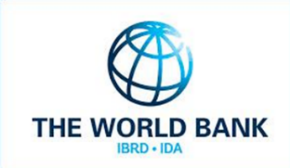 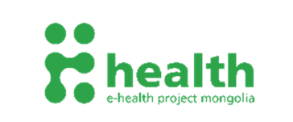 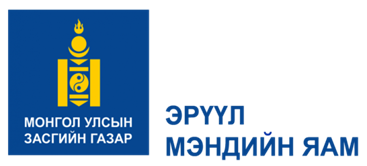 МОНГОЛ УЛСЭРҮҮЛ МЭНДИЙН ЯАМЦАХИМ ЭРҮҮЛ МЭНД ТӨСӨЛИРГЭНИЙ ЭРҮҮЛ МЭНДИЙН ЦАХИМ БҮРТГЭЛИЙН СИСТЕМ БАЙГУУЛАХ ТЕХНИКИЙН ШААРДЛАГАЦахим эрүүл мэндийн удирдах хорооны 2019 оны 6 дугаар сарын 11-ний өдрийн хурлаар хэлэлцэж дэмжсэн хувилбарУлаанбаатар 2019 онТОВЧИЛСОН ҮГИЙН ЖАГСААЛТБҮЛЭГ I.  ЕРӨНХИЙ МЭДЭЭЛЭЛЭнэхүү баримт бичиг нь  Монгол Улсын Засгийн газрын 2017 оны 1 сарын 18-ны өдрийн 24 дүгээр тогтоолоор баталсан 2017-2026 онд хэрэгжүүлэх “Төрөөс эрүүл мэндийн талаар баримтлах бодлого”-д тусгагдсан мэдээллийн технологи, мэдээллийн удирдлагын зорилтуудыг мэдээллийн технологийн сүүлийн үеийн арга хэрэгслүүдийг нэвтрүүлэх замаар хангах зорилготой.  Төрөөс эрүүл мэндийн талаар баримтлах бодлогын энэхүү зорилгод хүрэхийн тулд олон улсын стандартуудыг өөрийн орны онцлогт уялдуулан нэвтрүүлэх,  Үндэсний түвшинд эрүүл мэндийн мэдээлэл солилцох платформ байгуулах зайлшгүй шаардлагатай (хавсралт 1). Үндэсний түвшинд эрүүл мэндийн мэдээлэл солилцох платформ байгуулахын тулд дараах зорилтуудыг хэрэгжүүлнэ. Үүнд: Эрүүл мэндийн тусламж үйлчилгээнд оролцож буй эрх бүхий бүх  оролцогчдод Эмнэлзүйн шийдвэр гаргах үйл явцад дэмжлэг үзүүлэх  үндэслэлтэй, стандартчилсан өгөгдөл цуглуулах бодлого, загвар  бүхий ИЭМЦБ-ийг хэрэгжүүлэх;ИЭМЦБ ба гуравдагч талын мэдээллийн системүүдийн хооронд өгөгдөл, баримт бичгийн солилцоо хийх хэрэгслийг боловсруулж, хэрэгжүүлэх;Үйлчлүүлэгчийн болон эмнэлзүйн өгөгдлүүдийг тодорхойлж, ангилах чадвартай, харилцан үйлчлэлцэл бүхий Үндэсний лавлагаа мэдээллийн санг бүрдүүлэх; ИЭМЦБ-тэй уялдсан цахим жорын үйлчилгээг хөгжүүлж нэвтрүүлэх; Цахим шилжүүлгийн үйлчилгээг хөгжүүлж, нэвтрүүлэх; ЭММСП-ын хэрэгжилтээс гарах үр дүнг дараах байдлаар тодорхойлж байна. Үүнд:Өрхийн эмч нь янз бүрийн шатанд, өөр өөр эмнэлгийн мэргэжилтэн, түүний үзүүлсэн тусламж үйлчилгээ, тэдгээрийн үр дүн зэрэг өөрсдийн өвчтөний эмнэлзүйн зураглалын талаар үндсэн мэдээллийг бодит цаг хугацаанд харах боломж бүрдсэн байна.Өвчтөний хураангуй мэдээллийг боловсруулж, түүнийг харах, хандах боломжтой болно. Стандартын шаардлага хангасан эрх бүхий гуравдагч талын мэдээллийн систем нь Эмнэлгийн цахим бүртгэлээр дамжуулан үйлчлүүлэгчид үзүүлсэн эрүүл мэндийн тусламж үйлчилгээний мэдээллийг ИЭМЦБ-ийн систем рүү илгээдэг болсон байна.ИЭМЦБ-ийн стандартад нийцсэн эмнэлгийн цахим өгөгдлүүдийн болон ИЭМЦБ-тэй уялдсан цахим жорын үйлчилгээг хөгжүүлж нэвтрүүлсэн байна. Цахим шилжүүлгийн үйлчилгээг хөгжүүлж, нэвтрүүлснээр иргэдэд чирэгдэлгүй, хүртээмжтэй, тасралтгүй эрүүл мэндийн тусламж үйлчилгээг үзүүлэхэд дэмжлэг үзүүлнэ. 5 Энэ баримт бичигт эрүүл мэндийн мэдээлэл солилцооны платформын хүрээнд дараах систем, үйлчилгээний техникийн шаардлагыг тодорхойлов. Үүнд. -Иргэний эрүүл мэндийн цахим бүртгэлийн систем -Эмнэлгийн цахим бүртгэлийн системийн өгөгдлийн солилцоо- Эрүүл мэндийн тусламж үйлчилгээнд оролцогч талуудын ялган таних - Үйлчлүүлэгчийн эрүүл мэндийн хураангуй түүх- Цахим шилжүүлэг- Цахим жорБҮЛЭГ II. ИРГЭНИЙ ЭРҮҮЛ МЭНДИЙН ЦАХИМ БҮРТГЭЛИЙН СИСТЕМИЙН ТЕХНИКИЙН ШААРДЛАГА1. Зорилго  Энэхүү техникийн шаардлагын зорилго нь эрүүл мэндийн мэдээлэл солилцооны платформын үндсэн бүрэлдэхүүн хэсэг болох Иргэний эрүүл мэндийн цахим бүртгэлийн систем бий болгоход оршино. ИЭМЦБ нь Үндэсний түвшинд эрүүл мэндийн байгууллага хооронд харилцан үйлчлэлцэл бүхий мэдээлэл солилцох, хуваалцах, иргэн өөрийн авсан тусламж үйлчилгээг хянах боломжийг бүрдүүлэх ба дараах шаардлагыг хангасан байна. Үүнд:  Олон улсын стандартуудыг нэвтрүүлэхИЭМЦБ-ийн үндсэн ойлголтууд, үзэл баримтлал, үйл ажиллагааг хэрэгжүүлэх, мөрдүүлэх, хөгжүүлэх  Өгөгдөл цуглуулах бодлогыг хэрэгжүүлэх, мөрдүүлэх, хөгжүүлэх  Өгөгдлийн агуулгад тавигдах шаардлага, техникийн тодорхойлолтуудыг хэрэгжүүлэх, мөрдүүлэх, хөгжүүлэх  2.  Үндсэн зарчимЭнэхүү журмын 1 дэх заалт, Эрүүл мэндийн тухай хууль болон бусад дүрэм, журмын хүрээнд ИЭМЦБ-ийн систем нь эрүүл мэндийн тусламж үйлчилгээний цогц, тасралтгүй байдлын хангахад идэвхитэй дэмжлэг үзүүлэх зайлшгүй шаардлагатай  олон улсын стандартуудыг нэвтрүүлнэ. Үүний тулд Монгол улсын ИЭМЦБ-ийн систем нь олон улсын “ISO13940-2015  Тусламж үйлчилгээний тасралтгүй байдлын үзэл баримтлалын тогтолцоо” (Цаашид CONTSYS гэх)  стандартыг өөрийн орны онцлогт уялдуулан нэвтрүүлнэ. Ингэснээр эмнэлзүйн мэдээллийн тохирох нэршлийн ангилал болон өгөгдлийн утга зүйн (семантик) зохион байгуулалтыг нэвтрүүлнэ. Монгол улсын ИЭМЦБ-ийн системд тусламж үйлчилгээний тасралтгүй байдал (CONTSYS)  нэвтрүүлснээр боломжтой бүх мэдээллийн системээс бүрэн харилцан үйлчлэл бүхий эрүүл мэндийн болон эрүүл мэндийн тусламж үйлчилгээний мэдээллийг цуглуулж, дахин хуваарилах бөгөөд энэ нь эрүүл мэндийн тусламж үйлчилгээний цогц, тасралтгүй байдлыг хангах үйл ажиллагааны салшгүй нэг хэсэг болно.   Эрүүл мэндийн тусламж үйлчилгээний эрхийн удирдлагыг стандартчилснаар эрүүл мэндийн өгөгдлийн  зөв зохистой утга зүйн (семантик) зохион байгуулалт ба бүтэц, өвчтөн шилжүүлэх үйл ажиллагааны зохицуулалтыг бий болгож, улмаар тусламж үйлчилгээний тасралтгүй байдлыг хангахад дэмжлэг үзүүлнэ.   Бүх шатны эмнэлгийн цахим бүртгэлийн систем нь  (Цаашид ЭЦБ гэх) энэхүү журам буюу тусламж үйлчилгээний тасралтгүй байдал (CONTSYS)-д нийцсэн байх ёстой. ИЭМЦБ-ийн систем нь эмчийн ба иргэний портал гэсэн үндсэн хэсэгтэй байна.Эмчийн портал нь ИЭМЦБ-ийн системийн өгөгдөл болон  түүнд харгалзах мэдээлэлд хандаж ашиглах боломжийг олгоно.  Эрүүл мэндийн тусламж үйлчилгээг үзүүлэх эрх бүхий эмч, эмнэлгийн мэргэжилтэнгүүд нь зөвхөн зөвшөөрөгдсөн мэдээллийн хэсэгт хандах эрхтэй байна. Эмч, эмнэлгийн мэргэжилтнүүд нь үйлчлүүлэгчийн талаарх мэдээллийг эмчийн портал ашиглан оруулна. Үүнд:Өрх, сумын эрүүл мэндийн төвийн эмч нь иргэний болон өрхийн эрүүл мэнд, тусламж үйлчилгээний талаарх мэдээллийг батлагдсан бүртгэл, маягтын дагуу оруулна.Хувийн үүдэн эмнэлгүүд нь тусламж үйлчилгээ үзүүлсэн мэдээллээ оруулна.  Дүрс оношилгооны зурган мэдээллийг харуулах DICOM хэрэгсэлтэй байна. Үйлчлүүлэгчийн портал нь ИЭМЦБ-ийн системд иргэн өөрийн өгөгдөл болон  түүнд харгалзах мэдээлэлд хандаж ашиглах боломжийг олгоно. Энэхүү порталд цахим гарын үсэг бүхий иргэн бүр хандах эрхтэй байна.  Иргэн өөрийн мэдээлэлд эмч эмнэлгийн мэргэжилтэн хандах эрхийг нээх, хаах болон өөрийн эрхийг итгэмжлэгдсэн этгээдэд шилжүүлж болно. ИЭМЦБ-ийн систем  рүү мэдээлэл илгээх эмнэлгийн мэдээллийн системийг  Гуравдагч талын  эмнэлгийн цахим бүртгэлийн систем (ГТ-ЭЦБ) гэх бөгөөд дараах шаардлагыг хангасан байна. Үүнд:  Энэхүү баримт бичигт хэрэглэсэн ойлголт, нэр томьёо, өгөгдлийн утга зүйн зохион байгуулалтанд нийцүүлэн  Гуравдагч талын мэдээллийн системээс  ИЭМЦБ-ийн систем рүү өвчний түүхийг  илгээх, нэгтгэх механизмыг бий болгох;Энэхүү баримт бичигт хэрэглэсэн ойлголт, нэр томьёо, өгөгдлийн семантик зохион байгуулалтанд  нийцүүлэн ИЭМЦБ-ийн систем болон Гуравдагч талын мэдээллийн систем хоорондоо HL7 CDA/FHIR олон улсын стандартуудын дагуу  эмнэлгийн цахим баримт бичгүүдийг солилцох; Тухайлбал, ИЭМЦБ-ийн системээс үүсгэх үйлчлүүлэгчийн эрүүл мэндийн хураангуй түүх, өвчтний цахим шилжүүлэг, цахим жорыг солилцох,  Гуравдагч талын мэдээллийн системээс ирүүлсэн эмнэлгийн цахим баримт бичгүүдийн хүлээн авах, ИЭМЦБ-ийн өгөгдлийн болон үйл явцын  стандартанд нийцүүлэн хувиргах зэрэг болно. Гуравдагч талын мэдээллийн систем байхгүй хэрэглэгчид ИЭМЦБ-ийн системийн эмчийн портал ашиглан мэдээллээ оруулж болно.   Өгөгдөл цуглуулах бодлогод нийцсэн эрүүл мэндийн тусламж үйлчилгээнд оролцогч талуудын ялган таних болон эмнэлзүйн өгөгдлийг ангилах, ялган таних  зорилго бүхий  Эрүүл Мэндийн Лавлагаа Мэдээллийн санг ИЭМЦБ-ын системд  бий болгоно.ИЭМЦБ систем нь эрүүл мэндийн тусламж үйлчилгээний тасралтгүй, цогц байдлын зарчмуудыг хангасан зөв зохистой өгөгдөл цуглуулах үйл ажиллагааг хэрэгжүүлснээр эрүүл мэндийн болон тусламж үйлчилгээний үйлчлүүлэгчид суурилсан, эмнэлзүйн хувьд уялдаа холбоо бүхий мэдээллийн бэлэн байдлыг бий болгоно.  ИЭМЦБ нь системийн хувьд Үндэсний Дата Төвийн төрийн нууцлал, хамгаалт бүхий сүлжээний бүсэд байршуулж бүх түвшинд мэдээллийн аюулгүй байдлын ISO 27000 (MNS 27000) багц стандартыг дагаж мөрдөнө.3. Үндсэн ойлголт ба нэршлүүдОлон улсын стандартын дагуу ИЭМЦБ-ийн систем нь өгөгдлийн утга зүйн (семантик) зохион байгуулалт бүхий  Тусламж үйлчилгээний эписод гэсэн үндсэн ойлголтыг    хэрэгжүүлнэ. Энэ нь анхан шатны тусламж үйлчилгээ үзүүлэгч байгууллагуудын буюу Өрхийн эрүүл мэндийн тусламж, үйлчилгээний  эписодыг бусад эрүүл мэндийн байгууллага болон лавлагаа шатлалд үүссэн  Эрүүл мэндийн тусламж үйлчилгээний  эписодтой нэгтгэнэ (хавсралт 2).     ИЭМЦБ-ийн системд үүсч бий болох Тусламж үйлчилгээний эписод нь үйлчлүүлэгчид суурилсан эмнэлзүйн мэдээлэл байх бөгөөд тухайн харгалзах онош бүхий эрүүл мэндийн байдал, эрүүл мэндийн тулгамдсан асуудлууд болон эрүүл мэндийн тусламж үйлчилгээнүүд зэргийг хамарсан байна.  ISO13940-2015 стандартад тодорхойлсноор Эрүүл мэндийн байдал гэдэг нь нэг ба түүнээс олон тусламж үйлчилгээ үзүүлэгчийн тодорхойлсон тухайн үйлчлүүлэгчийн эрүүл мэнд эсвэл эрүүл мэндийн тусламж үйлчилгээ авахтай  холбоотой байдлыг хэлнэ. Эрүүл мэндийн байдал нь үйлчлүүлэгчийн эрүүл мэнд, үйлчлүүлэгчид үзүүлсэн эрүүл мэндийн тусламж үйлчилгээтэй холбоотой маш өргөн хүрээний ойлголт учраас өвчтний талаарх өгөгдлийг нэгтгэх, хуваалцах боломжийг олгож, ерөнхий мэдээллээс илүү нарийн мэдээлэл рүү шилжих, улмаар тусламж үйлчилгээний өөр өөр түвшинг ИЭМЦБ-ийн мэдээний санд уялдуулж нэгтгэнэ. Өгөгдөл зохион байгуулах үндсэн  ойлголтонд эрүүл мэндийн байдал, эрүүл мэндийн тусламж үйлчилгээ, эрүүл мэндийн тулгамдсан асуудлууд, үр дүн, өвчлөл, мэс засал, мэс ажилбарын хүсэлтүүд хамаарна.  Эрүүл мэндийн тусламж үйлчилгээний эписод нь үйлчлүүлэгчийн өгөгдлийн эмнэлзүйн уялдаа холбоог хангах зорилгоор эрүүл мэндийн байдал болон эрүүл мэндийн тулгамдсан асуудал гэсэн ойлголтыг хоёуланг хамарна. Энэ хоёр ойлголт нь өөр өөр байгууллага, шатлалд хандсан үйлчлүүлэгчийн эмнэлзүйн хувьсал өөрчлөлтийг харуулсан тусламж үйлчилгээний  шалтгаанууд, эмнэлэгт хандсан талаарх мэдээллүүдийг цуглуулан нэгтгэхэд ашиглагдах бөгөөд эрүүл мэндийн байдал нь амбулаторийн тусламж ялангуяа анхан шатны тусламж үйлчилгээг илэрхийлэхэд, эрүүл мэндийн тулгамдсан асуудал нь эмнэлэгт хандах (энкаунтер), оношлогоо, мэс ажилбар хийлгэх хүсэлт, үр дүн, эмчилгээ болон бусад арга хэмжээний талаарх шалтгааныг харуулна. Дээр дурдсан шаардлага болон ойлголтуудын дагуу ИЭМЦБ-ийн систем нь уялдаа холбоо бүхий эмнэлзүйн өгөгдөл цуглуулах, анхан шат, лавлагаа шатлалын түвшинд үүссэн Эрүүл мэндийн тусламж үйлчилгээний эписодуудын нэгдсэн бүтцийг бий болгох замаар эмнэлзүйн өгөгдөлөө хуваалцах боломжийг бүрдүүлнэ.  Эрүүл мэндийн тусламж үйлчилгээний эписодын нэгдсэн бүтэц нь ИЭМЦБ-ийн системд байрших бөгөөд тусламж үйлчилгээний өөр өөр түвшин дэх тусламж үйлчилгээнүүдийг нэмэлтээр баримтжуулах замаар тусламж үйлчилгээний тасралтгүй байдлыг хангана. Тусламж үйлчилгээний бүх эписодууд нь тусламж үйлчилгээний эрх, үүрэг олгох болон эмнэлзүйн захиргааны  дүрмийн хүрээнд тодорхойлогдоно. Дээрх шаардлагад нийцүүлэн Өрх, сумын эмч нь анхан шатны тусламж үйлчилгээний эписодуудыг нэгтгэх, дагах, удирдахаас гадна лавлагаа шатны  тусламж үйлчилгээ авахаар тусламж үйлчилгээний эрх, үүргээ бусад тусламж үйлчилгээ үзүүлэгчдэд шилжүүлснээр лавлагаа болон бусад түвшинд үүссэн тусламж үйлчилгээний эписодуудыг нэгтгэх үүргийг хүлээнэ. Тусламж үйлчилгээний тасралтгүй байдал (CONTSYS)-ийг дэмжихийн тулд ISO13940-2015 стандартын шаардлагатай ойлголт, нэршил, тодорхойлтуудыг өөрийн орны онцлогт тохируулан хэрэгжүүлнэ. Тусламж үйлчилгээний тасралтгүй байдал (CONTSYS)-ыг хэрэгжүүлэхэд ИЭМЦБ  болон  ЭЦБ-ийн бүрэлдэхүүн элементүүдийн талаарх ойлголтыг авч үзэх шаардлагатай. Өөрөөр хэлбэл үйлчлүүлэгч эрүүл мэндийн тусламж үйлчилгээ үзүүлэгчид хандсан хандалт бүр өгөгдлийн загварын (data model) бүрэлдэхүүн хэсэг гэж үзнэ. Энэ ойлголтын хүрээнд тусламж үйлчилгээний эписод нь тодорхой цаг хугацааны туршид үүсэх бөгөөд эхлэл нь тухайн эрүүл мэндийн тулгамдсан асуудлаар эрүүл мэндийн тусламж үйлчилгээ үзүүлэгчид хандсан хамгийн анхны хандалт нь байх бөгөөд төгсгөл нь тухайн эрүүл мэндийн тулгамдсан асуудлаар тусламж үйлчилгээ үзүүлэгчдээс үзүүлсэн тусламж үйлчилгээнүүдийн хамгийн сүүлийн хандалт байна.     4. Үндсэн үйл ажиллагааны шаардлагуудИЭМЦБ болон Гуравдагч талуудын ЭЦБ-ийн систем нь журамд заасны дагуу дараах үндсэн үйл ажиллагааны шаардлагыг хангасан байна. Үүнд:Дискрет ба стандартчлагдсан өгөгдөл (ISO13940), дискрет, бүтэцлэгдсэн, стандартчлагдсан баримт бичгүүд (HL7 CDA/FHIR),   бүтэцлэгдээгүй, стандарчлагдаагүй эмнэлгийн баримт бичгүүд (ISO HL7 DIS 10781 EHRS FM/ISO 13606) стандартуудын шаардлагуудад нийцсэн байх ИЭМЦБ-ийн систем нь үйлчлүүлэгчийн идэвхтэй болон идэвхгүй байгаа бүх эрүүл мэндийн байдлын дискрет өгөгдлийг цуглуулах, унших, зохион байгуулах боломжийг бүрдүүлэх ИЭМЦБ-ийн систем нь тусламж үйлчилгээний эписодын үүссэн болон дууссан цаг хугацааны мэдээлэлд үндэслэн тусламж үйлчилгээний эписодыг удирдах боломжийг бүрдүүлэх ИЭМЦБ-ийн систем нь тухайн эрүүл мэндийн байдалтай холбогдох эписодын /архаг, хурц/ үргэлжлэх хугацаааг удирдах боломжийг  бүрдүүлэх ИЭМЦБ-ийн систем нь эрүүл мэндийн байдал,  эписодын онош болон бусад ИЭМЦБ-ийн дурын өгөгдлөөр хүссэн хэлбэрээр  хүснэгтэн болон график тайланг динамикаар үүсгэх, зохион байгуулах боломжтой байх, шаардлагатай тохиолдолд (халдварт өвчин, сэтгэцийн эмгэг гэх мэт) эрүүл мэндийн тусламж үйлчилгээ үзүүлэгч болон үйлчлүүлэгчид төрөл бүрээр анхааруулга мэдээ өгдөг байх ИЭМЦБ-ийн систем нь тусламж үйлчилгээний эписодыг идэвхгүй болгох, идэвхижүүлэх боломжтой байх ИЭМЦБ-ийн систем нь нэг болон түүнээс дээш эрүүл мэндийн байдалтай холбоотой үйл ажиллагаанууд, эрүүл мэндийн байгууллагад хандсан хандалтуудыг хооронд холбох боломжийг бүрдүүлэхЭнэ журамд заасны дагуу ИЭМЦБ-ийн систем нь тусламж үйлчилгээний өөр өөр шатлалд үүссэн эрүүл мэндийн байдлуудыг хооронд нь холбох боломжтой байх ИЭМЦБ-ийн систем нь тусламж үйлчилгээний өөр өөр түвшинд үүссэн эрүүл мэндийн байдлуудыг дахин холбох боломжийг бүрдүүлсэн байх; тухайн асуудлыг шийдвэрлэхтэй холбоотойгоор түр мэдээний санг үүсгэн төлбөрийн нэхэмжлэлийг дахин тооцоолох  гэх мэт тохиолдолд ашиглах, Эрүүл мэндийн даатгалын сангаас иргэний эрүүл мэндийн даатгалын санхүүжилтийн мэдээллийг вэб сервисээр харуулах зэрэг болно.5. Өгөгдлийн бүтэц ба Өгөгдөл цуглуулах бодлого ИЭМЦБ-ийн систем харилцан үйлчлэлцэл бүхий мэдээлэл солилцох зорилтыг хангахын тулд дараах өгөгдөл цуглуулах бодлогыг баримтална. ИЭМЦБ-ийн системийн үндсэн ойлголт, нэршил, стандартыг хэрэгжүүлэх гол механизм бол ИЭМЦБ-ийн Үндсэн өгөгдлийн мэдээний сан (Core Database) юм. Үндсэн өгөгдлийн мэдээний сан нь энэ журамд тодорхойлсон семантик зохион байгуулалт болон эмнэлзүйн өгөгдлүүдийн хүрээнд тодорхойлогдсон бүрэн цахимжсан эмнэлзүйн мэдээллүүдээр хангана(ISO13940:2015)Түүнчлэн ИЭМЦБ нь эмнэлгийн цахим баримт бичиг (Electronic Medical Document, HL7 CDA/FHIR) хадгалах  мэдээллийн хэсэг (Electronic Document Repository)-тэй байна.  ГТ- МС-ийн системээс ИЭМЦБ-ийн систем рүү шилжүүлсэн эсвэл эмчийн портал ашиглан ИЭМЦБ-д дотоодод үүсгэсэн Эмнэлгийн цахим бичиг баримтууд нь Цахим баримт бичиг хадгалах мэдээллийн хэсэгт хадгалагдана.Бүх эмнэлгийн цахим баримт бичгүүд нь олон улсын HL7 CDA/FHIR стандартуудад нийцсэн байна. Эмнэлгийн цахим баримт бичгүүд(HL7 CDA/FHIR) нь ИЭМЦБ-ийн системийн Үндсэн өгөгдлийн мэдээний санд цуглуулагдаж, хадгалагдаж, харилцан солилцох үед   харгалзах тохиолдол бүртэй шууд, байнгын холбоосоор  индексжүүлж, тухайн харгалзах мэдээллүүдтэй холбоо үүсгэнэ. Эмнэлзүйн,  эмнэлзүйн-захиргааны болон тайлагнал, тухайлбал хэвтэн эмчлүүлсэн тухай тэмдэглэл, эмчийн үзлэгийн тэмдэглэл, цахим шилжүүлэг, жор, нарийн мэргэжлийн эмнэлгээс гарагчийн хураангуй, болон бусад тайлагналтай холбооотой мэдээлэлүүд хамаарна.Бүрэн цахимжсан гэдэг нь клиникийн  мэдээллийн ангилал, ялган таних олон улсын стандартуудыг нэвтрүүлж, бүх өгөгдөл нь бие даасан бүтэц бүхий, компьютераар боловсруулах боломжтой болохыг хэлнэ. Бүх өгөгдлүүд нь Үндэсний лавлагаа мэдээллийн санд оруулах ялган таних кодтой байна.ИЭМЦБ систем болон ГТ-МС-ийн системүүдийн  аль алинд нь дараах Эрүүл Мэндийн Лавлагаа Мэдээллийн Сангууд хэрэглэгдэнэ. Үүнд:  Үйлчлүүлэгч болон тусламж үйлчилгээ үзүүлэгчийн ялган таних лавлагаа мэдээний сан Эм, эмнэлгийн хэрэгслийн ангилалын лавлагаа мэдээний сан Эм, эмнэлгийн хэрэгслийн ялган таних лавлагаа мэдээний сан Лабораторийн шинжилгээ, хариуг ялган таних мэдээний санӨвчний ангилалын мэдээний санЭрүүл мэндийн байдлын ба тулгамдсан асуудлын ангилалын мэдээний санМэс засал, мэс ажилбарын ангилалын мэдээний санҮр дүнгийн ангилалын мэдээний сан Өөр өөр ялган танигч, ангиллын хооронд харгалзуулах 6. Өгөгдлийн сангийн агуулгаИЭМЦБ-ийн систем нь өгөгдөл цуглуулах бодлогын дагуу дараах үндсэн өгөгдлүүдтэй байна. Эрүүл мэндийн тусламж үйлчилгээнд оролцогч талууд нь тусламж үйлчилгээ үзүүлэгч байгууллага, эмч, эмнэлгийн мэргэжилтэн, үйлчлүүлэгч хамаарна.Эрүүл мэндийн байдалд нь тохирох оношийн код хамаарна. Эрүүл мэндийн тулгамдсан асуудлууд тохирох эрүүл мэндийн тусламж үйлчилгээний ангилалын код тухайлбал, эрүүл мэндийн байгууллагад хандсан шалтгаан, онош, хүсэлт, захиргааны үйл ажиллагаа гэх мэт Эрүүл мэндийн тусламж үйлчилгээ ба элементүүд дараах эрүүл мэндийн тусламж үйлчилгээний элементүүдийн ялган таних эсхүл ангиллын код хамаарна. Эрүүл мэндийн оношилгоо –ны үйл ажиллагаанууд лабораторийн шинжилгээ болон дүрс оношилгооны ажилбарууд хамаарна Эмчилгээ гэдэгт мэс засал болон бусад эрүүл мэндийн тусламж үйлчилгээний ажилбарууд хамаарна.  Өөрөө өөртөө тусламж үзүүлэх үйлчилгээ –гэрээр хэрэглэх эмийн эмчилгээТусламж үйлчилгээний хариуцлагатай холбоотой стандартчилсан өгөгдөл нь дээр дурдсан өгөгдлийн тухай үзэл баримтлалаас ялгаатай бөгөөд энэ нь өвчтөнд тусламж үйлчилгээ үзүүлэх явцын аль ч үед эрүүл мэндийн тусламж үйлчилгээ үзүүлэгч эрх, үүрэг хүлээх тухай бөгөөд  цахим шилжүүлэг эсвэл бусад ажилбартай холбоотойгоор шилжүүлж болох хариуцлага тул ИЭМЦБ-д өвчтөний эрүүл мэндийн байдалтай холбоотой мэдээлэл нь тусламж үйлчилгээний үргэлжлэх хугацааны турш дахь хариуцлагын талаарх мэдээллээс ялгаатай. Эдгээр мэдээлэл нь өөр өөр тусламж үйлчилгээ бүрийн үргэлжлэх байдал, холбоог зохицуулах;  тусламж үйлчилгээ үзүүлэгчийг ялган таних ба бусад стандартчлагдсан хяналтын мэдээллүүдээр дамжуулан цуглуулагдана.Тусламж үйлчилгээний үр дүн гэдэгт эмнэлзүйн үр дүн,  эрүүл мэндийн байдал, эмнэлзүйн захиргааны шийдвэрүүд болон эдийн засгийн бүх л төрлийн үр дүнг хамааруулна. ИЭМЦБ-ийн систем нь тусламж үйлчилгээний тасралтгүй байдал (contsys) загварчлалын хүрээнд хамаарах бүх өгөгдлийг хамаарах бөгөөд Үндсэн өгөгдлийн сангийн тусламж үйлчилгээнд оролцогч талуудыг ялган таних болон тусламж үйлчилгээний ЭПИСОДУУДАД хамаарах эмнэлзүйн удирдлагын эрх, үүрэг олгох хяналтын механизмын үзүүлэлтээр хязгаарлагдахгүй. 7. Баримт бичиг хадгалах мэдээний сангийн агуулга 7.1. Гуравдагч талын Эмнэлгийн цахим бүртгэлийн баримт бичгүүдГТ-ын ЭЦБ-ийн систем нь эмч, эмнэлгийн мэргэжилтний өвчтөн үзүүлсэн амбулаторын болон хэвтүүлэн эмчилсэн тусламж үйлчилгээний ЭЦБ-ийн өгөгдлийг HL7 стандартад нийцүүлэн ИЭМЦБ-ийн системд илгээнэ. ГТ-ын ЭЦБ-ийн систем өгөгдөл нь цахим баримт бичиг солилцох стандартын дагуу ИЭМЦБ-ийн Үндсэн өгөгдлийн мэдээний сан руу нэгтгэгдэнэ.    ГТ-ын ЭЦБ-ийн системээс дараах мэдээллүүдийг илгээнэ. (Хавсралтаас харна уу) Үүнд: Эмнэлэгт хэвтэн эмчлүүлсэн тухай тэмдэглэл Амбулаторын эмчийн үзлэгийн тэмдэглэлЯаралтай тусламж үзүүлсэн тэмдэглэлЛабораторын шинжилгээний хариу болон дүрс оношилгооны зурган файлууд хамаарна. 7.2. Хавсаргасан тусгай файлуудӨгөгдөл цуглуулах бодлогын хүрээнд хамрагдаагүй болон Үндсэн өгөгдлийн мэдээний санд хадгалагдахгүй  өгөгдлүүдийг Хавсаргасан тусгай файл хэлбэрээр ИЭМЦБ-д хадгалагдана. Хавсаргасан тусгай файлууд нь энэхүү журмын шаардлагад нийцсэн байна. Хавсаргасан тусгай файлууд нь эмнэлзүйн уялдаа холбоо бүхий мэдээллүүдтэй холбогдоно. Хавсаргасан тусгай файлууд ИЭМЦБ-ийн өгөгдөл солилцооны вэб сервисээр дамжуулан ГТ-МС-ийн системээс  ИЭМЦБ рүү илгээгдэнэ. Хавсаргасан тусгай файлд дараах баримт бичгүүд орно. Үүнд:  Эрүүл мэндийн тайлан мэдээ ирүүлэх журмын хүрээнд цуглуулах шаардлагатай хэдий ч стандартчлагдах боломжгүй хавсарган илгээж буй бүхий л  эрүүл мэндийн баримт бичгүүдЭмнэлзүйн шийдвэр гаргахад дэмжлэг үзүүлэх хэдий ч стандартчлагдах боломжгүй хавсарган илгээж буй бүхий л  эрүүл мэндийн баримт бичгүүд зэрэг орно. 7.3. Эмнэлзүйн захиргааны баримт бичиг болон гэрчилгээ 7.3.1 ИЭМЦБ-ийн цахим мэдээллийн хэсэгт дараах Эмнэлзүйн захиргааны  баримт бичгүүд  эмнэлгийн цахим баримт бичиг (Electronic Medical Document, HL7 CDA/FHIR) форматаар байршина. Үүнд:  ИЭМЦБ-ийн систем болон ГТ-МС-ээс гаргах лавлагаа тусламж үйлчилгээний шилжүүлгийн тэмдэглэл ИЭМЦБ-ийн систем болон ГТ-МС-ээс гаргах Цахим жорБусад эмнэлгийн гэрчилгээ зэрэг эмнэлзүй захиргааны баримт бичгүүд (хавсаргасан тусгай файл хэлбэрээр)8. Хандалт  ИЭМЦБ-ийн хэрэглэгчийн хандах эрхийн зохицуулалт нь Иргэн болон тусламж үйлчилгээ үзүүлэгч эмч, эмнэлгийн мэргэжилтнүүд нь үндэсний цахим тоон гарын үсгийн төхөөрөмж ашиглан ИЭМЦБ-д нэвтрэх хүсэлт гаргах үед тоон гарын үсгийг шалгах цахим үйлчилгээ болох SSO (Single sign on) оор баталгаажуулснаар нэвтрэх эрх олгогдно. Энэ нь ИЭМЦБ-ийн мэдээлэл рүү хандаж, ашиглах эрх болно. ИЭМЦБ-ийн систем дэх тусламж, үйлчилгээний эрх шилжүүлэх удирдлагын зохицуулалт, хэрэглэгчийн эрх, хандалтын дүрмээс хамаарсан нууцлал, аюулгүй байдлын хамгаалалттай уялдана.ИЭМЦБ-ийн системийн эмчийн портал нь  бүх анхан шатны тусламж үйлчилгээний эписодууд болон тусламж үйлчилгээний тасралтгүй байдал (CONTSYS)-ын стандартчлагдсан өгөгдлүүдэд хандах эрхийг зөвхөн тухайн үйлчлүүлэгчид эрүүл мэндийн тусламж үйлчилгээ үзүүлэх эрх бүхий  өрх, сумын эмчид олгоно.  ИЭМЦБ-ийн системийн эмчийн порталаар төрөлжсөн мэргэжлийн эмч дараах өгөгдөл рүү  хандах эрхтэй байна. Үүнд: Төрөлжсөн мэргэжлийн амбулаторийн тусламж үйлчилгээний эписод болон тусламж үйлчилгээний тасралтгүй байдал (contsys) стандартчлагдсан өгөгдлүүд, түүнчлэн цахим шилжүүлгийн үед үйлчлүүлэгчийн эрүүл мэндийн хураангуй түүх зэрэг болно.  Лавлагаа шатлалын нарийн мэргэжлийн амбулаторын болон хэвтүүлэн эмчлэн тусламж үзүүлж байгаа эмч нар ЭЦБ-ийн өгөгдлийг ИЭМЦБ-ийн систем рүү илгээхдээ ГТ-МС-ээр дамжуулна. ГТ-МС систем нь энэхүү журмын шаардлагыг хангасан байх бөгөөд журамд нийцсэн гэсэн гэрчилгээ авсан байх шаардлагатай. БҮЛЭГ III. ЭМНЭЛГИЙН ЦАХИМ БҮРТГЭЛИЙН СИСТЕМИЙН ӨГӨГДӨЛ СОЛИЛЦООНЫ ТЕХНИКИЙН ШААРДЛАГАЗорилгоЭнэхүү техникийн шаардлагын зорилго нь үндэсний түвшинд бүрэн харилцан үйлчлэлцэл бүхий мэдээллийг цуглуулах, хуваалцах, солилцохын тулд ИЭМЦБ-ийн системийн салшгүй бүрэлдэхүүн хэсэг болох эмнэлгийн цахим бүртгэл (ЭЦБ) болон түүний өгөгдөл, функц үйл ажиллагааг  тодорхойлох, бий болгоход оршино. Энэхүү баримт бичиг нь ИЭМЦБ-ийн системийн шаардлагад нийцсэн,  эрүүл мэндийн тасралтгүй, цогц тусламж үйлчилгээний  зохион байгуулалтын зарчмуудыг дэмжсэн, санд өгөгдлөө нэгтгэх боломжтой ЭЦБ-ийг бий болгох юм.  2. Мэдээллийг нэгтгэх  ЭЦБ  гэдэг нь анхан болон лавлагаа шатлалын тусламж үйлчилгээ үзүүлэгч эмч, эмнэлгийн мэргэжилтнүүдийн өвчнийг оношлох, эмчлэх зорилгоор үйлчлүүлэгчид үзүүлсэн эмнэлгийн тусламж үйлчилгээнүүдийн  бүртгэлийг хэлнэ. ИЭМЦБ нь анхан шатны тусламж үйлчилгээнд суурилсан үйлчлүүлэгч төвтэй, харилцан үйлчлэлцэл бүхий хамтын ажиллагаа, тусламж үйлчилгээний тасралтгүй цогц байдлыг хангахад дэмжлэг үзүүлдэг бол ЭЦБ нь өвчинд суурилсан, салангид шинжтэй. Иймд ЭЦБ нь мэдээлэл дамжуулах, хуваалцах  харилцан үйлчлэлцэл бий болгохын тулд ИЭМЦБ-ийн системд мэдээллээ нэгтгэх шаардлагатай.   ЭЦБ-ийн систем нь ИЭМЦБ-ийн систем рүү мэдээллээ нэгтгэхийн тулд ИЭМЦБ-ийн системийн бүтэц болон зохион байгуулалтын шаардлагад нийцүүлэн мэдээллээ дамжуулах ёстой. Ингэснээр  өвчинд бус өвчтөнд суурилах  ИЭМЦБ-ийн системийн  шаардлагад нийцнэ. Гуравдагч талын ЭЦБ-ийн системд төр, хувийн хэвшлийн анхан болон лавлагаа шатлалын эмнэлгүүдийн цахим бүртгэлийн системүүд орно.  Эрүүл мэндийн мэдээлэл солилцооны платформ(ЭММСП)-ын Мэдээлэл дамжуулах интерфэйс нь Гуравдагч талын ЭЦБ-ийн системтэй  HL7-ийн баримт бичиг дамжуулах стандартад нийцүүлэн мэдээллийг хувиргаж ИЭМЦБ-ийн системтэй өгөгдөл солилцох юм. ЭЦБ-ийн систем нь ЭММСП-ийн мэдээлэл дамжуулах интерфэйсээр ЭЦБ-ийн стандартчлагдсан өгөгдлүүдийг ИЭМЦБ-д илгээнэ.  ИЭМЦБ-ийн системээс ЭММСП-ийн мэдээлэл дамжуулах интерфэйсээр ИЭМЦБ-ийн санд хадгалагдаж буй стандартчлагдсан өгөгдлүүдийг ЭЦБ-ийн системд хүлээн авч, эрүүл мэндийн тусламж үйлчилгээ үзүүлэгч эмнэлгийн мэргэжилтэнд харуулах интерфейстэй байна.   3. Зохион байгуулалтын харилцан үйлчлэлцлийг хангах    ИЭМЦБ-ийн системийн зохион байгуулалтын харилцан үйлчлэлцлийг ISO13940 стандартын  тусламж үйлчилгээний тасралтгүй, цогц байдал (CONTSYS)-ын үзэл санаа, нэр томьёололыг хэрэгжүүлж, бүх түвшинд үйлчлүүлэгчийн зөв зохион байгуулагдсан, стандартчилсан мэдээллийг бий болгоно. ЭЦБ-ийн систем нь харилцан үйлчлэлцлийг хангахын тулд ИЭМЦБ-ийн системд өгөгдлүүдийг нэгтгэхдээ утга зүйн  уялдаа холбоотойгоор  байршуулах шаардлагатай. Үүний тулд дараах зохион байгуулалтын хэрэгслүүдийг ашиглана. Үүнд: Тусламж үйлчилгээний тасралтгүй, цогц байдлын Үйлчлүүлэгч төвтэй өгөгдлийн удирдлагын үзэл санааг  нэвтрүүлэхТусламж үйлчилгээний тасралтгүй, цогц байдлын Эрүүл мэндийн тусламжийн эрх, үүргийн удирдлагыг хэрэгжүүлэхТусламж үйлчилгээний эписодыг зөв зохистой удирдахад шаардлагатай  эрүүл мэндийн тусламжийн эрх, үүргийн удирдлагыг цахим  шилжүүлгийн журмаар хэрэгжүүлэхТусламж үйлчилгээний эписод нь бүтэц, агуулгын хувьд харилцан уялдаа холбоотойгоор стандарчлагдсан байх бөгөөд Гуравдагч талын мэдээллийн систем болон ИЭМЦБ-ийн систем хоорондоо мэдээлэл солилцох боломжийг бүрдүүлэх Тусламж үйлчилгээний эписодын утга зүйн зохион байгуулалт гэдэг нь тодорхой цаг хугацааны туршид болон тусламж үйлчилгээний шатлал бүрт бий болох эписодыг харгалзуулах(nested) хэлбэрээр зохион байгуулах  Гуравдагч талын ЭЦБ-ийн системийн зохион байгуулалтын харилцан үйлчлэлцэл нь эдгээр системүүд өөрсдийн өгөгдлөө эмнэлгийн цахим бичгүүд хэлбэрт (хавсралтын дагуу) оруулан  ИЭМЦБ-ийн системтэй өгөгдөл солилцоход дараах шаардлагад нийцсэн байна. Гуравдагч талын ЭЦБ-ийн систем нь эмнэлгийн цахим баримт бичгүүдийг илгээхдээ олон улсын HL7  стандартад нийцүүлсэн байна.  ИЭМЦБ-ийн систем рүү илгээх Гуравдагч талын ЭЦБ-ийн системийн эмнэлгийн цахим баримт бичгүүдийн өгөгдлийн агуулга нь энэхүү баримт бичигт заасан өгөгдлийн бүтэц, зохион байгуулалт, харилцан үйлчлэлцлийн шаардлагыг хангасан байна. 4. Бүтцийн харилцан үйлчлэлцлийг хангах Гуравдагч талын ЭЦБ-ийн систем нь  14 дугаарт заасан өгөгдлийн бүтцийн шаардлага болон ИЭМЦБ-ийн тусламж үйлчилгээний тасралтгүй байдлын шаардлагад нийцүүлэн өгөгдлөө ИЭМЦБ-ийн системтэй солилцоход зохион байгуулалтын харилцан үйлчлэлцлийг хангана.  Гуравдагч талын ЭЦБ-ийн систем нь бүтцийн харилцан үйлчлэлцэл бүхий дараах  баримт бичгүүдийг цахим шилжүүлгийн  баримт бичгийн дагуу солилцоно.  Үүнд: Хэвтэн эмчлүүлсэн тухай тэмдэглэлАмбулаторийн эмчийн үзлэгийн тэмдэглэлЯаралтай тусламж үзүүлсэн тэмдэглэлЭЦБ-ийн систем нь өгөгдлөө ИЭМЦБ-ийн системийн өгөгдлийн бүтцийн стандартын дагуу эмнэлгийн цахим баримт бичиг хэлбэрээр дамжуулна.   ИЭМЦБ-ийн систем нь Гуравдагч талын Мэдээллийн системээс ирүүлсэн цахим баримт бичгүүдийн хүлээн авч, тусламж үйлчилгээний тасралтгүй, цогц байдлын бүтэцтэй уялдуулан  ИЭМЦБ-ийн шаардлагад нийцсэн өгөгдөл болгон хувиргана.  Зохион байгуулалтын утга зүй талаас нь авч үзвэл лавлагаа (Хоёрдогч болон гуравдагч) шатлалд амбулаторын болон хэвтүүлэн эмчлэх тусламж үйлчилгээ үзүүлж байгаа эмч, эмнэлгийн мэргэжилтнүүдийн үзүүлсэн Тусламж үйлчилгээний эписодууд нь ЭЦБ-ийн системийн тусламж үйлчилгээний тасралтгүй байдалтай (CONTSYS) уялдсан бүтэц байна. ИЭМЦБ-ийн системийн шаардлагын дагуу бүх түвшний утга зүйн харилцан үйлчлэлцлийг (зохион байгуулалт, бүтэц, өгөгдлийн) хангахын тулд эдгээр тусламж үйлчилгээний эписодууд нь харгалзах анхан шатны тусламж үйлчилгээний Эписодууд дотор эмнэлзүй үйл явцтай харилцан уялдан, хоорондоо холбоостой байршина. Хадгалагдаж буй бүртгэлүүдийн эмнэлзүйн уялдааг хангах, мэдээллийн аюулгүй байдал, нууцлалыг сахих, тасралтгүй, цогц тусламж үйлчилгээг үр дүнтэйгээр дэмжих, ИЭМЦБ-ийн системд  ЭЦБ-ийн Тусламж үйлчилгээний эписодуудыг хоорондоо холбоостой  байршуулах зэрэг нь энэ баримт бичгийн 14 дугаар заалт болон ИЭМЦБ-ийн системийн техникийн шаардлагын баримт бичгийн хүрээнд зохицуулагдана.   Лавлагаа шатлалд яаралтай тусламжаар эмнэлэгт хандсан тохиолдолд тусламж үйлчилгээ үзүүлж байгаа эмч, эмнэлгийн мэргэжилтнүүдийн үзүүлсэн тусламж үйлчилгээний эпизодууд нь анхан шатны эпизод үүсгэсэн эсэхээс үл хамааран ИЭМЦБ-ийн системийн эпизодууд дотор  эмнэлзүйн үйл явцтай харилцан уялдан, байршина.   5. Өгөгдөл цуглуулах бодлогыг хангахӨгөгдөл цуглуулах бодлогын дагуу ИЭМЦБ-ийн систем дэх эмнэлзүйн өгөгдлүүд нь бүрэн цахимжсан байх ёстой хэдий ч  одоогийн мөрдөж буй эрх зүйн шаардлагыг хангахын тулд харилцан үйлчлэлцэлийн шаардлага хангахгүй өгөгдлүүд нь ИЭМЦБ-ийн системийн Үндсэн өгөгдлийн санд (CDB)-д эмнэлгийн цахим баримт бичгүүд (EMD)  хэлбэрээр хадгалагдана. Энэхүү Өгөгдөл цуглуулах бодлого нь шаардлагагүй, хор хөнөөлтэй, түвэгтэй байдлыг бий болгохгүйгээр эмнэлзүйн шийдвэр гаргахад дэмжлэг үзүүлэх стратеги дээр тулгуурласан. Цаашид Өгөгдөл цуглуулах бодлогын хүрээнд  ИЭМЦБ-ийн систем дэх  эмнэлгийн цахим баримт бичгүүдийг бүрэн цахимжсан, харилцан үйлчлэлцэл бүхий дискрет өгөгдөл хэлбэрээр үндсэн өгөгдлийн санд цуглуулахад аажмаар шилжинэ.   Энэхүү баримт бичигт  ЭЦБ-ийн системийн өгөгдөлтэй холбоотой дараах Өгөгдөл цуглуулах бодлого баримтална. Үүнд:  ИЭМЦБ-ийн системийн буй өгөгдлүүд нь аль болох техникийн шаардлагад тусгагдсан дискрит,  бүрэн цахимжсан хэлбэртэй байна. ИЭМЦБ-ийн техникийн шаардлагад тодорхойлсон “Эрүүл мэндийн асуудал” нь өвчний оношоор илэрхийлэгдэх ба ӨОУА-10 дагуу кодолсон байна. Энэ ойлголтын хүрээнд хэвтэх үеийн онош, үндсэн онош, гарах үеийн онош зэрэг хэд хэдэн төрлийн онош  агуулагдаж болно. “Эрүүл мэндийн байдал” нь эрүүл мэндийн асуудлуудын нэгийг нь тусламж үйлчилгээний эписодын болон оношоор ялган таних процессын одоогийн төлөв байдал болгон авна.   6. Өгөгдлийн харилцан үйлчлэлцлийг хангах Дискрет, бүрэн цахимжсан өгөгдөл илгээх зорилготой өгөгдлийн харилцан үйлчлэлцлийн шаардлагын дагуу Гуравдагч талын ЭЦБ-ийн систем нь эмнэлгийн цахим баримт бичгийг өөрийн системээс ИЭМЦБ-ийн систем рүү дамжуулахдаа Өгөгдөл цуглуулах бодлогын дагуу хэрэглэх эмнэлзүйн өгөгдлийг ялган таних, ангилах стандартуудыг ашиглана.    25 дах заалтыг хэрэгжүүлэхийн тулд Гуравдагч талын ЭЦБ-ийн системийн өгөгдөл нь ИЭМЦБ-ийн техникийн шаардлагад заасан Эрүүл мэндийн Лавлагаа мэдээний сангийн стандартыг  ашиглан цуглуулагдсан байна. 7. Өгөгдлийн сангийн агуулга ЭЦБ-ийн системээс өгөгдлүүд бүрэн стандартчлагдсан өгөгдөл цуглуулах бодлогын дагуу ИЭМЦБ-ийн системийн Үндсэн өгөгдлийн санд цуглуулж, дамжуулагдана. 8. Баримт бичгийн сан  8.1. Гуравдагч талын Эмнэлгийн цахим бүртгэлИЭМЦБ-ийн техникийн шаардлагын дагуу Гуравдагч талын Мэдээллийн системээс хүлээн авсан болон ИЭМЦБ-ийн системийн бий болгосон эмнэлгийн цахим баримт бичгүүд нь ИЭМЦБ-ийн системийн Цахим баримт бичгийн санд  хадгалагдах бөгөөд Үндсэн өгөгдлийн сантай холбогдоно.  Лавлагаа (Гуравдагч болон хоёрдогч) шатлалын эмнэлэгт  хэвтүүлэн эмчилсэн тухай тэмдэглэл- энэ нь Тусламж үйлчилгээний эписодууд хэлбэртэй байх ба эмнэлэгт хэвтэхээс гарах хүртэлх мэдээллийг багтаасан ЭЦБ байна.  Амбулаторын төрөлжсөн мэргэжлийн тусламж үйлчилгээ үзүүлсэн эмчийн тэмдэглэл, үр дүнгүүд- эдгээр нь тусламж үйлчилгээний тасралтгүй байдлын  стандартад  тодорхойлсон утга зүйн зохион байгуулалтын дагуу эрүүл мэндийн нэг асуудлыг шийдвэрлэхэд чиглэсэн тусламж үйлчилгээнүүд (энкаунтер) бүрийг тодорхойлоход шаардлагатай бүх өгөгдлүүдийг агуулсан байна.  Оношилгоо, шинжилгээний үр дүн- эмнэлэгт хандах тохиолдолд бүрт хийгдсэн дүрс оношилгооны файлууд болон лабораторын шинжилгээний үр дүнгүүд нь тухайн харгалзах энкаунтеруудтай холбогдоно.ЭЦБ-ийн системийн оношилгооны үр дүнгийн файлууд нь Үндэсний PACS системд байрлаж, ИЭМБ-ийн системийн үндсэн өгөгдөлтэй  холбогдож ашиглагдана. ЭЦБ-ийн лабораторийн шинжилгээний үр дүнгүүд нь LOINC  олон улсын стандартын дагуу кодлогдож эмнэлгийн цахим баримт бичиг эсвэл хавсаргасан тусгай файл хэлбэрээр ИЭМЦБ-ийн систем рүү илгээгдэж үндсэн өгөгдөлд байршина.		8.2. Хавсаргасан тусгай файлууд ИЭМЦБ-ийн системийн 7.2 дах бүлэг заалтууд хамаарна. Эрх бүхий этгээдийн хүсэлтээр Хавсаргасан тусгай файлууд ИЭМЦБ-ийн өгөгдөл солилцооны вэб сервисээр дамжуулан Гуравдагч талын мэдээллийн системээс  ИЭМЦБ рүү илгээгдэнэ. 8.3. Эмнэлзүйн захиргааны баримт бичиг болон гэрчилгээнүүдИЭМЦБ-ийн системийн 7.3 дах бүлэг заалтууд хамаарна. БҮЛЭГ IV. ЭРҮҮЛ МЭНДИЙН ТУСЛАМЖ ҮЙЛЧИЛГЭЭНД ОРОЛЦОГЧ ТАЛУУДЫГ ЯЛГАН ТАНИХ ТЕХНИКИЙН ШААРДЛАГА1. Зорилго, зорилтууд 1.Эрүүл мэндийн тусламж үйлчилгээнд оролцогч талуудыг ялган таних бүртгэлийн өгөгдлийг Үндэсний лавлагаа мэдээллийн санд оруулж, Эрүүл мэндийн салбарын мэдээлэл солилцох платформоор   дамжуулан ИЭМЦБ болон эмнэлгийн цахим бүртгэлийн системүүд хооронд мэдээллийг солилцох, ашиглах боломжийг бүрдүүлнэ. Үйлчлүүлэгч, тусламж үйлчилгээ үзүүлэгч эмч, эмнэлгийн мэргэжилтэн болон байгууллагын ялган танигч, бүртгэлийг бий болгохЯлган танихад хэрэглэгддэг  өгөгдлийн бүтцийн  олон улсын стандартыг өөрийн орны онцлогтой уялдуулан нэвтрүүлэхЭрүүл мэндийн тусламж үйлчилгээнд оролцогч талуудын Ялган таних бүртгэлийг ЭММСП-оор  дамжуулан  эрх бүхий цахим эрүүл мэндийн системүүдэд ашиглах боломжийг бүрдүүлэх2 Ерөнхий зүйл Үйлчлүүлэгч, эмч эмнэлгийн мэргэжилтэн, байгууллагын ялган таних бүртгэлүүд нь Үндэсний лавлагаа мэдээний санд байршина. 	Эрүүл мэндийн хөгжлийн төв нь үйлчлүүлэгч, тусламж үйлчилгээ үзүүлэгч эмч, эмнэлгийн мэргэжилтэн, байгууллагын ялган таних бүртгэл бий  болгох, үйл ажиллагааны тогтвортой байдлыг хангах, шинэчлэх үүргийг хүлээнэ.  Үйлчлүүлэгч, эмч эмнэлгийн мэргэжилтэн, тусламж үйлчилгээ үзүүлэгч байгууллагыг ялган таних бүртгэл дараах лавлагаа үйлчилгээг үзүүлнэ. Үүнд: а/ ИЭМЦБ болон эмнэлгийн цахим бүртгэлийн системээс ирүүлсэн хүсэлтийн дагуу үйлчлүүлэгч, эмч эмнэлгийн мэргэжилтэн, байгууллагыг ялган таних, б/ хүсэлт илгээж байгаа эмнэлгийн цахим бүртгэлийн системийг  үйлчлүүлэгч, эмч эмнэлгийн мэргэжилтэн, байгууллагын  талаарх лавлагаа мэдээллээр хангах үйлчилгээ үзүүлнэ.Цахим эрүүл мэндийн систем хооронд эрүүл мэндийн тусламж үйлчилгээнд оролцогч  талуудыг ялган таних өгөгдлүүдийн дамжуулалт нь олон улсын HL7 CDA стандарт ашиглаж эрүүл мэндийн мэдээлэл солилцооны платформ дээр хийгдэнэ. 3. Үйлчлүүлэгчийг ялган танихҮйлчлүүлэгчийг ялган танигч дугаар нь Улсын Бүртгэлийн Ерөнхий Газраас Монгол улсын иргэнд олгодог Регистерын дугаар байна.Үйлчлүүлэгчийн ялган таних бүртгэлд нь дараах мэдээллүүд хамаарна. Үйлчлүүлэгчийн ялган танигч Тухайн үйлчлүүлэгчийн ялган таних дугаар идэвхтэй байгаа эсэх Үйлчлүүлэгчийн нэр Үйлчлүүлэгчийн төрсөн он сар өдөрҮйлчлүүлэгчийн хүйсҮйлчлүүлэгчийн нас барсан он сар өдөрҮйлчлүүлэгчийн фото зурагҮйлчлүүлэгчийн хаягийн мэдээлэлҮйлчлүүлэгчийн цахим хаягийн мэдээлэлҮйлчлүүлэгчийн ойр дотны холбоо барих хүмүүсийн мэдээлэлЭнэхүү журамд заасны дагуу үйлчлүүлэгчийн ялган таних дугаар болон ялган таних мэдээлэлд тулгуурлан үйлчлүүлэгчийн бүх мэдээлэл ИЭМЦБ-ийн системд бүртгэгдэж, хадгалагдаж, солилцож,  ашиглагдаж байна. ИЭМЦБ-ийн систем нь Үндэсний Лавлагаа Мэдээллийн Систем дэх Үйлчлүүлэгчийн Ялган Таних Бүртгэлийг ашиглан үйлчлүүлэгчийн ялган таних мэдээлэл, тэдгээрт гарсан өөрчлөлтийг тодорхой давтамжтайгаар автоматаар шинэчлэнэ. Үйлчлүүлэгчийг ялган таних бүртгэлийн өгөгдлийн бүтэц, түүнд тавигдах техникийн шаардлагыг Хавсралт 7-д зааснаар тодорхойлно.  Үйлчлүүлэгчийг Ялган Таних Бүртгэлийн систем дэх Үйлчлүүлэгчийн ялган таних болон хувийн мэдээллийн нууцлал, аюулгүй байдал нь Цахим эрүүл мэндийн нууцлал, аюулгүй байдлын журам, хуулиар зохицуулагдана. 4. Эмч, эмнэлгийн мэргэжилтнийг ялган танихТусламж үйлчилгээ үзүүлэгч эмч, эмнэлгийн мэргэжилтний ялган таних дугаар нь эрх бүхий байгууллагаас эмч, эмнэлгийн мэргэжилтэнд олгосон мэргэжлийн үйл ажиллагаа эрхлэх тусгай зөвшөөрлийн дугаар буюу системээс олгосон дахин давтагдашгүй дугаар байна.Тусламж үйлчилгээ үзүүлэгч эмч, эмнэлгийн мэргэжилтнийг ялган таних бүртгэлд дараах мэдээллүүд хамаарна. Тусламж үйлчилгээ үзүүлэгчийг ялган танигчТухайн тусламж үйлчилгээ үзүүлэгч эмч, эмнэлгийн мэргэжилтний ялган таних дугаар идэвхтэй байгаа эсэхНэрний мэдээлэлТөрсөн он сар өдөрХүйсФото зурагХаягийн мэдээлэлЦахим хаягийн мэдээлэл7.2.9	Эмч, эмнэлгийн мэргэжилтний мэргэжлийн үйл ажиллагаа эрхэлж байгаа үндсэн чиглэл7.2.10	Одоогийн ажил олгогч байгууллагаИЭМЦБ-ийн болон энэхүү журамд заасны дагуу тусламж үйлчилгээ үзүүлэгч эмч, эмнэлгийн мэргэжилтний ялган таних дугаар болон мэдээллийг ашиглан тухайн үйлчлүүлэгчид тусламж үйлчилгээ үзүүлэх эрх бүхий эмч, эмнэлгийн мэргэжилтэнг тодорхойлсноор ИЭМЦБ-ийн системд бүх  мэдээлэл бүртгэгдэж, хадгалагдаж, мэдээлэл солилцож,  ашиглагдах ёстой.ИЭМЦБ-ийн систем нь Үндэсний Лавлагаа Мэдээллийн Систем дэх Тусламж Үйлчилгээ үзүүлэгч эмч, эмнэлгийн мэргэжилтний ялган таних бүртгэлийн системийг ашиглан эмч, эмнэлгийн мэргэжилтний ялган таних мэдээлэл, мэргэжлийн үйл ажиллагаа эрхлэх зөвшөөрөл, тэдгээрт гарсан өөрчлөлтийг тодорхой давтамжтайгаар автоматаар шинэчилнэ. Тусламж үйлчилгээ үзүүлэгч эмч, эмнэлгийн мэргэжилтнийг ялган таних бүртгэлийн өгөгдлийн бүтэц, техникийн шаардлагыг Хавсралт 8-д  зааснаар тодорхойлно. Тусламж үйлчилгээ үзүүлэгчийг ялган таних дугаар Тусламж үйлчилгээ үзүүлэгчийг ялган таних мэдээллийг баталгаажуулах зорилготой бөгөөд ИЭМЦБ-ийн системд нэвтрэх эрх биш юм. Үндэсний лавлагаа мэдээний санд байршиж байгаа Тусламж үйлчилгээ үзүүлэгч эмч, эмнэлгийн мэргэжилтнийг ялган таних бүртгэл дэх мэргэжлийн үйл ажиллагаа эрхлэх зөвшөөрөл нь эмч, эмнэлгийн мэргэжилтний ИЭМЦБ-ийн системд хандах, ашиглах эрхийг зохицуулна.  5. Тусламж үйлчилгээ үзүүлэгч байгууллагыг ялган танихБайгууллагын ялган таних дугаар нь эрх бүхий байгууллагаас эрүүл мэндийн байгууллагад олгосон бүртгэлийн дугаар байна. Тусламж үйлчилгээ үзүүлэгч байгууллагыг ялган таних бүртгэлд дараах мэдээллүүд хамаарна. Үүнд:Тусламж үйлчилгээ үзүүлэгчийн ялган танигчТухайн тусламж үйлчилгээ үзүүлэгч байгууллагын  ялган таних дугаар идэвхтэй байгаа эсэхБайгууллагын нэрБайгууллагын регистрийн дугаарБайгууллагын үйл ажиллагаа эрхлэх хүчин төгөлдөр хугацааБайгууллагын хаягБайгууллагын цахим харилцаа холбооБайгууллагын эрх бүхий холбоо барих хүний мэдээлэлБайгууллагын мэргэжлийн үйл ажиллагаа эрхлэх тусгай зөвшөөрлийн талаарх мэдээлэлБайгууллагын ангилалБайгууллагын төрөлБайгууллагын үйлчилгээБайгууллагын үзлэгийн кабинетийн төрөлБайгууллагын хэвтүүлэн эмчлэх тасгийн төрөлБайгууллагын үзлэгийн кабинет, хэвтүүлэн эмчлэх тасгийн байршилТусламж үйлчилгээ үзүүлэгч байгууллагын ялган таних дугаар болон холбогдох мэдээллийг ашиглан тухайн үйлчлүүлэгчид тусламж үйлчилгээ үзүүлсэн эрх бүхий байгууллагыг тодорхойлсноор ИЭМЦБ-ийн системд бүх мэдээлэл бүртгэгдэж, хадгалагдаж, мэдээлэл солилцож, ашиглагдах ёстой.Тусламж үйлчилгээ үзүүлэгч байгууллагыг ялган таних бүртгэлийн өгөгдлийн бүтэц, техникийн шаардлагыг Хавсралт 9-д зааснаар тодорхойлно.  БҮЛЭГ V. ЦАХИМ ШИЛЖҮҮЛГИЙН ТЕХНИКИЙН ШААРДЛАГА1.	Зорилго, зорилтуудЭрүүл мэндийн мэдээлэл солилцох платформыг хэрэгжүүлэхэд  энд дурдсан цахим эрүүл мэндийн холбогдох стандартуудтай уялдуулан цахим шилжүүлгийг зохицуулах тогтолцоог бий болгох юм.   Баримт бичгийн зорилтууд дараах болно. Үүнд: 1.1.	Эрүүл мэндийн тухай хууль болон ИЭМЦБ-ийн системийн тусламж үйлчилгээний тасралтгүй байдлыг дэмжих шаардлагын дагуу цахим шилжүүлгийн үеийн эрүүл мэндийн тусламж үйлчилгээний нөхцөл байдлыг тодорхойлж,  зохицуулна. Энэ нь тусламж үйлчилгээ үзүүлэгч лавлагаа тусламж үзүүлэх хүсэлт илгээх буюу шилжүүлэг хийх болон  шилжүүлгийг хүлээн авах талаарх нөхцөл байдлыг тодорхойлно. 1.2.	ИЭМЦБ-ийн систем дэхь мэдээллийн удирдлагын дагуу зохицуулагдах цахим шилжүүлгийн үр дүнг тодорхойлж, зохицуулна. Үүнд тусламж үйлчилгээний тасралтгүй байдлыг хангахад шаардлагатай мэдээллийн эрх, үүргийн  удирдлага, хуваарилалт хамаарна.        1.3.	Энэхүү баримт бичгийн ИЭМЦБ-ийн системийн өгөгдөл солилцооны техникийн шаардлагад заасны дагуу заасны дагуу тусламж үйлчилгээний шатлал бүрт өөр өөр шилжүүлгийн үр дүнд үүссэн Тусламж үйлчилгээний эписодууд, тэдгээрийн байршуулалт ыг тодорхойлж, зохицуулна. 1.4.	Лавлагаа шатны тусламж авахаар өвчтнийг цахимаар илгээх, шилжүүлэх цахим маягтын мэдээллийн агуулгыг энэхүү журмаар зохицуулахгүй. Энэ мэдээлэл нь  хүсэлт илгээж буй  тусламж үйлчилгээний цар хүрээ болон хүлээн авч буй эмнэлгийн мэргэжилтэнд өгөх тусламж үйлчилгээний эрх, үүргийн хэлбэр зэргээс хамаарч эмнэлзүйн болон эмнэлзүй лавлагааны мэдээллийг хоёуланг агуулна.1.5.	Энэхүү баримт бичиг нь Эрүүл мэндийн сайдын тушаалаар баталсан “Эмнэлэг хооронд өвчтөн шилжүүлэх ” журмыг орлоно.  1.6 Дараах стандартууд, баримт бичгүүдийн хүрээнд хэрэгжинэ.Үүнд:  ИЭМЦБ-ийн техникийн шаардлага ЭЦБ-ийн системийн техникийн шаардлагаҮйлчлүүлэгчийн эрүүл мэндийн хураангуй мэдээллийн техникийн шаардлага2. Зарчим2.1.	Энэхүү баримт бичигт хэрэглэгдэх нэр томьёо нь ИЭМЦБ-ийн техникийн шаардлагад  заасны дагуу харилцан үйлчлэлцэл бүхий Цахим эрүүл мэндийн систем болон оролцогч талуудыг дэмжих нэр томьёо, үзэл баримтлалын хүрээнд тодорхойлогдоно. 2.2.	Цахим шилжүүлэг нь энэ баримт бичгийн ИЭМЦБ-ийн техникийн шаардлагад заасны дагуу тусламж үйлчилгээний тасралтгүй байдлыг хадгалж, зохицуулж, дэмжиж, бэхжүүлж, цаашид үргэлжлүүлэн дэмжих зорилгоор эрүүл мэндийн тусламж үйлчилгээ үзүүлэгч нэг байгууллагаас нөгөөд тусламж үйлчилгээний эрх, үүргээ шилжүүлэхийг хэлнэ. Тусламж үйлчилгээний эрх, үүрэг нь ямар ч төрлийн үйлчилгээг хамрах бөгөөд тухайн тусламж үйлчилгээний хамрах хүрээ, хэлбэрийг шилжүүлгийн үед тодорхойлж өгөх ёстой. Үүнд:  Амбулаторын лавлагаа тусламж үйлчилгээХэвтүүлэн эмчлэх лавлагаа тусламж үйлчилгээОнош тодруулах,  мэс засал болон бусад оношилгоо, эмчилгээний лавлагаа тусламж үйлчилгээ 2.3.	ИЭМБЦ-ийн системийн мэдээллийн зохион байгуулалт талаас авч үзвэл, Цахим шилжүүлэг нь  цаг хугацаа, тусламж үйлчилгээний шатлалын түвшингүүдэд үйлчлүүлэгчийн ТУСЛАМЖ ҮЙЛЧИЛГЭЭНИЙ ЭПИСОД-ийн үр дүн, цаашдын зохицуулалтыг бий болгосноор ТУСЛАМЖ ҮЙЛЧИЛГЭЭНИЙ ЭПИСОД-ууд болон холбогдох бүртгэлүүдийн бүтцүүдийг ИЭМЦБ-ийн систем  болон ЭЦБ-ийн системийн өгөгдөл солилцооны техникийн шаардлагад заасны дагуу хооронд нь холбох механизмыг бий болгож эрүүл мэндийн тусламж үйлчилгээ үзүүлэгчдийн тасралтгүй, үр дүнтэй хамтын ажиллагааг дэмжинэ. 2.4.	Ажилбарын захиалга-ИЭМЦБ-ийн систем болон Гуравдагч талын ЭЦБ-ийн системийн аль аль талаас авч үзвэл ажилбар хийлгэх захиалга нь лавлагаа тусламж авах шилжүүлгээс ялгаатай. Ажилбарын захиалга хийхэд  тусламж үйлчилгээ үзүүлэх эрх, үүрэг олгогдох боловч Тусламж үйлчилгээний эписод үүсэхгүй. ИЭМЦБ болон Гуравдагч талын мэдээллийн системд захиалгын тэмдэглэл нь цахим шилжүүлгийн тэмдэглэлтэй адилхан үүсгэгдэх боловч амбулаторийн болон хэвтүүлэн эмчлэх лавлагаа тусламжийн шилжүүлгээс ялгаатай нь уг процессын үр дүн тухайн захиалсан үйлчилгээтэй холбоотой мэдээллийг цуглуулах, баримтжуулах юм. Үйлчилгээний үр дүн нь ИЭМЦБ-ийн системд эрүүл мэндийн тусламжийн үйл ажиллагааг баримтжуулах 6.1, 6.2 заалтуудад нийцсэн байх ба үүнд оношилгооны үр дүн мөн хамаарна.  2.8.	ИЭМЦБ ба түүний өгөгдлийн бүтцийн зохион байгуулалтын утга зүй (семантик)-н суурь зарчмуудыг хэрэгжүүлэхийн тулд эрүүл мэндийн үйл ажиллагаанууд(healthcare activity)-ын бүх бүртгэлүүд хийсвэрлэлийн хамгийн дээд түвшин буюу өвчтөн болон хамгийн доод түвшин буюу өвчин, хүндрэл, эсвэл хэзээ нэг цагт эмчлэгдсэн эмгэгийн түвшин дэхь эмнэлзүйн  өөрчлөлтийг тусгасан байх ёстой.  Агуулгын энэ зарчмыг хийсвэрлэлийн янз бүрийн  түвшингүүд дэхь ТУСЛАМЖ ҮЙЛЧИЛГЭЭНИЙ ЭПИСОД-ийн байршуулалтаар (nesting) хэрэгжих бөгөөд ТУСЛАМЖ ҮЙЛЧИЛГЭЭНИЙ ЭПИСОД-ийн хамгийн дээд түвшин нь үйлчлүүлэгчийн амьдралын хугацаанд байна. Шилжүүлэгтэй холбоотой үүсч, байршуулах дараах ТУСЛАМЖ ҮЙЛЧИЛГЭЭНИЙ ЭПИСОД-ийн түвшин байна. Үүнд: 2.8.1.	Түвшин 1: Анхан шатны тусламж үйлчилгээний түвшин дэх ТУСЛАМЖ ҮЙЛЧИЛГЭЭНИЙ ЭПИСОД. Энэ нь уг эписодын хүрээнд төрөлжсөн мэргэжлийн тусламжийн шилжүүлэг хийх үед үйлчлүүлэгчийн тухайн эрүүл мэндийн байдалд хамаарах нөхцөл байдлын мэдээллээр хангана. 2.8.2.	Түвшин 2. Анхдагч шатны тусламж үйлчилгээ үзүүлэгчээс лавлагаа (Хоёрдогч) шатлалын амбулаторын тусламж авахаар үйлчлүүлэгчийг илгээсэн тохиолдолд лавлагаа шатлалын амбулаторын Тусламж үйлчилгээний эписод үүснэ.  2.8.3.	Түвшин 3. Лавлагаа (Хоёрдогч) шатны тусламж үйлчилгээ үзүүлэгчээс төрөлжсөн мэргэжлийн (Гуравдагч) амбулаторын лавлагаа тусламж авахаар үйлчлүүлэгчийг илгээсэн тохиолдолд төрөлжсөн (Гуравдагч) мэргэжлийн амбулаторын тусламж үйлчилгээний эписод үүснэ.  2.8.4.	Түвшин 4. Төрөлжсөн мэргэжлийн (Гуравдагч) амбулаторын тусламж авч байгаад хэвтүүлэн эмчлэх тохиолдолд төрөлжсөн мэргэжлийн  шатлалд  үйлчлүүлэгчийн хэвтүүлэн эмчлэх Тусламж үйлчилгээний эписод үүснэ.   2.8.5.	Төрөлжсөн мэргэжлийн шатлалд хэвтүүлэн эмчлэх лавлагаа тусламж үйлчилгээ үзүүлэх үед үүссэн  хүндрэлийг эмчлэх холбоотойгоор  хүндрэлийг эмчлэх Тусламж үйлчилгээний эписод  үүснэ. 3. Ерөнхий шаардлага3.1.	Энэ баримт бичигт тодорхойлсны дагуу эрүүл мэндийн тусламж үйлчилгээний эрх, үүргийн удирдлага, хуваарилалтын механизм нь ИЭМЦБ-ийн системийн нэг бүрэлдэхүүн хэсэг байж цахим бүртгэлүүдийн зохистой бүтэц, зохион байгуулалтын семантикийг хангах, цахим шилжүүлгийн зөв удирдлага, зохицуулалтыг хангана. 3.2.	Эрүүл мэндийн тусламж үзүүлэгч нь ИЭМЦБ-ийн систем  техникийн шаардлагад заасны дагуу заасны дагуу эрүүл мэндийн тусламж үзүүлэх эрх, үүргийг хүлээн аваагүй нөхцөлд энэхүү баримт бичигт заасны дагуу  цахим шилжүүлэг хийх боломжгүй.  Эрүүл мэндийн тусламж үйлчилгээ үзүүлэгч нь ИЭМЦБ-ийг хэрэглэх замаар тусламж үйлчилгээний тасралтгүй үргэлжлэх хугацаанд эрүүл мэндийн тусламж үйлчилгээ үзүүлэх эрх, үүргийг босоо болон хэвтээ аль аль чиглэлд автоматоор шилжүүлнэ. 3.3.	Цахим өвчтний шилжүүлэг хийх бүрд Үйлчлүүлэгчийн эрүүл мэндийн хураангуй мэдээллийн техникийн шаардлагад заасны дагуу  Үйлчлүүлэгчийн эрүүл мэндийн хураангуй мэдээлэл үүсгэгдэж, шилжүүлж буй лавлагаа тусламж үйлчилгээ үзүүлэх эмч, эмнэлгийн мэргэжилтэнд автоматаар илгээгдэнэ. 3.4.	Татгалзах шалтгаан байхгүй тусламж үзүүлэх эрх, үүргийг хүлээн авагч эрүүл мэндийн тусламж үйлчилгээ үзүүлэгч нь ИЭМЦБ-ийн систем  болон ЭЦБ-ийн системийн өгөгдөл солилцооны техникийн шаардлагад заасны дагуу нийцүүлэн лавлагаа тусламж үйлчилгээ үзүүлэх явцад бий болсон Цахим эмнэлгийн баримт бичиг болон эмнэлзүйн лавлагаа мэдээллүүдийг ИЭМЦБ-д систем рүү илгээх үүрэг хүлээнэ.   3.5.	Яаралтай тусламж авах, яаралтайгаар хэвтүүлэх шаардлагатай үед энэ заалт хамаарахгүй. ИЭМЦБ-ийн системийн эрх үүрэг шилжүүлэх механизмын тусламжтайгаар мэдээллийн тасалдалгүй байдлыг энэ тохиолдолд хэрэгжүүлэх боломжгүй тул тухайн иргэнийг хариуцсан өрхийн эмч нь эмнэлгийн яаралтай тусламж болон яаралтайгаар хэвтүүлэн эмчлүүлсэн процессын үр дүнд бий болсон эмнэлгийн тусламжийн бүртгэлийг гардан оруулах үүргийг хүлээнэ. 4. Шилжүүлэг4.1.	Энэхүү баримт бичгийн хүрээнд Цахим шилжүүлэг нь дараах үйлдлийг хийнэ. Үүнд:  4.1.1.	Шилжүүлэг хийхтэй холбоотой сонголтын хүсэлт гаргах: эрүүл мэндийн байгууллага, үйлчилгээ үзүүлэгчид, тоног төхөөрөмж,  тусламж үйлчилгээний талаар цаг тухайд нь шинэчилсэн мэдээллээр хангах4.1.2.	Шилжүүлэгтэй холбоотой хийсэн сонголтыг хүлээн авах:  эрүүл мэндийн байгууллага, үйлчилгээ үзүүлэгчид, тоног төхөөрөмж, үйлчилгээг цаг тухайд нь шинэчилсэн мэдээлэлтэй хамт өгөх 4.1.3.	Шинээр лавлагаа тусламж авах шилжүүлэг үүсгэх 4.1.4.	Хүлээгдэж буй шилжүүлгийн талаар хүлээн авагчид мэдэгдэл  дамжуулах   4.1.5.	Шилжүүлгийн хариу төлөвийг харуулах 4.1.6.	Мэдэгдлийг буцаах эсвэл алдааны хариу үйлдэл, үүнд хариу үйлдэл (response)-ийн үндэслэлийн мэдээллийг оруулах4.1.7.	Шилжүүлгийг өөрчлөх хүсэлт -үүнд цаг товлосон огноо, хугацаа өөрчлөгдөх орох4.1.8.	Шилжүүлэгийг өөрчлөх хүсэлтийн хариу үйлдэл4.1.9.	Шилжүүлгийн хүсэлтийг хүчингүй болгох   5.Тусламж үйлчилгэээний нөхцөл байдал5.1. Амбулаторын тусламж үйлчилгээ5.1.1.	Амбулаторын тусламж үйлчилгээний нөхцөл байдлыг Эрүүл мэндийн тухай болон бусад баримт бичиг, стандартад нийцүүлэн Хавсралт 11-д харууллаа. Амбулаторийн тусламж үйлчилгээний шилжүүлэг нь анхан шатнаас лавлагаа шат руу болон лавлагаа шат (secondary) дотроо хийгдэх шилжүүлгээс тогтоно.5.1.2.	ЭЦБ-ийн системд үүссэн Амбулаторын лавлагаа тусламж үйлчилгээний үр дүн нь төрөлжсөн мэргэжлийн эмчийн Тусламж үйлчилгээний эписод хэлбэрээр ИЭМЦБ-ийн бүтцэд орж тухайн лавлагаа тусламжийг хүссэн анхдагч шатлалын Тусламж үйлчилгээний эписодтай шууд холбогдоно. Ингэхдээ шилжүүлэг хийгдсэн анхан шатны тухайн хандалтай (энкаунтер) холбогдоно. 5.1.3.	Амбулаторын тусламж үйлчилгээ үзүүлэгч эмч, эмнэлгийн мэргэжилтнүүдэд хандаж тусламж үйлчилгээ авах тохиолдол бүрт ЭЦБ-ийн элементүүд ИЭМЦБ-ийн систем рүү илгээгдэхийн зэрэгцээ тухайн харгалзах ЭЦБ-ийн системд хадгалагдана. Өөрөөр хэлбэл ИЭМЦБ-ийн системд эрүүл мэндийн тусламж үйлчилгээ үзүүлсэн мэдээлэл, өгөгдлүүд нь эмнэлэгт хандсан тохиолдол бүрээр илгээгдэнэ.  5.1.4.	Энэ баримт бичгийн дагуу Амбулаторын ЭЦБ-ийн мэдээллүүд нь ИЭМЦБ-ийн системийн эмчийн портал эсвэл Гуравдагч талын Мэдээллийн системээс ИЭМЦБ-ийн систем рүү илгээгдэнэ. 5.1.5.	Амбулаторын лавлагаа тусламж үйлчилгээ авах хүсэлт гаргасан эмч, эмнэлгийн мэргэжилтэн  нь үйлчилгээний эрх, үүргээ шилжүүлснээр Үйлчлүүлэгчийн эрүүл мэндийн хураангуй мэдээлэл автоматаар үүсгэгдэж, шилжүүлж буй эрх, үүрэг бүхий эмч, эмнэлгийн мэргэжилтэнд илгээгдэнэ. Энэ хураангуй мэдээлэлд ИЭМЦБ-ийн эмчийн портал эсвэл үүрэг шилжсэн гуравдагч талын мэдээллийн системээс хандана. 5.1.6.	Хавсралт 11 харуулсанаар Амбулаторын лавлагаа тусламж үйлчилгээний шилжүүлэг нь нэг эмч, эмнэлгийн мэргэжилтэнээс нөгөө рүү шууд хийгдэнэ. Ингэхдээ 2 болон түүнээс олон удаагийн амбулаторийн тусламж үйлчилгээ нь хоорондоо бус харин уг шилжүүлгийг эхлүүлсэн анхан шатны тусламж үйлчилгээний эписод-той тус тусдаа холбогдоно.     5.1.7.	Амбулаторийн давхар шилжүүлэг хийгдэх үед тухайлбал анхдагч шатлалаас лавлагаа шат руу, лавлагаа шатлалаас өөр лавлагаа шатлал руу шилжүүлэг хийгдэх үед тусламж үйлчилгээний эписод нь 3 түвшинд байршина. Тухайлбал сүүлийн лавлагаа шатны тусламж үйлчилгээний эписод нь эхний лавлагаа шатны тусламж үйлчилгээний эписод-той, энэ эписод нь анхан шатны шилжүүлэг хийсэн тусламж үйлчилгээний эписод-той тус тус холбогдоно. 5.2. Хэвтүүлэн эмчлэх тусламж үйлчилгээ5.2.1.	Хэвтүүлэн эмчлэх тусламж үйлчилгээний шилжүүлгийн нөхцөл байдлыг Эрүүл мэндийн тухай болон бусад баримт бичиг, стандартад нийцүүлэн Хавсралт 11-д харуулсан болно. Үүнд нэг байгууллагаас нөгөөд яаралтайгаар хэвтүүлэн эмчлэх шилжүүлэг мөн орсон. 5.2.2.	Хэвтүүлэн эмчлэх тусламж үйлчилгээний шилжүүлгээр ЭЦБ бий болох бөгөөд энэ нь төрөлжсөн мэргэжлийн тусламж үйлчилгээний эписод хэлбэрээр ИЭМЦБ-д орох ба тухайн шилжүүлгийг хийсэн анхан шатны тусламж үйлчилгээний эписод-той холбогдоно. Ялангуяа энэ шилжүүлгийг хийсэн анхан шатны тусламжийн энкаунтертай холбогдоно.     5.2.3.	Эмнэлгээс гарах үед ЭЦБ-ийн өгөгдлүүд нь ИЭМЦБ-ийн систем рүү илгээгдэж, хадгалагдана. Ингэхдээ ИЭМЦБ-ийн системд илгээх мэдээлэл нь Тусламж үйлчилгээний эписодод суурилсан байна.  5.2.4.	Гуравдагч талын мэдээллийн системээс үүсгэгдэж буй бүх хэвтүүлэн эмчлэх тусламж үйлчилгээний ЭЦБ нь энэхүү баримт бичгийн шаардлага хангасан байна. 5.2.5.	Хэвтүүлэн эмчлэх лавлагаа тусламж үйлчилгээ авах хүсэлт гаргасан эмч, эмнэлгийн мэргэжилтэн нь эрх, үүргээ шилжүүлснээр Үйлчлүүлэгчийн эрүүл мэндийн хураангуй мэдээлэл автоматаар үүсгэгдэж үүрэг хүлээсэн эмч, эмнэлгийн мэргэжилтэнд илгээгдэнэ. Тусламж үйлчилгээ үзүүлэх үүрэг бүхий  лавлагаа шатлалын тусламж үйлчилгээ үзүүлэгч эмч, эмнэлгийн мэргэжилтэн эмнэлгийн мэдээллийн системээр дамжуулан үйлчлүүлэгчийн хураангуй мэдээлэлд хандана.  5.2.6.	Яаралтай тусламжаар үзүүлсэн Тусламж үйлчилгээний эписод нь тусдаа байх ба түүнийг  шилжүүлэг хийсэн анхдагч шатлалын Тусламж үйлчилгээний эписодтой шууд холбоно. 5.2.7.	Хэвтүүлэн эмчлэхэд тусламж үйлчилгээний явцад үүссэн хүндрэлийг эмчлэх Тусламж үйлчилгээний эписодыг лавлагаа тусламж үйлчилгээ хүссэн анхдагч шатлалын Тусламж үйлчилгээний эписодтой холбохгүй, харин хэвтүүлэн эмчлэх тусламж үйлчилгээний эписодтой холбогдоно.    БҮЛЭГ VI. ҮЙЛЧЛҮҮЛЭГЧИЙН ЭРҮҮЛ МЭНДИЙН ХУРААНГУЙ МЭДЭЭЛЛИЙН ТЕХНИКИЙН ШААРДЛАГА Зорилго1. Энэхүү баримт бичгийн зорилго нь Цахим шилжүүлэг хийх үед эрүүл мэндийн байгууллага  хооронд солилцогдох үйлчлүүлэгчийн мэдээллийн талаарх зохицуулгыг бий болгоно.   2. Энэхүү   баримт бичиг  нь дараах баримт  бичгүүдийн хүрээнд хэрэгжинэ. Үүнд: ИЭМЦБ-ийн системийн  техникийн шаардлагаЭЦБ-ийн системийн өгөгдөл солилцооны техникийн шаардлагаЦахим шилжүүлэгийн техникийн шаардлага2. Ерөнхий шаардлагаҮйлчлүүлэгчийн эрүүл мэндийн хураангуй мэдээлэл нь энэхүү баримт бичгийн Цахим шилжүүлгийн техникийн шаардлагад заасны дагуу шилжинэ. Эрүүл мэндийн тусламж үйлчилгээ үзүүлэгчид үйлчлүүлэгчийн эрүүл мэндийн хураангуй мэдээллийг энэхүү баримт бичгийн Цахим шилжүүлгийн техникийн шаардлагад дагуу олон улсын HL7/FHIR, CDA стандартаар бүтэцлэгдсэн, компьютер боловсруулж болох Эмнэлгийн цахим баримт бичиг хэлбэрээр хоорондоо солилцоно.   Үйлчлүүлэгчийн эрүүл мэндийн хураангуй мэдээлэл нь  энэхүү баримт бичгийн Цахим шилжүүлгийн техникийн шаардлагад заасны дагуу зөвхөн лавлагаа (Хоёрдогч болон гуравдагч) шатлалын эмнэлгүүдэд илгээгдэнэ. Анхан шатны тусламж үзүүлэгчид харьяалах хүрээний үйлчлүүлэгчийн ИЭМЦБ-ийн систем дэхь  мэдээлэл рүү нэвтрэх  бүрэн эрхтэй байна.  Шилжүүлгийг хүлээн авч буй төрөлжсөн мэргэжлийн эрүүл мэндийн тусламж үйлчилгээ үзүүлэгч нь ИЭМЦБ-ийн систем рүү хандах  эрх бүхий Гуравдагч талын ЭЦБ-ийг эмнэлгийн цахим баримт бичгийг үүсгэх, дамжуулахад ашиглаж буй бол Үйлчлүүлэгчийн эрүүл мэндийн хураангуй мэдээллийг Гуравдагч талын мэдээллийн систем рүү дамжуулна.        Хүлээн авагч төрөлжсөн мэргэжлийн эрүүл мэндийн тусламж үйлчилгээ үзүүлэгч нь эмнэлгийн цахим баримт бичгийг үүсгэх, ИЭМЦБ рүү дамжуулах Гуравдагч талын мэдээллийн системгүй бол ИЭМЦБ-ийн систем болон ЭЦБ-ийн системийн өгөгдөл солилцооны техникийн шаардлагад холбогдох эмнэлгийн цахим баримт бичгийг  ИЭМЦБ-ийн эмчийн портал ашиглан бий болгоно. Энэ тохиолдолд Үйлчлүүлэгчийн эрүүл мэндийн хураангуй мэдээлэл нь хүлээн  авагч эмнэлгийн мэргэжилтний ИЭМЦБ-ийн систем дэхь хэрэглэгчийн данс руу шилжинэ. (хандах эрх үүсгэгдэнэ) 3. Мэдээллийн эх сурвалжҮйлчлүүлэгчийн эрүүл мэндийн хураангуй мэдээлэлд орох үндсэн өгөгдлүүдийн багцыг  хавсралтаар   тодорхойлов.  ( Хавсралт  10 ). Хавсралтанд заасан Үйлчлүүлэгчийн эрүүл мэндийн хураангуй мэдээлэл бий болгох өгөгдлүүд нь зөвхөн ИЭМЦБ-ийн системээс гарна. Эдгээр өгөгдөл тус бүрийн эх сурвалжийг доор дурдсан болно. Үйлчлүүлэгчийн эрүүл мэндийн хураангуй мэдээлэлд холбогдох эмнэлгийн  цахим баримт бичиг нь цахим шилжүүлгийн үр дүнд ИЭМЦБ-ийн системээс  бий болох ба  тухайн цаг хугацааны шинэчлэгдсэн бүх өгөгдлүүдийг оруулах нь   ИЭМЦБ-ийн функц үйл ажиллагаагаар хангагдана. Эрүүл мэндийн асуудлууд, оношийн код, үр дүнгүүдийн ангилал нь Өгөгдөл цуглуулах бодлогын дагуу стандарчлагдсан өгөгдлүүд байна. Эдгээр ЭЦБ-ийн  бүрэн цахимжсан, дискрет өгөгдлүүд нь  ИЭМЦБ-ийн систем дэхь үндсэн өгөгдлийн санд хадгалагдаж, улмаар Үйлчлүүлэгчийн эрүүл мэндийн хураангуй мэдээлэл нь гаргах боломжийг бүрдүүлнэ.  Өгөгдөл тэмдэглэх- цахим шилжүүлгийн  зорилгоос  хамаарч ИЭМЦБ-ийн Үндсэн өгөгдлийн сангаас үйлчлүүлэгчийн эрүүл мэндийн хураангуй мэдээлэл-д орох өгөгдлүүд ялгаатай байж болно. Жишээлбэл вакцин хийлгэх үед урьдчилан сэргийлэх арга хэмжээ авах шаардлагатай үйлчлүүлэгчийн тодорхой нэг эрүүл мэндийн асуудалтай уялдуулж сонгох. Тодорхой нэг эмнэлзүйн өгөгдлүүдийг тэмдэглэхийн тулд ИЭМЦБ-ийн систем болон ЭЦБ-ийн системийн өгөгдөл солилцооны техникийн шаардлагад заасны дагуу Эмнэлзүйн захиргааны параметрүүдийг хэрэглэх ба энэ нь  тайлагнахад ихээхэн ач холбогдолтой байдаг.   3.1. АнхааруулгаХаршлууд ба үл нийцэл - харшлын нэр ба харгалзах код,  харшил ба урвал үүсгэж байгаа бодисын нэр, код зэргийг тодорхойлсон өгөгдлүүд байна. ИЭМЦБ-ийн стандартын дагуу бүх эрүүл мэндийн асуудлууд эсвэл өвчний онош нь оношийн нэр, кодтой байх бөгөөд ИЭМЦБ-ийн систем нь эдгээр өгөгдлүүдийг  аль ч ИЭМЦБ-ийн эсвэл ЭЦБ-ийн тэмдэглэгдсэн  харшлын урвал, үл нийцэл эсвэл эмийн харшлын урвалын үр дүнгүүдээс авна. Үр дүн нь үйлчлүүлэгчид бичсэн болон өгсөн эмүүдтэй холбоотойгоор тэмдэглэгдэнэ. ЭЦБ-ийн системд оношилгооны нэр, код нь ӨОУА-10 ангилалын дагуу цуглуулагдана.     3.2. Өнгөрсөн өвчлөлийн түүхДархлаажуулалт- үйлчлүүлэгчид хийсэн вакцины мэдээлэл ИЭМЦБ-ийн Цахим жорын үйлчилгээг хэрэглэн үүсэж ИЭМЦБ-ийн цахим жорын эмнэлгийн цахим баримт бичиг-ийн хэсэгт байршиж, үйлчлүүлэгчийн эрүүл мэндийн хураангуй мэдээлэл үүсгэхэд хэрэглэгдэнэ.   Дархлаажуулалтийн мэдээлэл нь  ИЭМЦБ-ийн системээс харгалзах тусламж үйлчилгээний эписод буюу  урьдчилан сэргийлэх тусламж үйлчилгээний эписодоос  дуудагдана.  Дархлаажуулалтын зорилгыг тусламж үйлчилгээний эписодтой холбоотой “эрүүл мэндийн байдал”- ын нэр, кодоор тэмдэглэх бөгөөд энэ нь тухай вакцинаар сэргийлэгдэх  өвчний нэр, код байна. “Эрүүл мэндийн байдал”-ыг урьдчилан сэргийлэх гэж тэмдэглэгдсэн үед тусламж үйлчилгээний эписод нь   дархлаажуулалтын эхний тунг хийх үед эхлэж дархлаажуулалтын сүүлийн тун хийх үед хаагдана. Өмнөх эрүүл мэндийн асуудлуудын жагсаалт - тусламж үйлчилгээний эписод-ийн төлөв нь ИЭМЦБ-ийн системд эмнэлзүйн захиргааны параметр (clinical administrative parameter)-үүдийг ашиглан тэмдэглэсэн, тухайлбал  шийдвэрлэгдсэн, хаасан, идэвхгүй гэх мэт, эрүүл мэндийн асуудлын жагсаалт байна.  Жагсаалт нь зөвхөн хамгийн дээд түвшний буюу анхдагч шатлалд байршсан (nested) тусламж үйлчилгээний эписодуудаар үүсгэгдэнэ.  Шийдвэрлэсэн онош нь төрөлжсөн мэргэжлийн эмчийн эсвэл хэрвээ өрхийн эмч  боломжтой бол аль алиных нь хамгийн доод түвшинд тодорхойлсон эрүүл мэндийн асуудлын нэр байна. Энэ оношийн нэр, кодыг зөвхөн хамгийн сүүлийн тусламж үйлчилгээний хандалтаар авна. Мэс заслын түүх (Хийлгэсэн мэс заслын жагсаалт) – ИЭМЦБ-ийн системд мэс ажилбарууд нь ҮОУА-9 ангилалын дагуу ЭЦБ-ийн харгалзах утгыг тодорхойлсон нэр, кодтой байна. Мэс заслын нэр,  кодыг Эрүүл мэндийн үндэсний лавлагаа мэдээний сангийн  ҮОУА-9 ашиглаж сонгон үйлчлүүлэгчийн эрүүл мэндийн хураангуй мэдээлэл-д оруулна.   3.3. Одоогийн өвчлөлийн түүх Одоогийн өвчлөлийн оношийн жагсаалт- “Эрүүл мэндийн байдал”-тай холбоотой анхан шатны түвшинд үүссэн, нээлттэй гэж тэмдэглэгдсэн тусламж үйлчилгээний  эписодуудын нэр, код бүхий жагсаалт байна. “Эрүүл мэндийн байдал”-д диспансерын хяналтын давтан үзлэг  эсвэл байнгын, ноцтой гаж нөлөө бүхий эмийн эмчилгээний үеийн архаг эсвэл дахих байдлууд хамаарна.   Энэхүү баримт бичгийн ИЭМЦБ-ийн системийн техникийн шаардлагад заасны дагуу одоогийн эрүүл мэндийн асуудлууд нь үйлчлүүлэгчийн эрүүл мэндийн хураангуй мэдээлэл-д  үргэлжилж буй төрөлжсөн мэргэжлийн байршуулсан тусламж үйлчилгээний эписод-ийн нэр, кодтой хамт илгээгдэх ба ингэхдээ амбулаторийн болон хэвтэн эмчлүүлэх тусламж үйлчилгээний эписод-уудын аль аль  нь орж өөрсдийн төлөвөөс хамаарч нээлттэй гэж тэмдэглэгдэнэ.  Эмнэлгийн хэрэгсэл ба суулгацууд- Үйлчлүүлэгчийн хэрэглэж буй эрүүл мэндийн өвөрмөц байдалд дэмжлэг үзүүлэх хэрэгслүүд орно. Эдгээр хэрэгслүүдийг мэс заслын явцад үйлчлүүлэгчийн биед байршуулах ба ИЭМЦБ-ийн өгөгдлийн санд Өөртөө үзүүлэх тусламж гэж ангилагдаагүй байна. ИЭМЦБ-ийн системд эдгээр хэрэгслүүдтэй холбоотой мэдээллийг оруулахдаа мэс заслын ажилбарт хэрэглэгдэх хэрэгслүүдийн 3.2.4 заалтын дагуу  ангилалыг  тус тус ашиглана.   Oйрын хугацаанд хийлгэсэн мэс заслууд  – 3.2.4 зүйлд заасны дагуу гаргасан мэс заслын жагсаалт;4.4. Эмийн мэдээлэлОдоо хэрэглэж байгаа эмийн мэдээлэл- Эмчийн бичсэн жор, түүний дагуу олгосон, хэрэглэсэн эмийн мэдээлэл нь харгалзах ЭМЦ-ийн систем эсвэл ИЭМЦБ-д хадгалагдах ба ИЭМЦБ-ийн систем рүү илгээгдэхдээ өөртөө үзүүлэх тусламж (prescribed self-care)-ийн өгөгдлийн загварыг хэрэгжүүлж ашиглана.    4.5. Бусад мэдээлэлүүдАнхан шатны тусламж үйлчилгээний эписод-оос жирэмсний талаар мэдээллийг харгалзах нэр, кодийн хүрээнд  татан гаргаж болох тул энэ бүлэгт хамаарахгүй. Энэ бүлэгт  заасны дагуу ИЭМЦБ-ийн өгөгдөл цуглуулах бодлогыг хэрэгжүүлэх явцад ИЭМЦБ-д цуглуулагдсан өгөгдлөөс боловсруулан гаргаж болох бусад мэдээллүүд (ажиглалт, үр дүнгүүд) орно. Бусад мэдээллүүд нь ИЭМЦБ-д  Эмнэлгийн цахим баримт бичиг хэлбэрээр цуглуулагдах бөгөөд ИЭМЦБ-ийн систем болон ЭЦБ-ийн системийн өгөгдөл солилцооны техникийн шаардлагад заасан өгөгдөл цуглуулах бодлогын дагуу Үйлчлүүлэгчийн хураангуй мэдээлэлд орох өгөгдөл нь дискрет өгөгдөл байна.  БҮЛЭГ VII. ЦАХИМ ЖОР  1. Зорилго, зорилтуудЦахим жорын мэдээллийг Эрүүл мэндийн мэдээлэл солилцох платформоор   дамжуулан Иргэний эрүүл мэндийн цахим бүртгэлийн систем, Эрүүл мэндийн даатгалын мэдээллийн систем  болон эмийн сан, иргэний  хооронд мэдээллийг солилцох, ашиглах боломжийг бүрдүүлэх зорилготой. Дараах зорилтуудыг хэрэгжүүлнэ. Үүнд: Эмнэлгийн цахим бүртгэлийн систем дэх Цахим жорын системийн бүтэц, үндсэн өгөгдлүүдийг стандарчлахЦахим жор бичих, цахимаар жор олгох үйл ажиллагааг стандарчлахЭмнэлгийн цахим бүртгэлийн систем дэх Цахим жорын системд тавигдах шаардлагыг тодорхойлох Үндэсний хэмжээнд эмийн бүртгэлийн нэгдсэн мэдээний сан, ангилалыг ашиглахЭмнэлгийн цахим бүртгэлийн систем дэх Цахим жорын системд үүссэн жорын мэдээллийг Эрүүл мэндийн салбарын мэдээлэл солилцох платформоор   дамжуулан Иргэний эрүүл мэндийн цахим бүртгэлийн систем, Эрүүл мэндийн даатгалын мэдээллийн систем  болон эмийн сан, иргэний  хооронд мэдээллийг солилцох, ашиглах боломжийг бүрдүүлэх зэрэг болно.2. Ерөнхий зүйл 2.1 Цахим хэлбэрээр эмийн жор бичих, эм олгоход “Эмийн жорын маягт, жор бичилт” MNS 5376: 2016 стандартыг бүхэлд нь баримтлах ба цахим жор цаасан жорын нэгэн адил үйлчилнэ.      3.Цахим жорын бүтэц, үндсэн өгөгдлүүд 3.1. Цахим жорын бүтэц нь  “Эмийн жорын маягт, жор бичилт” MNS 5376:2016 стандартын 5.3, 5.4-д  заасан үндсэн өгөгдлүүдийг бүрэн агуулсан байх ба энэ хязгаарлалт болохгүй. 3.2 Цахим жор нь дараах  бүтэцтэй байна. 3.2.1 Үйлчлүүлэгчийн ялган таних мэдээлэл3.2.2 Жорын мэдээлэл3.2.3 Жороор олгох эмийн мэдээлэл3.2.4 Жор бичигчийн/эмчийн ялган таних мэдээлэл3.2.5 Жор бичигчийн/эмчийн харьяалах эрүүл мэндийн байгууллагын ялган таних мэдээлэл3.2.6 Жороор  олгосон эмийн мэдээлэл3.2.7 Жор баригчийн ялган таних мэдээлэл3.2.8 Жор баригчийн харьяалах эмийн сангийн ялган таних мэдээлэл3.3. Цахим жорын бүтэц, үндсэн өгөгдлүүд, түүнд тавигдах техникийн шаардлагыг Хавсралт 12-д зааснаар тодорхойлно.  4. Цахим хэлбэрээр жор бичих алхамууд4.1 Жор бичигч системд өөрийн ялган таних нууц үгээр нэвтрэх 4.2 Жор бичигч систем үйлчлүүлэгчийг регистрийн дугаар, бүртгэлийн дугаар, овог, нэр, төрсөн он сар өдрөөр ялган таних 4.3 Шинээр жор үүсгэх, бичих  4.3.1 Эмийн нэр, тун хэмжээ хэлбэрийг системээс хайж, сонгох эсвэл гараар оруулах 4.3.2 Эмийн хэрэглэх арга, эмчилгээний хугацааг сонгох эсвэл гараар оруулах4.3.3 Үйлчлүүлэгчид эмийг хэрэглэх заавар, зөвлөмжийг Монгол хэл дээр ойлгомжтойгоор чөлөөт техтээр бичиж оруулах   4.4 Шинээр жор үүсгэсэн жорыг баталгаажуулах, гарын үсэг зурах  4.5 Жорыг үйлчлүүлэгчийн сонгосон Эмийн сан,  Иргэний эрүүл мэндийн цахим бүртгэлийн систем болон бусад холбогдох журмаар зохицуулсан мэдээллийн систем рүү илгээх    5. Цахим жороор эм олгох алхамууд5.1 Жор баригч нь эмийн сангийн цахим бүртгэлийн системд өөрийн ялган таних нууц үгээр нэвтрэх 5.2 Жор баригч нь үйлчлүүлэгчийн Регистрын дугаарыг системд оруулж ялган таних5.3 Жор баригч нь системээс илгээсэн жорын жагсаалтыг хайж олох   5.3.1 Эмийн нэр, тун хэмжээ хэлбэрийг системээс хайж, сонгох эсвэл гараар оруулах 5.3.2 Эмийн хэрэглэх арга, эмчилгээний хугацааг сонгох  эсвэл гараар олгох5.3.3 Үйлчлүүлэгчид эмийг хэрэглэх заавар, зөвлөмжийг Монгол хэл дээр ойлгомжтойгоор чөлөөт техтээр бичиж оруулах   5.4 Жороор олгосон эмийг баталгаажуулах, гарын үсэг зурах  5.5 Жороор олгосон эмийн жагсаалтыг Иргэний эрүүл мэндийн цахим бүртгэлийн систем болон бусад холбогдох журмаар зохицуулсан мэдээллийн систем рүү илгээх    6. Эмнэлгийн цахим бүртгэлийн системийн цахим жорын системд тавигдах шаардлага6.1 Эмнэлгийн цахим бүртгэлийн систем нь эмийн цахим жорын модультай /Цаашид цахим жорын систем гэнэ/  байна.  6.2 Эмнэлгийн цахим бүртгэлийн систем дэх цахим жорын систем  нь дараах үйлдлийг заавал гүйцэтгэдэг байх ба энэ нь хязгаарлалт болохгүй. Үүнд: Эмч шинэ жорны идэвхтэй бодис болон тунгийн маягтыг идэвхжүүлэхэд уг хүсэлтийн дагуу илгээсэн жор дахь идэвхитэй бүх бодисын жагсаалт, тэдгээрийн харилцан үйлчлэлийн мэдээлэл болон холбоотой жорын жагсаалтыг харуулдаг байна.   Эмч зөвхөн үйлчлүүлэгчийн давтагдахгүй дугаарыг оруулахад уг өвчтөнд өмнө нь бичигдсэн жоруудын мэдээллийг харуулдаг байна.  Энэ нь шинэ жор үүсгэхгүйгээр эмийн харилцан үйлчлэлийг байгаа эмүүдийн хүрээнд шалгахад  ашиглагдана. Системд идэвхитэй бодисын нэр, код буюу АТС код зэргийг ЭММСП-оор дамжуулан эмийн бүртгэлийн сан (Licemed) –ийг ашиглана.    Үйлчлүүлэгч нь ЭМД-тай тохиолдолд жор бичиж буй эм даатгалын хөнгөлөлтөнд хамаарах эсэх талаар мэдээллийг өгнө. Энэ мэдээллийг эмнэлгийн цахим бүртгэлийн систем нь ЭММСП-оор дамжуулан Эрүүл мэндийн даатгалын сангийн лавлах сервисээр авна. Эмч бичсэн жороо цуцлах, хүчингүй болгох боломжтой байна. Эмч урьд нь бичигдсэн жорын жагсаалтыг ЭММСП-оор дамжуулан ИЭМЦБ-ийн сан болон ЭМД-ын сангаас харах боломжтой байна. Жагсаалт нь жорын дугаар, жор бичсэн болон дуусах огноо, эмчийн нэр, эмчийн мэргэжил зэрэг мэдээллийг агуулсан байна. Эмч шаардлагатай тохиолдолд жорын жагсаалтаас  жорыг нээж харах боломжтой байна. Цахим жорын систем нь эмнэлгийн цахим бүртгэлийн системийн үйлчлүүлэгчийн ялган таних бүртгэлийн мэдээлэлтэй холбогдсон байна. Цахим жорын систем нь эмийн хайлтын системтэй байна.Хэрэглэгчийн байнга бичдэг жорын жагсаалтуудыг харуулдаг байх ба дахин жор бичих боломжтой байна.Цахим жорын систем нь эмийн тайлан гаргах модултай байна. Цахим жорын систем нь barcode унших чадвартай байна.Цахим жорын систем нь нэг болон хамтарсан цахим гарын үсгийг дэмжих боломжтой байна. Цахим жорын систем нь жорын мэдээллийг үйлчлүүлэгчийн сонгосон эмийн сан руу илгээх чадамжтай байна.Цахим жорын систем нь энэхүү журмын хавсралт 12 –д заасан үндсэн өгөгдлийн бүтэц, түүнд тавигдсан шаардлага хангасан байна. 7. Иргэний эрүүл мэндийн цахим бүртгэлийн системийн үйлчилгээ ИЭМЦБ-ийн сан нь Эмнэлгийн цахим бүртгэлийн системээс цахим жорын мэдээллийг хүлээн авч цахим жорын хэсэгт хадгална. 7.2  ИЭМЦБ-ийн сан нь дараах үйлчилгээг үзүүлнэ. Үүнд: 7.2.1 Санд хадгалагдаж буй жорын жагсаалт, тэдгээрийн төлөв байдал7.2.2 Цуцлагдсан жорын мэдээлэл7.2.3 Хөнгөлөлтэй олгогдсон жорын мэдээлэл7.2.4 Эмийн олон улсын ангилал (идэвхитэй бодисын нэр, код буюу АТС код) лавлагаа мэдээлэлээр хангах 7.3 ИЭМЦБ-ийн санд  хадгалагдсан цахим жорын мэдээллийг эрүүл мэндийн өгөгдөл солилцооны платформоор ЭМД-ын хөнгөлөлттэй эмийн цахим жорын системтэй солилцоно. Иргэн өөрийн цахим жорын мэдээллийг ИЭМЦБ-ийн үйлчлүүлэгчийн порталыг ашиглан харах, хянах боломжтой. 8.  Эмийн сангийн цахим  бүртгэлийн систем8.1 Иргэний эрүүл мэндийн цахим бүртгэлийн санд  байгаа хадгалагдсан цахим жорын мэдээлэл нь эрүүл мэндийн өгөгдөл солилцооны платформ(HIEP)-оор дамжуулан цахим мэдээллийн систем бүхий эмийн сангийн системтэй  солилцоно. 8.2 Цахим мэдээллийн систем байхгүй эмийн сан нь ИЭМЦБ-ийн эмчийн порталийн цахим жорын интерфейсийг ашиглан жорыг харах, худалдсан эмийн мэдээллийг оруулах боломжтой байна.8.3 Эмийн сан нь жорын дагуу эмийн олголтыг баталгаажуулж, мэдээллийг ИЭМЦБ-ийн сан руу дамжуулна.  8.4 ИЭМЦБ-ийн санд ирсэн эмийн баталгаажсан олголтыг  ЭМД-ын сан руу дамжуулна. 8.5 ИЭМЦБ-ийн санд ирсэн эмийн баталгаажсан олголтыг  идэвхигүй төлөвт шилжүүлж цаашид эмийн сангаас олгох боломжгүй болно. 9. Эрүүл мэндийн даатгалын ерөнхий газрын үүрэг 9.1 Эрүүл мэндийн даатгалын ерөнхий газар нь өөрийн мэдээний сангаас дараах мэдээллүүдийг хамгийн сүүлийн хувилбараар  ЭММСП-д вэб сервисээр гаргаж өгдөг байна. Үүнд: 9.1.1 Хөнгөлөлттэй эмийн жагсаалт 9.1.2 Үйлчлүүлэгчийн даатгалтай эсэх лавлагаа 9.1.3 Жороор олгогдсон хөнгөлөлттэй эмийн жагсаалт 9.1.4 Үйлчлүүлэгчид олгож болох хөнгөлөлтийн хувь, мөнгөн дүн9.1.5 Баталгаажсан олголтыг хүлээн авах10. Эрүүл мэндийн хөгжлийн төвийн үүрэг  10.1 Эрүүл мэндийн хөгжлийн төв нь улсын бүртгэлд бүртгэгдсэн эмийн мэдээний сангаас дараах мэдээллүүдийг хамгийн сүүлийн хувилбараар  ЭММСП-д вэб сервисээр гаргаж өгдөг байна. Үүнд: 10.1.1 Монгол улсад бүртгэгдсэн эмийн жагсаалт, олон улсын АТС ангилал, кодчлол10.1.2 Эмийн сангийн мэдээлэл 	10.1.3 Эмийн харилцан үйлчлэлцэл, гаж нөлөөний мэдээлэлХавсралт 1ИЭМЦБ-ийн системийн техникийн архитектурын зураглал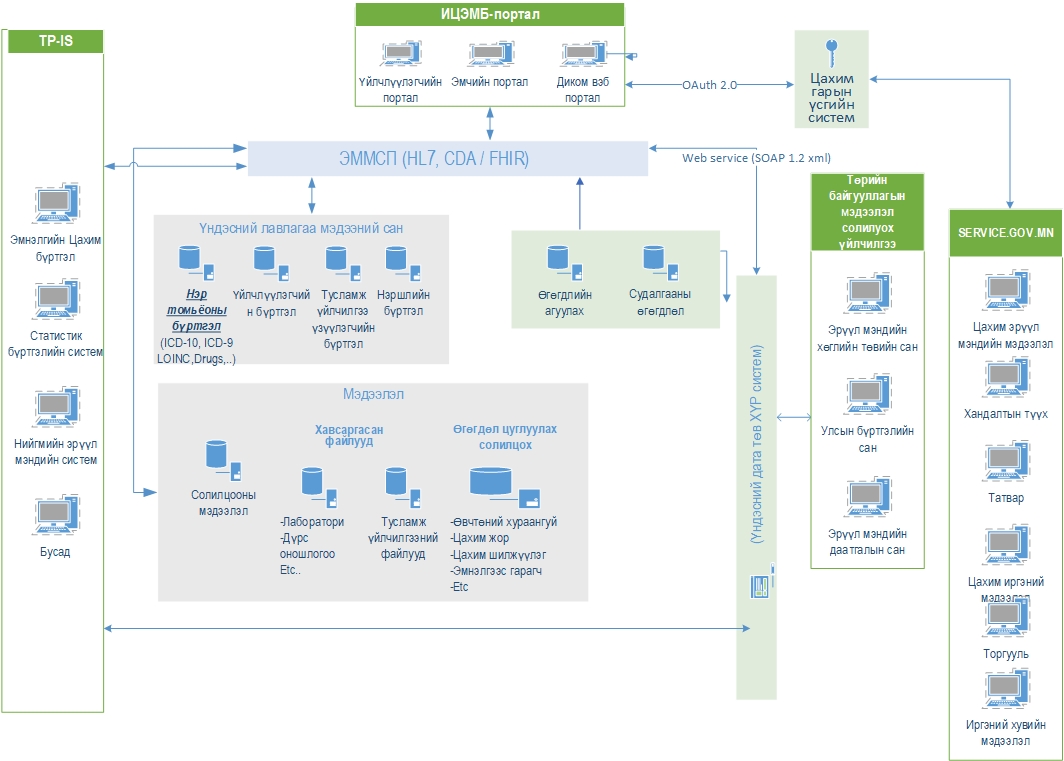 Хавсралт 2 Харилцан үйлчлэлцэл бүхий тусламж үйлчилгээний эписодуудХавсралт 3амбулаторын эмчийн үзлэгийн тэмдэглэлийн өгөгдлийн бүтэц, түүнд тавигдах техникийн шаардлагаХүснэгт 1. Амбулаторын эмчийн үзлэгийн тэмдэглэлийн 	өгөгдлийн бүтцийн нэгдсэн товчоон	Хүснэгт 2. Амбулаторын эмчийн үзлэгийн тэмдэглэлийн өгөгдлийн бүтцийн элементүүдХавсралт 4эмнэлэгт хэвтэн эмчлүүлсэн тухай тэмдэглэлийн өгөгдлийн бүтэц, түүнд тавигдах техникийн шаардлагаХүснэгт 1. Эмнэлэгт хэвтэн эмчлүүлсэн тухай тэмдэглэлийн 	өгөгдлийн бүтцийн нэгдсэн товчоон	Хүснэгт 2. Эмнэлэгт хэвтэн эмчлүүлсэн тухай тэмдэглэлийн өгөгдлийн бүтцийн элементүүдХавсралт 5яаралтай тусламж үйлчилгээ үзүүлсэн тэмдэглэлийн  өгөгдлийн бүтэц, түүнд тавигдах техникийн шаардлагаХүснэгт 1. Яаралтай тусламж үйлчилгээ үзүүлсэн тэмдэглэлийн 	өгөгдлийн бүтцийн нэгдсэн товчоон	Хүснэгт 2. Яаралтай тусламж үйлчилгээ үзүүлсэн тэмдэглэлийн өгөгдлийн бүтцийн элементүүдХавсралт 6Дархлаажуулалтын  өгөгдлийн бүтэц, түүнд тавигдах техникийн шаардлагаХүснэгт 1. Дархлаажуулалтын өгөгдлийн бүтцийн нэгдсэн товчоон	Хүснэгт 2. Дархлаажууалтын өгөгдлийн бүтцийн элементүүдХавсралт 7ҮйлчлүүлэгчийГ ялган таних өгөгдлийн бүтэц, түүнд тавигдах техникийн шаардлагаХүснэгт 1. Үйлчлүүлэгчийг  ялган таних өгөгдлийн бүтцийн нэгдсэн товчоон	Тайлбар: Олон улсын  “Эрүүл мэндийн мэдээлэл зүй-Тусламж үйлчилгээ үзүүлэгчийн ялган таних ” ISO/TS-22220 стандартыг өөрийн орны  онцлогт нийцүүлэн өөрчлөв.  Хүснэгт 2 Үйлчлүүлэгчийг  ялган таних өгөгдлийн бүтцийн элементүүдТайлбар: Олон улсын  “Эрүүл мэндийн мэдээлэл зүй-Тусламж үйлчилгээ үзүүлэгчийн ялган таних ” ISO/TS-22220 стандартыг өөрийн орны  онцлогт нийцүүлэн өөрчлөв.  Хавсралт 8ТУСЛАМЖ ҮЙЛЧИЛГЭЭ ҮЗҮҮЛЭГЧ Эмч, эмнэлгийн мэргэжилтнийГ ялган таниХ өгөгдлийн бүтэц, түүнд тавигдах техникийн шаардлагаХүснэгт 1. Эмч, эмнэлгийн мэргэжлтнийг  ялган таних өгөгдлийн бүтцийн нэгдсэн товчоон	Тайлбар: Олон улсын  “Эрүүл мэндийн мэдээлэл зүй-Тусламж үйлчилгээ үзүүлэгчийн ялган таних ” ISO/TS-27527 стандартыг өөрийн орны  онцлогт нийцүүлэн өөрчлөв.  Хүснэгт 2. Эмч, эмнэлгийн мэргэжлтнийг  ялган таних өгөгдлийн бүтцийн элементүүдТайлбар: Олон улсын  “Эрүүл мэндийн мэдээлэл зүй-Тусламж үйлчилгээ үзүүлэгчийн ялган таних ” ISO/TS-27527 стандартыг өөрийн орны  онцлогт нийцүүлэн өөрчлөв.  Хавсралт 9Тусламж үйлчилгээ үзүүлэгч байгууллагынялган танигчийн техникийн тодорхойлолтХүснэгт 1 –Тусламж үйлчилгээ үзүүлэгч  байгууллагын өгөгдлийн бүтцийн нэгдсэн товчоон Хүснэгт 2 –Тусламж үйлчилгээ үзүүлэгч  байгууллагын өгөгдлийн бүтцийн элемэнтүүд Хавсралт 10Үйлчлүүлэгчийн эрүүл мэндийн хураангуй мэдээллийн үндсэн өгөгдлүүдХавсралт 11 Шилжүүлгүүд A.1.1. Анхан шатнаас лавлагаа шатлал (Secondary) Саарал – гадагшаа шилжүүлэг, захиалга; Цэнхэр- дотоодын шилжүүлэг, захиалга;Ногоон – гадагшаа ба дотоодын шилжүүлэг, захиалга;C- зөвлөгөө H-S – хэвтүүлэн эмчлэхT- эмчилгээD- оношилгооA.1.2. Лавлагаа шатлалаас лавлагаа шатлал руу (Secondary to Secondary Care)Саарал – гадагшаа шилжүүлэг, захиалга; Цэнхэр- дотоодын шилжүүлэг, захиалга;Ногоон – гадагшаа ба дотоодын шилжүүлэг, захиалга;C- зөвлөгөө H-S – хэвтүүлэн эмчлэхT- эмчилгээ  D- оношилгоо A.1.3. Лавлагаа шатлалаас лавлагаа шатлал (Төрөлжсөн мэргэжлийн)Саарал – гадагшаа шилжүүлэг, захиалга; Цэнхэр- дотоодын шилжүүлэг, захиалга;Ногоон – гадагшаа ба дотоодын шилжүүлэг, захиалга;C- зөвлөгөө H-S – хэвтүүлэн эмчлэхT- эмчилгээD- оношилгооA.1.4. Төрөлжсөн эмнэлэг хооронд Саарал – гадагшаа шилжүүлэг, захиалга; Цэнхэр- дотоодын шилжүүлэг, захиалга;Ногоон – гадагшаа ба дотоодын шилжүүлэг, захиалга;C- зөвлөгөө H-S – хэвтүүлэн эмчлэхT- эмчилгээD- оношилгооХавсралт 12цахим жорын  өгөгдлийн бүтэц, түүнд тавигдах техникийн шаардлагаХүснэгт 1. Цахим жорын өгөгдлийн бүтцийн нэгдсэн товчоон	Цахим жорын үндсэн өгөгдлийн загвар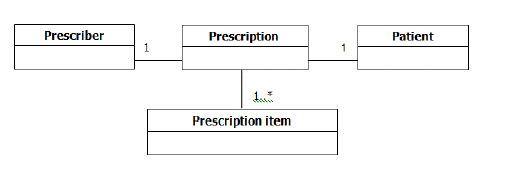 Цахим жороор эм олгосон бүртгэлийн үндсэн өгөгдлийн загвар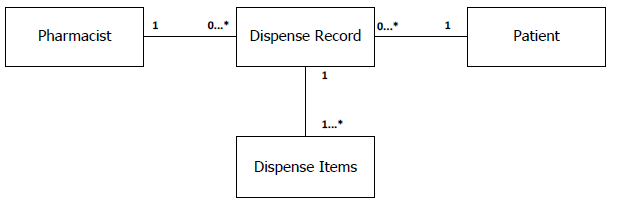 Хүснэгт 2. Цахим жорын өгөгдлийн бүтцийн элементүүдХавсралт 13НЭР ТОМЪЁОНЫ ЖАГСААЛТЭрүүл мэндийн мэдээлэл солилцооны платформ - гэж  эрүүл мэндийн бүртгэлийн систем, мэдээний сан, аппликешн, тэдгээрийн бүрэлдэхүүн хэсгүүдийн үйл ажиллагааны уялдаа холбоог хангах, стандарчлал бүхий бүрэн харилцан үйлчлэлцлэлийг бий болгох өгөгдөл солилцооны систем юм.Иргэний эрүүл мэндийн цахим бүртгэлийн систем– Үндэсний эрүүл мэндийн мэдээлэл солилцох платформоор дамжуулан  эрүүл мэндийн байгууллагын эрх бүхий эмч, эмнэлгийн мэргэжилтнүүдийн иргэнд үзүүлсэн эрүүл мэндийн тусламж үйлчилгээний мэдээллийг төрөхөөс эхлэн насан туршид нь  цахимаар цуглуулж, нэгтгэсэн иргэний эрүүл мэндийн бүртгэлийн системийг хэлнэ.   Эмнэлгийн цахим бүртгэлийн систем–  Нэг эрүүл мэндийн байгууллагын дотор эрх бүхий эмч, эмнэлгийн мэргэжилтнүүдийн өвчтөнд үзүүлсэн тусламж үйлчилгээг цахимаар бүртгэж, цуглуулж, нэгтгэх, дамжуулах, хадгалах цахим бүртгэлийн системээс гадна эмнэлгийн удирдлага, санхүү, хүний нөөц гэх үйл ажиллагааны бүртгэлийн цогц, нэгдсэн  цахим системийг хэлнэ. Гуравдагч талын эмнэлгийн цахим бүртгэлийн систем-Төр, хувийн хэвшлийн анхан болон лавлагаа шатлалын эмнэлгүүдэд хэрэглэгдэж байгаа эмнэлгийн цахим бүртгэлийн системийг хэлнэ. Эмчийн портал -ИЭМЦБ-ийн системийн өгөгдөл, түүнд харгалзах мэдээлэлд бүх эрүүл мэндийн тусламж үйлчилгээ үзүүлэгч эмч, эмнэлгийн мэргэжилтэн хандаж ашиглах боломжийг олгодог модул болон анхан шатны эмнэлгүүдэд өдөр тутмын эрүүл мэндийн тусламж үйлчилгээний мэдээллийг бүртгэж оруулах эмнэлгийн цахим бүртгэлийн модулыг агуулсан системийг хэлнэ. Үйлчлүүлэгчийн портал – ИЭМЦБ-ийн системд иргэний өөрийн өгөгдөл болон  түүнд харгалзах мэдээлэлд хандаж ашиглах боломжийг олгосон хэрэглэгчийн интерфэйсийг хэлнэ. Мэдээлэл дамжуулах интерфэйс- ЭММСП-ын мэдээлэл солилцох вэб  сервис болон бусад холболтын хэрэгслүүдийг хэлнэ. Эмнэлгийн цахим баримт бичиг – Эмнэлгийн бүртгэлийн системд үүссэн цахим мэдээллийг ЭММСП-ын өгөгдөл солилцооны стандартад нийцүүлэн  үүсгэсэн цахим баримт бичгийг хэлнэ. Үндсэн өгөгдлийн мэдээний сан- Утга зүй/семантик зохион байгуулалт болон эмнэлзүйн өгөгдлүүдийн хүрээнд тодорхойлогдсон бүрэн цахимжсан эмнэлзүйн мэдээллүүдийг хадгалж буй мэдээний санг хэлнэ. Бүрэн цахимжсан өгөгдөл/ Стандарчлагдсан өгөгдөл - клиникийн  нэршил, ангилал, ялган таних олон улсын стандартуудыг нэвтрүүлж, бүх өгөгдөл нь бие даасан бүтэц бүхий, компьютераар боловсруулах боломжтой боломжтой өгөгдлүүдийг хэлнэ.Хавсаргасан тусгай файл- Үндсэн өгөгдлийн мэдээний санд хадгалагдахгүй, өгөгдөл цуглуулах бодлогын хүрээнд хамрагдаагүй өгөгдлүүдийг хэлнэ.  Эмнэлзүйн захиргааны баримт бичиг- Эмнэлзүйн шийдвэр гаргахад дэмжлэг үзүүлэх өгөгдлийн зохион байгуулах, уялдааг хангахад хэрэглэгдэх буй бүхий л эрүүл мэндийн баримт бичгүүдийг хэлнэ. Ялган таних дугаар - Үйлчлүүлэгч болон тусламж үйлчилгээ үзүүлэгч эмч, эмнэлгийн мэргэжилтэн, байгууллагыг систем дотор цор ганц гэдгийг ялган таних зорилгоор олгосон дахин давтагдахгүй дугаар эсвэл кодыг хэлнэ. Үйлчлүүлэгч -эрүүл мэндийн тусламж үйлчилгээг авах боломжтой эсвэл авч буй аливаа хүн, түүнчлэн өвчтөн, тусламж үйлчилгээг хэрэглэгчТусламж үйлчилгээ үзүүлэгч- Эрүүл мэндийн тусламж үйлчилгээг үйлчлүүлэгчид хүргэж байгаа эмч, эмнэлгийн мэргэжилтэн/байгууллагаЭрүүл мэндийн тухай хуулийн 3.1.4,.3.1.5-д зааснаар ойлгоно.Тусламж үйлчилгээ үзүүлэгч байгууллага - Эрүүл мэндийн тусламж үйлчилгээ үзүүлж буй төрийн болон хувийн хэвшлийн эрүүл мэндийн байгууллагаТусламж үйлчилгээ үзүүлэгч хувь хүн - Эрүүл мэндийн тусламж үйлчилгээ үзүүлж байгаа эмч, эмнэлгийн мэргэжилтэн Үндэсний Лавлагаа Мэдээний Сан - Эрүүл мэндийн салбарын мэдээлэл солилцох платформ дээр Иргэний эрүүл мэндийн цахим бүртгэл болон эмнэлгийн цахим бүртгэлийн системүүд хооронд мэдээллийг солилцох, ашиглах зорилгоор бий болгосон лавлагаа мэдээллийн бүртгэлүүд. Үүнд: Иргэний ялган таних бүртгэл, эмч, эмнэлгийн мэргэжилтний ялган таних бүртгэл, байгууллагын ялган таних бүртгэл, эмнэлгийн тоног төхөөрөмжийн бүртгэл, эмийн бүртгэл, өвчний олон улсын ангилал (ICD-10), үйлдлийн олон улсын ангилал (ICD9-CM), лабораторын ангилал(LOINC) хамаарна.   Үйлчлүүлэгчийг ялган таних бүртгэл - Үндэсний түвшинд Үйлчлүүлэгчийг цахим эрүүл мэндийн системд хоёрдмол утгагүйгээр ялган таних зорилгоор үйлчлүүлэгчийг ялган таних мэдээллийг цуглуулж, өгөгдлийн бэлэн байдлыг хангах үйлчилгээ юм.  Тусламж үйлчилгээ үзүүлэгч Эмч, эмнэлгийн мэргэжилтний бүртгэл – Үндэсний түвшинд Тусламж үйлчилгээ үзүүлэгч эмч, эмнэлгийн мэргэжилтэнг цахим эрүүл мэндийн системд хоёрдмол утгагүйгээр ялган таних зорилгоор эмч, эмнэлгийн мэргэжилтний ялган таних мэдээллийг цуглуулж, өгөгдлийн бэлэн байдлыг хангах үйлчилгээ юм.  Тусламж үйлчилгээ үзүүлэгч Эрүүл мэндийн байгууллагын бүртгэл – Үндэсний үйлчилгээ үзүүлэгч байгууллагыг хоёрдмол утгагүйгээр ялган таних зорилгоор байгууллагын ялган таних мэдээллийг цуглуулж, өгөгдлийн бэлэн байдлыг хангах үйлчилгээ юм. Цахим жор – “Эмийн жорын маягт, жор бичилт” MNS 5376:2016 стандартад нийцүүлэн эмийн жорын мэдээллийг цахимаар үүсгэх, баталгаажуулахыг хэлнэ. Цахим жорын систем – эмийн жорын мэдээллийг цахимаар үүсгэх, хадгалах, дамжуулах бүртгэлийн системийг хэлнэ. Жор баригч– Эм зүйн шинжлэх ухаан, эмийн технологийн дагуу эмийг найруулах, савлан бэлтгэх, шалгаж олгох, жор барих үйл ажиллагааг эзэмшсэн, мэргэжлийн эрх бүхий эм зүйч, эм найруулагчийг хэлнэ. /MNS-5376:2016/Цахим шилжүүлэг- Тусламж үйлчилгээний тасралтгүй байдлыг хадгалж, зохицуулж, дэмжиж, бэхжүүлж, цаашид үргэлжлүүлэн дэмжих зорилгоор эрүүл мэндийн тусламж үйлчилгээ үзүүлэгч нэг байгууллагаас нөгөөд тусламж үйлчилгээний үүргээ шилжүүлэхийг хэлнэ.Тусламж үйлчилгээний тасралтгүй байдлын ISO 13940 :2015 стандартын нэр томьёонууд  Эрүүл мэндийн тусламж үйлчилгээнд оролцогч талуудтай холбоотой тодорхойлолтууд Эрүүл мэндийн тусламж үйлчилгээний асуудал болон цаг хугацаатай холбоотой тодорхойлолтууд Үүрэг, хариуцлагатай холбоотой тодорхойлолтууд Эрүүл мэндийн тусламж үйлчилгээний үйл ажиллагаа болон үйл явцтай холбоотой тодорхойлолтууд Үүрэг, хариуцлагатай холбоотой тодорхойлолтууд ИЭМЦБИргэний эрүүл мэндийн цахим бүртгэлЭММСПЭрүүл мэндийн мэдээлэл солилцооны платформЭЦБЭмнэлгийн цахим бүртгэлГТ-ЭЦБГуравдагч талын эмнэлгийн цахим бүртгэлSSO Single sign onҮОУА-9Үйлдлийн олон улсын ангилал 9ЭМДЭрүүл мэндийн даатгалCONTSYSТусламж үйлчилгээний тасралтгүй байдлын стандартБаримт бичгийн бүрэлдхүүн хэсэгӨгөгдлийн бүрэлдэхүүн хэсэгOptӨгөгдлийн төрөлӨгөгдлийн элементийн давтагдах шинж чанар1Үйлчлүүлэгчийн талаарх мэдээлэлШТехтТийм2Лавлагаа тусламж авахаар илгээсэн эмч, эмнэлгийн мэргэжилтний тухай мэдээлэлCТехтТийм3Амбулаторийн  эмчийн үзлэгийн эписодын мэдээлэлШТехтТийм4Үйлчлүүлэгчийн  одоогийн өвчний түүхШТехтТийм5Үйлчлүүлэгчийн өмнөх өвчлөлийн түүхСТехтТийм6Хорт зуршилСТехтТийм7Гэр бүлийн гишүүд, ойр дотны хүмүүсийн өвчлөлийн талаарх мэдээлэлCТехтТийм8Үйлчлүүлэгчийн хэрэглэж байгаа эмийн талаарх мэдээлэлСТехтТийм9Эмийн харшил, гаж нөлөөний мэдээлэлШТехтТийм10Үйлчлүүлэгч биед байгаа суулгац, хиймэл эрхтэний талаарх мэдээлэлCТехтТийм11Амин үзүүлэлтCТехтТийм12Хийгдэх шинжилгээ, оношилгоо, эмчилгээний төлөвлөгөө CТехтТийм13Оношийн мэдээлэлШТехтТийм14Мэс засал, мэс ажилбарын талаарх мэдээлэлШТехтТийм15Дүрс оношилгооны үр дүнгийн  мэдээлэлШТехтТийм16Лабораторийн шинжилгээний үр дүнгийн мэдээлэлШТехтТийм17Үйлчлүүлэгчид өгсөн зөвлөгөөШТехтТийм18Цахим жорШТехт19Тухайн эмнэлгийн цахим маягтыг хөтлөсөн эрх бүхий эмнэлгийн мэргэжилтний мэдээлэлШТехт20Эрүүл мэндийн байгууллагаШТехт21Хавсаргасан эмнэлгийн баримт бичгүүдСХавсралт ТиймТэмдэглэгээ:Утга авах нөхцөл= Тухайн өгөгдлийн элементийг зайлшгүй байх эсэх эсвэл байхгүй байж болохыг эсэхийг тодорхойлно. Ш= ШаардлагатайС= Сонголтоор Тэмдэглэгээ:Утга авах нөхцөл= Тухайн өгөгдлийн элементийг зайлшгүй байх эсэх эсвэл байхгүй байж болохыг эсэхийг тодорхойлно. Ш= ШаардлагатайС= Сонголтоор Тэмдэглэгээ:Утга авах нөхцөл= Тухайн өгөгдлийн элементийг зайлшгүй байх эсэх эсвэл байхгүй байж болохыг эсэхийг тодорхойлно. Ш= ШаардлагатайС= Сонголтоор Тэмдэглэгээ:Утга авах нөхцөл= Тухайн өгөгдлийн элементийг зайлшгүй байх эсэх эсвэл байхгүй байж болохыг эсэхийг тодорхойлно. Ш= ШаардлагатайС= Сонголтоор Тэмдэглэгээ:Утга авах нөхцөл= Тухайн өгөгдлийн элементийг зайлшгүй байх эсэх эсвэл байхгүй байж болохыг эсэхийг тодорхойлно. Ш= ШаардлагатайС= Сонголтоор Бүрэлдэхүүн хэсэгБүрэлдэхүүн хэсэгБүрэлдэхүүн хэсэгБүрэлдэхүүн хэсэгБүрэлдэхүүн хэсэгCard.Өгөгдлийн төрөлӨгөгдлийн төрөлӨгөгдлийн төрөлӨгөгдлийн төрөлТодорхойлолт Тодорхойлолт 1Үйлчлүүлэгчийн талаарх мэдээлэлҮйлчлүүлэгчийн талаарх мэдээлэлҮйлчлүүлэгчийн талаарх мэдээлэлҮйлчлүүлэгчийн талаарх мэдээлэлҮйлчлүүлэгчийн талаарх мэдээлэлҮйлчлүүлэгчийн талаарх мэдээлэлҮйлчлүүлэгчийн талаарх мэдээлэлҮйлчлүүлэгчийн талаарх мэдээлэлҮйлчлүүлэгчийн талаарх мэдээлэлҮйлчлүүлэгчийн талаарх мэдээлэлҮйлчлүүлэгчийн талаарх мэдээлэлҮйлчлүүлэгчийн талаарх мэдээлэлҮйлчлүүлэгчийн талаарх мэдээлэл1.1Patient IDPatient IDPatient IDPatient IDPatient IDPatient ID0..*Ялган танигч Ялган танигч Ялган танигч Ялган танигч Үйлчлүүлэгчийн ялган танигчҮйлчлүүлэгчийн ялган танигч1.11.1.1ValueValueValueValueValue0..1ТехтТехтТехтТехтҮйлчлүүлэгчийн ялган таних дугаарҮйлчлүүлэгчийн ялган таних дугаар1.11.1.2AssignerAssignerAssignerAssignerAssigner0..1ТехтТехтТехтТехтҮйлчлүүлэгчийн ялган таних дугаар олгосон байгууллагаҮйлчлүүлэгчийн ялган таних дугаар олгосон байгууллага1.2Registration IDRegistration IDRegistration IDRegistration IDRegistration IDRegistration ID1..1ТехтТехтТехтТехтҮйлчлүүлэгчийн бүртгэлийн дугаарҮйлчлүүлэгчийн бүртгэлийн дугаар1.3NameNameNameNameNameName0..*ТехтТехтТехтТехтҮйлчлүүлэгчийн нэрҮйлчлүүлэгчийн нэр1.31.3.1FamilyFamilyFamilyFamilyFamily1..1ТехтТехтТехтТехтЭцэг/эхийн нэрЭцэг/эхийн нэр1.31.3.2GivenGivenGivenGivenGiven1..1ТехтТехтТехтТехтӨөрийн нэрӨөрийн нэр1.3BirthdateBirthdateBirthdateBirthdateBirthdateBirthdate1..1ОгнооОгнооОгнооОгнооҮйлчлүүлэгчийн төрсөн он сар өдөр Үйлчлүүлэгчийн төрсөн он сар өдөр 1.4GenderGenderGenderGenderGenderGender1..1Кодолсон техтКодолсон техтКодолсон техтКодолсон техтҮйлчлүүлэгчийн хүйсҮйлчлүүлэгчийн хүйс1.5AddressAddressAddressAddressAddressAddress0..*ХаягХаягХаягХаягҮйлчлүүлэгчийн хаягийн мэдээлэлҮйлчлүүлэгчийн хаягийн мэдээлэл1.51.5.11.5.1Address lineAddress lineAddress lineAddress line1..1ТехтТехтТехтТехтХаягийн мөрХаягийн мөр1.51.5.21.5.2Aimag/cityAimag/cityAimag/cityAimag/city1..1Кодолсон техтКодолсон техтКодолсон техтКодолсон техтАймаг, хотАймаг, хот1.51.5.31.5.3Soum/disrictSoum/disrictSoum/disrictSoum/disrict1..1Кодолсон техтКодолсон техтКодолсон техтКодолсон техтСум,дүүрэгСум,дүүрэг1.51.5.41.5.4Bag/khorooBag/khorooBag/khorooBag/khoroo1..1Кодолсон техтКодолсон техтКодолсон техтКодолсон техтХороо,багХороо,баг1.6TelecomTelecomTelecomTelecomTelecomTelecom0..*Contact pointContact pointContact pointContact pointҮйлчлүүлэгчийн цахим хаягийн мэдээлэлҮйлчлүүлэгчийн цахим хаягийн мэдээлэл1.61.6.11.6.1TypeTypeTypeType0..1Кодолсон техтКодолсон техтКодолсон техтКодолсон техтЦахим харилцаа холбооны хэрэгслийн төрөлЦахим харилцаа холбооны хэрэгслийн төрөл1.61.6.21.6.2ValueValueValueValue0..1ТехтТехтТехтТехтЦахим харилцаа холбооны дугаар, хаягЦахим харилцаа холбооны дугаар, хаяг1.61.6.31.6.3UseUseUseUse0..1Кодолсон техтКодолсон техтКодолсон техтКодолсон техтЦахим харилцаа холбооны хэрэглээЦахим харилцаа холбооны хэрэглээ1.7Contact personContact personContact personContact personContact personContact person0..*ТехтТехтТехтТехтЯаралтай үед холбоо барих хүний мэдээлэлЯаралтай үед холбоо барих хүний мэдээлэл2Лавлагаа шатны тусламж үйлчилгээ авахаар илгээсэн эрх бүхий эмч, эмнэлгийн мэргэжилтэнЛавлагаа шатны тусламж үйлчилгээ авахаар илгээсэн эрх бүхий эмч, эмнэлгийн мэргэжилтэнЛавлагаа шатны тусламж үйлчилгээ авахаар илгээсэн эрх бүхий эмч, эмнэлгийн мэргэжилтэнЛавлагаа шатны тусламж үйлчилгээ авахаар илгээсэн эрх бүхий эмч, эмнэлгийн мэргэжилтэнЛавлагаа шатны тусламж үйлчилгээ авахаар илгээсэн эрх бүхий эмч, эмнэлгийн мэргэжилтэнЛавлагаа шатны тусламж үйлчилгээ авахаар илгээсэн эрх бүхий эмч, эмнэлгийн мэргэжилтэнЛавлагаа шатны тусламж үйлчилгээ авахаар илгээсэн эрх бүхий эмч, эмнэлгийн мэргэжилтэнЛавлагаа шатны тусламж үйлчилгээ авахаар илгээсэн эрх бүхий эмч, эмнэлгийн мэргэжилтэнЛавлагаа шатны тусламж үйлчилгээ авахаар илгээсэн эрх бүхий эмч, эмнэлгийн мэргэжилтэнЛавлагаа шатны тусламж үйлчилгээ авахаар илгээсэн эрх бүхий эмч, эмнэлгийн мэргэжилтэнЛавлагаа шатны тусламж үйлчилгээ авахаар илгээсэн эрх бүхий эмч, эмнэлгийн мэргэжилтэнЛавлагаа шатны тусламж үйлчилгээ авахаар илгээсэн эрх бүхий эмч, эмнэлгийн мэргэжилтэнЛавлагаа шатны тусламж үйлчилгээ авахаар илгээсэн эрх бүхий эмч, эмнэлгийн мэргэжилтэн2.1Referrer IDReferrer IDReferrer IDReferrer IDReferrer IDReferrer ID0..1Ялган танигч Ялган танигч Ялган танигч Ялган танигч Эмч, эмнэлгийн мэргэжитний ялган танигчЭмч, эмнэлгийн мэргэжитний ялган танигч2.12.1.1ValueValueValueValueValue1..1ТехтТехтТехтТехтЭмч, эмнэлгийн мэргэжилтний ялган таних дугаарЭмч, эмнэлгийн мэргэжилтний ялган таних дугаар2.12.1.2AssignerAssignerAssignerAssignerAssigner1..1ТехтТехтТехтТехтЭмч, эмнэлгийн мэргэжилтний ялган таних дугаар олгосон байгууллагаЭмч, эмнэлгийн мэргэжилтний ялган таних дугаар олгосон байгууллага2.2NameNameNameNameNameName0..1Хүний нэрХүний нэрХүний нэрХүний нэрЭмч, эмнэлгийн мэргэжилтний нэрЭмч, эмнэлгийн мэргэжилтний нэр2.22.2.1FamilyFamilyFamilyFamilyFamily1..1ТехтТехтТехтТехтЭцэг/эхийн нэрЭцэг/эхийн нэр2.22.2.2GivenGivenGivenGivenGiven1..1ТехтТехтТехтТехтӨөрийн нэрӨөрийн нэр2.3Role of ReferrerRole of ReferrerRole of ReferrerRole of ReferrerRole of ReferrerRole of Referrer0..1ТехтТехтТехтТехтИлгээсэн эмч1-Өрхийн эмч, 2-бусад Илгээсэн эмч1-Өрхийн эмч, 2-бусад 2.4Health organizationHealth organizationHealth organizationHealth organizationHealth organizationHealth organization0..1ТехтТехтТехтТехтЛавлагаа шатны тусламж үйлчилгээ авахаар илгээсэн эрх бүхий эмч, эмнэлгийн мэргэжилтэн харьяалагдах эрүүл мэндийн байгууллагаЛавлагаа шатны тусламж үйлчилгээ авахаар илгээсэн эрх бүхий эмч, эмнэлгийн мэргэжилтэн харьяалагдах эрүүл мэндийн байгууллага3Амбулаторын эмчийн үзлэгийн энкантурын мэдээлэлАмбулаторын эмчийн үзлэгийн энкантурын мэдээлэлАмбулаторын эмчийн үзлэгийн энкантурын мэдээлэлАмбулаторын эмчийн үзлэгийн энкантурын мэдээлэлАмбулаторын эмчийн үзлэгийн энкантурын мэдээлэлАмбулаторын эмчийн үзлэгийн энкантурын мэдээлэлАмбулаторын эмчийн үзлэгийн энкантурын мэдээлэлАмбулаторын эмчийн үзлэгийн энкантурын мэдээлэлАмбулаторын эмчийн үзлэгийн энкантурын мэдээлэлАмбулаторын эмчийн үзлэгийн энкантурын мэдээлэлАмбулаторын эмчийн үзлэгийн энкантурын мэдээлэлАмбулаторын эмчийн үзлэгийн энкантурын мэдээлэлАмбулаторын эмчийн үзлэгийн энкантурын мэдээлэл3.1Date and time of appoinmentDate and time of appoinmentDate and time of appoinmentDate and time of appoinmentDate and time of appoinmentDate and time of appoinment1..1Кодолсон техтКодолсон техтКодолсон техтКодолсон техтАмбулаториор үзүүлэхээр товлосон  он сар өдөр, цаг минутАмбулаториор үзүүлэхээр товлосон  он сар өдөр, цаг минут3.2Date and time of contactDate and time of contactDate and time of contactDate and time of contactDate and time of contactDate and time of contact1..1Кодолсон техтКодолсон техтКодолсон техтКодолсон техтАмбулаториор үзүүлсэн он сар өдөр, цаг минутАмбулаториор үзүүлсэн он сар өдөр, цаг минут3.3Outpatient departmentOutpatient departmentOutpatient departmentOutpatient departmentOutpatient departmentOutpatient department1..1Кодолсон техтКодолсон техтКодолсон техтКодолсон техтАмбулаторын үзлэгийн кабинетын төрөлАмбулаторын үзлэгийн кабинетын төрөл3.4LocationLocationLocationLocationLocationLocation1..1ТехтТехтТехтТехтАмбулаторын үзлэгийн кабинетын байршил Амбулаторын үзлэгийн кабинетын байршил 3.5Type of consultationType of consultationType of consultationType of consultationType of consultationType of consultation1..1Кодолсон техтКодолсон техтКодолсон техтКодолсон техт1-өвчний учир, 2- урьдчилан сэргийлэх, 3-архаг өвчний хяналт, гэрийн үзлэг, 5-дуудлагаар, 6-яаралтай1-өвчний учир, 2- урьдчилан сэргийлэх, 3-архаг өвчний хяналт, гэрийн үзлэг, 5-дуудлагаар, 6-яаралтай3.6Type of visitType of visitType of visitType of visitType of visitType of visit1..1Кодолсон техтКодолсон техтКодолсон техтКодолсон техт1-өвчний учир анх, 2- өвчний учир давтан1-өвчний учир анх, 2- өвчний учир давтан3.6OutcomeOutcomeOutcomeOutcomeOutcomeOutcome1..1Кодолсон техтКодолсон техтКодолсон техтКодолсон техтАмбулаторийн үзлэгийн үр  дүнгийн ангилал1- сүүлийн үзлэг, 2- давтан үзлэгийн цаг товлосон, 3-дараагийн шатлалд шилжүүлсэн, 4- эмнэлэгт хэвтүүлэх төлөвлөсөн , 5- бусадАмбулаторийн үзлэгийн үр  дүнгийн ангилал1- сүүлийн үзлэг, 2- давтан үзлэгийн цаг товлосон, 3-дараагийн шатлалд шилжүүлсэн, 4- эмнэлэгт хэвтүүлэх төлөвлөсөн , 5- бусад4Chief Compliant and Reason for Visit Chief Compliant and Reason for Visit Chief Compliant and Reason for Visit Chief Compliant and Reason for Visit Chief Compliant and Reason for Visit Chief Compliant and Reason for Visit 0..*Үйлчлүүлэгчийн одоогийн өвчний түүхҮйлчлүүлэгчийн одоогийн өвчний түүх4.1Reason for visitReason for visitReason for visitReason for visitReason for visitReason for visit0..1ТехтТехтТехтТехтЭмнэлэгт хандах болсон шалтгаанЭмнэлэгт хандах болсон шалтгаан4.2Compliant Compliant Compliant Compliant Compliant Compliant 0..1ТехтТехтТехтТехтҮйлчлүүлэгчийн одоогийн зовиурҮйлчлүүлэгчийн одоогийн зовиур4.3History of present illinessHistory of present illinessHistory of present illinessHistory of present illinessHistory of present illinessHistory of present illiness0..1ТехтТехтТехтТехтҮйлчлүүлэгчийн одоогийн өвчний түүхҮйлчлүүлэгчийн одоогийн өвчний түүх5Past medical historyPast medical historyPast medical historyPast medical historyPast medical historyPast medical history0..*Үйлчлүүлэгчийн өмнөх өвчний түүх Үйлчлүүлэгчийн өмнөх өвчний түүх 5.1Communicable diseasesCommunicable diseasesCommunicable diseasesCommunicable diseasesCommunicable diseasesCommunicable diseases0..*ТехтТехтТехтТехтӨмнө нь өвдөж байсан хурц халдварт өвчинӨмнө нь өвдөж байсан хурц халдварт өвчин5.2Noncommunicable diseasesNoncommunicable diseasesNoncommunicable diseasesNoncommunicable diseasesNoncommunicable diseasesNoncommunicable diseases0..*ТехтТехтТехтТехтӨмнө нь өвдөж байсан  халдварт бус өвчинӨмнө нь өвдөж байсан  халдварт бус өвчин5.3Genetic diseasesGenetic diseasesGenetic diseasesGenetic diseasesGenetic diseasesGenetic diseases0..*ТехтТехтТехтТехтУдамшлийн өвчинУдамшлийн өвчин6Social historySocial historySocial historySocial historySocial historySocial historyҮйлчлүүлэгчийн хорт зуршил хэрэглэдэг эсэх талаарх  мэдээлэлҮйлчлүүлэгчийн хорт зуршил хэрэглэдэг эсэх талаарх  мэдээлэл6.1Smoking historySmoking historySmoking historySmoking historySmoking historySmoking history0..1ТехтТехтТехтТехтҮйлчлүүлэгчийн тамхи хэрэглэдэг эсэх Үйлчлүүлэгчийн тамхи хэрэглэдэг эсэх 6.2Alcohol historyAlcohol historyAlcohol historyAlcohol historyAlcohol historyAlcohol history0..1ТехтТехтТехтТехтҮйлчлүүлэгчийн архи хэрэглэдэг эсэхҮйлчлүүлэгчийн архи хэрэглэдэг эсэх7Family historyFamily historyFamily historyFamily historyFamily historyFamily historyҮйлчлүүлэгчийн гэр бүлийн гишүүд, ойр дотны хүмүүсийн өвчлөлийн талаарх мэдээлэлҮйлчлүүлэгчийн гэр бүлийн гишүүд, ойр дотны хүмүүсийн өвчлөлийн талаарх мэдээлэлҮйлчлүүлэгчийн гэр бүлийн гишүүд, ойр дотны хүмүүсийн өвчлөлийн талаарх мэдээлэлҮйлчлүүлэгчийн гэр бүлийн гишүүд, ойр дотны хүмүүсийн өвчлөлийн талаарх мэдээлэлҮйлчлүүлэгчийн гэр бүлийн гишүүд, ойр дотны хүмүүсийн өвчлөлийн талаарх мэдээлэлҮйлчлүүлэгчийн гэр бүлийн гишүүд, ойр дотны хүмүүсийн өвчлөлийн талаарх мэдээлэл7.1Family historyFamily historyFamily historyFamily historyFamily historyFamily history0..*This is a Family history record entry. There may be 0 to many record entry/entries under a section. Each record entry is made up of a number of elements or data items.Энэ бүтэц нь хэдэн ч элементүүд оруулах боломжтой байх  This is a Family history record entry. There may be 0 to many record entry/entries under a section. Each record entry is made up of a number of elements or data items.Энэ бүтэц нь хэдэн ч элементүүд оруулах боломжтой байх  7.2Family historyFamily historyFamily historyFamily historyFamily historyFamily history0..1ТехтТехтТехтТехтҮйлчлүүлэгчийн эрүүл мэндийн байдал, эсвэл үйлчлүүлэгчид үзүүлэх эрүүл мэндйин тусламж үйлчилгээнд  шийдвэрлэх  ач холбогдол бүхий сүрьеэ, хорт хавдар зэрэг өвчнөөр гэр бүлийн гишүүд, ойр дотны хүмүүс өвдөж байсан өгүүлэмжҮйлчлүүлэгчийн эрүүл мэндийн байдал, эсвэл үйлчлүүлэгчид үзүүлэх эрүүл мэндйин тусламж үйлчилгээнд  шийдвэрлэх  ач холбогдол бүхий сүрьеэ, хорт хавдар зэрэг өвчнөөр гэр бүлийн гишүүд, ойр дотны хүмүүс өвдөж байсан өгүүлэмж8Medical devicesMedical devicesMedical devicesMedical devicesMedical devicesMedical devices0..*Суулгац талаарх мэдээлэлСуулгац талаарх мэдээлэлСуулгац талаарх мэдээлэлСуулгац талаарх мэдээлэлСуулгац талаарх мэдээлэлСуулгац талаарх мэдээлэл8.1ImplantImplantImplantImplantImplantImplant0..1ТехтТехтТехтҮйлчлүүлэгчийн биед ямар нэгэн суулгац, хиймэл эрхтэн байгаа эсэх талаарх мэдээлэлҮйлчлүүлэгчийн биед ямар нэгэн суулгац, хиймэл эрхтэн байгаа эсэх талаарх мэдээлэлҮйлчлүүлэгчийн биед ямар нэгэн суулгац, хиймэл эрхтэн байгаа эсэх талаарх мэдээлэл9Medication historyMedication historyMedication historyMedication historyMedication historyMedication history0..*Үйлчлүүлэгчийн хэрэглэж байгаа эмийн талаарх мэдээлэлҮйлчлүүлэгчийн хэрэглэж байгаа эмийн талаарх мэдээлэлҮйлчлүүлэгчийн хэрэглэж байгаа эмийн талаарх мэдээлэлҮйлчлүүлэгчийн хэрэглэж байгаа эмийн талаарх мэдээлэлҮйлчлүүлэгчийн хэрэглэж байгаа эмийн талаарх мэдээлэлҮйлчлүүлэгчийн хэрэглэж байгаа эмийн талаарх мэдээлэл9.1Drug international nameDrug international nameDrug international nameDrug international nameDrug international nameDrug international name0..1ТехтТехтЭмийн олон улсын нэршилЭмийн олон улсын нэршилЭмийн олон улсын нэршилЭмийн олон улсын нэршил9.2StrengthStrengthStrengthStrengthStrengthStrength0..1ТехтТехтЭмийн хэрэглэсэн тун хэмжээЭмийн хэрэглэсэн тун хэмжээЭмийн хэрэглэсэн тун хэмжээЭмийн хэрэглэсэн тун хэмжээ9.3Dose formDose formDose formDose formDose formDose form0..1ТехтТехтЭмийн хэлбэрЭмийн хэлбэрЭмийн хэлбэрЭмийн хэлбэр9.4Frequency of intakessFrequency of intakessFrequency of intakessFrequency of intakessFrequency of intakessFrequency of intakess0..1ТехтТехтЭмийн 1 удаагийн болон хоногийн давтамжЭмийн 1 удаагийн болон хоногийн давтамжЭмийн 1 удаагийн болон хоногийн давтамжЭмийн 1 удаагийн болон хоногийн давтамж9.5Duration of intakeDuration of intakeDuration of intakeDuration of intakeDuration of intakeDuration of intake0..1ТехтТехтЭмийн уух хугацааЭмийн уух хугацааЭмийн уух хугацааЭмийн уух хугацаа10Allergy and adverse reaction Allergy and adverse reaction Allergy and adverse reaction Allergy and adverse reaction Allergy and adverse reaction Allergy and adverse reaction 0..*Эмийн харшил, гаж нөлөөний мэдээлэлЭмийн харшил, гаж нөлөөний мэдээлэлЭмийн харшил, гаж нөлөөний мэдээлэлЭмийн харшил, гаж нөлөөний мэдээлэлЭмийн харшил, гаж нөлөөний мэдээлэлЭмийн харшил, гаж нөлөөний мэдээлэл10.1Causative agentCausative agentCausative agentCausative agentCausative agentCausative agent1..1Кодолсон техтКодолсон техтХаршил үүсгэгч эмийн бодис, хоол хүнс болон бусад хүчин зүйлүүд хамаарах бөгөөд харшил үүсгэгч тодорхойгүй байж болно. Харшил үүсгэгч эмийн бодис, хоол хүнс болон бусад хүчин зүйлүүд хамаарах бөгөөд харшил үүсгэгч тодорхойгүй байж болно. Харшил үүсгэгч эмийн бодис, хоол хүнс болон бусад хүчин зүйлүүд хамаарах бөгөөд харшил үүсгэгч тодорхойгүй байж болно. Харшил үүсгэгч эмийн бодис, хоол хүнс болон бусад хүчин зүйлүүд хамаарах бөгөөд харшил үүсгэгч тодорхойгүй байж болно. 10.2DescriptionDescriptionDescriptionDescriptionDescriptionDescription0..1ТехтТехтХаршил болон хариу урвалд үзүүлсэн клиник шинж тэмдэгүүд Харшил болон хариу урвалд үзүүлсэн клиник шинж тэмдэгүүд Харшил болон хариу урвалд үзүүлсэн клиник шинж тэмдэгүүд Харшил болон хариу урвалд үзүүлсэн клиник шинж тэмдэгүүд 10.3SeveritySeveritySeveritySeveritySeveritySeverity0..1ТехтТехтХариу урвалын илрэлийн  хүнд, хөнгөний зэрэг Хариу урвалын илрэлийн  хүнд, хөнгөний зэрэг Хариу урвалын илрэлийн  хүнд, хөнгөний зэрэг Хариу урвалын илрэлийн  хүнд, хөнгөний зэрэг 10.4Type of reactionType of reactionType of reactionType of reactionType of reactionType of reaction0..1Кодолсон техтКодолсон техтThe type of reaction experienced by the patient (allergic, intolerance) Coded text      Allergy,     Intolerance ,   Not knownThe type of reaction experienced by the patient (allergic, intolerance) Coded text      Allergy,     Intolerance ,   Not knownThe type of reaction experienced by the patient (allergic, intolerance) Coded text      Allergy,     Intolerance ,   Not knownThe type of reaction experienced by the patient (allergic, intolerance) Coded text      Allergy,     Intolerance ,   Not known10.5Date of experiencedDate of experiencedDate of experiencedDate of experiencedDate of experiencedDate of experienced0..1TехтTехтХаршил анх илэрсэн он сар өдөрХаршил анх илэрсэн он сар өдөрХаршил анх илэрсэн он сар өдөрХаршил анх илэрсэн он сар өдөр11Vital signVital signVital signVital signVital signVital sign0..*Амин үзүүлэлтАмин үзүүлэлтАмин үзүүлэлтАмин үзүүлэлтАмин үзүүлэлтАмин үзүүлэлт11.2Blood pressureBlood pressureBlood pressureBlood pressureBlood pressureBlood pressure0..1Бодит тооБодит тооБодит тооБодит тооЦусны дээд, доод  даралтын хэмжээ Цусны дээд, доод  даралтын хэмжээ 11.3PulsePulsePulsePulsePulsePulse0..1Бодит тооБодит тооБодит тооБодит тооСудасны цохилтын тооСудасны цохилтын тоо11.4Биеийн жинБиеийн жинБиеийн жинБиеийн жинБиеийн жинБиеийн жин0..1Бодит тооБодит тооБодит тооБодит тооБиеийн жин Биеийн жин 11.5Биеийн өндөр/уртБиеийн өндөр/уртБиеийн өндөр/уртБиеийн өндөр/уртБиеийн өндөр/уртБиеийн өндөр/урт0..1Бодит тооБодит тооБодит тооБодит тооБиеийн өндөр-насанд хүрэгчид хүүхдэд-биеийн уртБиеийн өндөр-насанд хүрэгчид хүүхдэд-биеийн урт11.6BMIBMIBMIBMIBMIBMI0..1Бодит тооБодит тооБодит тооБодит тооБиеийн жингийн индексБиеийн жингийн индекс12Treatment planTreatment planTreatment planTreatment planTreatment planTreatment planҮйлчлүүлэгчийн эмчилгээ, оношилгооны төлөвлөгөөҮйлчлүүлэгчийн эмчилгээ, оношилгооны төлөвлөгөөҮйлчлүүлэгчийн эмчилгээ, оношилгооны төлөвлөгөөҮйлчлүүлэгчийн эмчилгээ, оношилгооны төлөвлөгөөҮйлчлүүлэгчийн эмчилгээ, оношилгооны төлөвлөгөөҮйлчлүүлэгчийн эмчилгээ, оношилгооны төлөвлөгөө12.1Treatment planTreatment planTreatment planTreatment planTreatment planTreatment plan0..*ТехтТехтТехтТехт Хийгдэх шаардлагатай оношилгоо, шинжилгээний жагсаалт Хийгдэх шаардлагатай оношилгоо, шинжилгээний жагсаалт13DiagnosisDiagnosisDiagnosisDiagnosisDiagnosisDiagnosis0..*Оношийн талаарх мэдээлэлОношийн талаарх мэдээлэлОношийн талаарх мэдээлэлОношийн талаарх мэдээлэлОношийн талаарх мэдээлэлОношийн талаарх мэдээлэлTypeTypeTypeTypeTypeType0..1Кодолсон техтКодолсон техтКодолсон техтКодолсон техт1-үндсэн онош, 2-хавсарсан онош, 3-хүндрэлийн онош1-үндсэн онош, 2-хавсарсан онош, 3-хүндрэлийн оношNameNameNameNameNameName0..1ТехтТехтТехтТехтОношийн нэрОношийн нэрCodeCodeCodeCodeCodeCode0..1ТехтТехтТехтТехтОношийн код ӨОУА-10 ангиллын дагууОношийн код ӨОУА-10 ангиллын дагуу14Хийгдсэн мэс засал, мэс ажилбарХийгдсэн мэс засал, мэс ажилбарХийгдсэн мэс засал, мэс ажилбарХийгдсэн мэс засал, мэс ажилбарХийгдсэн мэс засал, мэс ажилбарХийгдсэн мэс засал, мэс ажилбарХийгдсэн мэс засал, мэс ажилбарХийгдсэн мэс засал, мэс ажилбарХийгдсэн мэс засал, мэс ажилбарХийгдсэн мэс засал, мэс ажилбарХийгдсэн мэс засал, мэс ажилбарХийгдсэн мэс засал, мэс ажилбарХийгдсэн мэс засал, мэс ажилбар14.1CodeCodeCodeCodeCodeCode0..114.19.1.19.1.19.1.19.1.1NameName1..1ТехтТехтТехтТехтМэс засал, мэс ажилбарын нэрМэс засал, мэс ажилбарын нэр14.19.1.29.1.29.1.29.1.2CodeCode1..1ТехтТехтТехтТехтӨОҮА-9-СМ кодӨОҮА-9-СМ код14.2Anesthesia typeAnesthesia typeAnesthesia typeAnesthesia typeAnesthesia typeAnesthesia type0..1ТехтТехтТехтТехт1-ерөнхий, 2-нугасны, 3-судсаар1-ерөнхий, 2-нугасны, 3-судсаар14.4Date of surgeryDate of surgeryDate of surgeryDate of surgeryDate of surgeryDate of surgery1..1Он сар өдөрОн сар өдөрОн сар өдөрОн сар өдөрМэс засал, мэс ажилбар хийсэн он сар өдөрМэс засал, мэс ажилбар хийсэн он сар өдөр15Дүрс оношилгооны шинжилгээний үр дүнДүрс оношилгооны шинжилгээний үр дүнДүрс оношилгооны шинжилгээний үр дүнДүрс оношилгооны шинжилгээний үр дүнДүрс оношилгооны шинжилгээний үр дүнДүрс оношилгооны шинжилгээний үр дүнДүрс оношилгооны шинжилгээний үр дүнДүрс оношилгооны шинжилгээний үр дүнДүрс оношилгооны шинжилгээний үр дүнДүрс оношилгооны шинжилгээний үр дүнДүрс оношилгооны шинжилгээний үр дүнДүрс оношилгооны шинжилгээний үр дүнДүрс оношилгооны шинжилгээний үр дүн15.1Patient IDPatient IDPatient IDPatient IDPatient IDPatient ID1..1ТехтТехтТехтТехтҮйлчлүүлэгчийн ялган таних дугаарҮйлчлүүлэгчийн ялган таних дугаар15.2Record IDRecord IDRecord IDRecord IDRecord IDRecord ID1..1ТехтТехтТехтТехтҮйлчлүүлэгчийн өвчний түүхийн дугаарҮйлчлүүлэгчийн өвчний түүхийн дугаар15.3Patient namePatient namePatient namePatient namePatient namePatient name1..1ТехтТехтТехтТехтҮйлчлүүлэгчийн нэрҮйлчлүүлэгчийн нэр15.4Diag Procedure NameDiag Procedure NameDiag Procedure NameDiag Procedure NameDiag Procedure NameDiag Procedure Name1..1ТехтТехтТехтТехтДүрс оношилгооны шинжилгээний төрөлДүрс оношилгооны шинжилгээний төрөл15.5Diag Procedure Test resultDiag Procedure Test resultDiag Procedure Test resultDiag Procedure Test resultDiag Procedure Test resultDiag Procedure Test result0..1ТехтТехтТехтТехтДүрс оношилгооны шинжилгээний үр дүнДүрс оношилгооны шинжилгээний үр дүн15.6Date of performed Date of performed Date of performed Date of performed Date of performed Date of performed 1..1Он сар өдөрОн сар өдөрОн сар өдөрОн сар өдөрДүрс оношилгооны шинжилгээ хийсэн он сар өдөрДүрс оношилгооны шинжилгээ хийсэн он сар өдөр15.7InterpreterInterpreterInterpreterInterpreterInterpreterInterpreter0..1ТехтТехтТехтТехтДүрс оношилгооны шинжилгээний дүгнэлт бичсэн эмч, эмнэлгийн мэргэжилтний нэрДүрс оношилгооны шинжилгээний дүгнэлт бичсэн эмч, эмнэлгийн мэргэжилтний нэр16Лабораторын шинжилгээний үр дүнгүүдЛабораторын шинжилгээний үр дүнгүүдЛабораторын шинжилгээний үр дүнгүүдЛабораторын шинжилгээний үр дүнгүүдЛабораторын шинжилгээний үр дүнгүүдЛабораторын шинжилгээний үр дүнгүүдЛабораторын шинжилгээний үр дүнгүүдЛабораторын шинжилгээний үр дүнгүүдЛабораторын шинжилгээний үр дүнгүүдЛабораторын шинжилгээний үр дүнгүүдЛабораторын шинжилгээний үр дүнгүүдЛабораторын шинжилгээний үр дүнгүүдЛабораторын шинжилгээний үр дүнгүүд16.1CategoryCategoryCategoryCategoryCategoryCategory0..1Кодолсон техтКодолсон техтКодолсон техтКодолсон техтКодолсон техт1-гематологи, 2-биохими, 3-микробиологи/вирүсологи , 4-анатомийн патологи, 5-бусад/LOINC code16.2Patient IDPatient IDPatient IDPatient IDPatient IDPatient ID1..1ТехтТехтТехтТехтТехтҮйлчлүүлэгчийн ялган таних дугаар16.3Record IDRecord IDRecord IDRecord IDRecord IDRecord ID1..1ТехтТехтТехтТехтТехтҮйлчлүүлэгчийн өвчний түүхийн дугаар16.4PatientPatientPatientPatientPatientPatient1..1ТехтТехтТехтТехтТехтҮйлчлүүлэгчийн нэр16.5Lаb report test name Lаb report test name Lаb report test name Lаb report test name Lаb report test name Lаb report test name 1..1ТехтТехтТехтТехтТехтLOINC code16.6Lаb report test name IDLаb report test name IDLаb report test name IDLаb report test name IDLаb report test name IDLаb report test name ID1..1ТехтТехтТехтТехтТехтLOINC code16.7Lab  test result numericLab  test result numericLab  test result numericLab  test result numericLab  test result numericLab  test result numeric1..1ТехтТехтТехтТехтТехтЛабораторын шинжилгээний тоогоор илэрхийлэгдэх үр дүн 16.8UnitUnitUnitUnitUnitUnit1..1ТехтТехтТехтТехтТехтХэмжих нэгж16.9Lab test result textLab test result textLab test result textLab test result textLab test result textLab test result text1..1ТехтТехтТехтТехтТехтЛабораторын шинжилгээний техтээр илэрхийлэгдэх үр дүн.  Тухайлбал, эерэг, сөрөг, эсвэл (+, ++, +++)16.10Abnormal result indicatorAbnormal result indicatorAbnormal result indicatorAbnormal result indicatorAbnormal result indicatorAbnormal result indicator1..1ТехтТехтТехтТехтТехтЛабораторийн шинжилгээний тоон үр дүн лавлагаа стандарт хэмжээнээс дээш буюу түүнээс доогуур илэрхийлсэн тэмдэгт16.1011.10.111.10.111.10.111.10.111.10.1Low1..1ТехтТехтТехтТехтТехтH-лавлагаа стандарт дээд хэмжээнээс их16.1011.10.211.10.211.10.211.10.211.10.2High1..1ТехтТехтТехтТехтТехтL- лавлагаа стандарт доод хэмжээнээс бага16.11Reference rangeReference rangeReference rangeReference rangeReference rangeReference range0..1ТехтТехтТехтТехтТехтЛавлагаа хэмжээний дээд болон доод хязгаар16.1111.10.111.10.111.10.111.10.111.10.1Low1..1ТехтТехтТехтТехтТехтДоод хязгаар16.1111.10.211.10.211.10.211.10.211.10.2High1..1ТехтТехтТехтТехтТехтДээд хязгаар16.12Issued dateIssued dateIssued dateIssued dateIssued dateIssued date1..1ТехтТехтТехтТехтТехтШинжилгээний хариуг баталгаажуулсан он сар өдөр16.13PerfomerPerfomerPerfomerPerfomerPerfomerPerfomer1..1ТехтТехтТехтТехтТехтЛабораторын шинжилгээний хариуг баталгаажуулсан лаборант, лабораторын эмч17Эмийн жор  Эмийн жор  Эмийн жор  Эмийн жор  Эмийн жор  Эмийн жор  Эмийн жор  Эмийн жор  Эмийн жор  Эмийн жор  Эмийн жор  Эмийн жор  17.1Drug international or trade name Drug international or trade name Drug international or trade name Drug international or trade name Drug international or trade name Drug international or trade name 1..1ТехтТехтТехтТехтТехтЭмийн олон улсын нэршил эсвэл худалдааны нэршилийн ангилал17.2StrengthStrengthStrengthStrengthStrengthStrength0..1ТехтТехтТехтТехтТехтЭмийн тун хэмжээ17.2Strength ValueStrength ValueStrength ValueStrength ValueStrength ValueStrength Value1..1ТехтТехтТехтТехтТехтТун хэмжээний утга 17.2Strength Unit Strength Unit Strength Unit Strength Unit Strength Unit Strength Unit 1..1ТехтТехтТехтТехтТехтХэмжих нэгж17.3Pharmaceutical dose formPharmaceutical dose formPharmaceutical dose formPharmaceutical dose formPharmaceutical dose formPharmaceutical dose form0..1ТехтТехтТехтТехтТехтЭмийн хэлбэр17.3Code from coding listCode from coding listCode from coding listCode from coding listCode from coding listCode from coding list1..1ТехтТехтТехтТехтТехтЭмийн хэлбэрийн ангилалын код17.3Label of codeLabel of codeLabel of codeLabel of codeLabel of codeLabel of code1..1ТехтТехтТехтТехтТехтХаргалзах эмийн хэлбэрийн ангилал17.4Route of administrationRoute of administrationRoute of administrationRoute of administrationRoute of administrationRoute of administration1..1ТехтТехтТехтТехтТехтЭмийн хэрэглэх арга17.4Code from Route of Administration code listCode from Route of Administration code listCode from Route of Administration code listCode from Route of Administration code listCode from Route of Administration code listCode from Route of Administration code list1..1ТехтТехтТехтТехтТехтЭмийн хэрэглэх аргын ангилалын код17.4Label of code of Administration code listLabel of code of Administration code listLabel of code of Administration code listLabel of code of Administration code listLabel of code of Administration code listLabel of code of Administration code list1..1ТехтТехтТехтТехтТехтХаргалзах эмийн хэрэглэх аргын ангилал17.5Frequency of intakesFrequency of intakesFrequency of intakesFrequency of intakesFrequency of intakesFrequency of intakes0..1Coded textCoded textCoded textCoded textCoded textЭмийн 1 удаагийн болон хоногийн давтамж17.5.1Strength valueStrength valueStrength valueStrength valueStrength valueStrength value1..1ТехтТехтТехтТехтТехтЭмийн 1 удаагийн болон хоногийн тун17.5.2Strength UnitStrength UnitStrength UnitStrength UnitStrength UnitStrength Unit1..1ТехтТехтТехтТехтТехтЭмийн 1 удаагийн болон хоногийн тунг хэмжих нэгж17.6Duration of intakes Duration of intakes Duration of intakes Duration of intakes Duration of intakes Duration of intakes 0..1Coded text Coded text Coded text Coded text Coded text Эмчилгээний  хугацаа17.7Indication Indication Indication Indication Indication Indication 0..1CodeCodeCodeCodeCodeЭмийн хэрэглэх заалт, онош17.8CommentsCommentsCommentsCommentsCommentsComments0..1ТехтТехтТехтТехтТехтАнхааруулга, зөвлөмж18ЗөвлөгөөЗөвлөгөөЗөвлөгөөЗөвлөгөөЗөвлөгөөЗөвлөгөө0..*18.1Reccommadation to patient Reccommadation to patient Reccommadation to patient Reccommadation to patient Reccommadation to patient Reccommadation to patient 0..1ТехтТехтТехтТехтТехтҮйлчлүүлэгчид өгсөн зөвлөмж 19Хавсаргасан тусгай файлуудХавсаргасан тусгай файлуудХавсаргасан тусгай файлуудХавсаргасан тусгай файлуудХавсаргасан тусгай файлуудХавсаргасан тусгай файлууд0..*Хавсралт Хавсралт Хавсралт Хавсралт Хавсралт 20Тухайн эмнэлгийн цахим маягтыг хөтөлсөн эрх бүхий эмнэлгийн мэргэжилтэн Тухайн эмнэлгийн цахим маягтыг хөтөлсөн эрх бүхий эмнэлгийн мэргэжилтэн Тухайн эмнэлгийн цахим маягтыг хөтөлсөн эрх бүхий эмнэлгийн мэргэжилтэн Тухайн эмнэлгийн цахим маягтыг хөтөлсөн эрх бүхий эмнэлгийн мэргэжилтэн Тухайн эмнэлгийн цахим маягтыг хөтөлсөн эрх бүхий эмнэлгийн мэргэжилтэн Тухайн эмнэлгийн цахим маягтыг хөтөлсөн эрх бүхий эмнэлгийн мэргэжилтэн Тухайн эмнэлгийн цахим маягтыг хөтөлсөн эрх бүхий эмнэлгийн мэргэжилтэн Тухайн эмнэлгийн цахим маягтыг хөтөлсөн эрх бүхий эмнэлгийн мэргэжилтэн Тухайн эмнэлгийн цахим маягтыг хөтөлсөн эрх бүхий эмнэлгийн мэргэжилтэн Тухайн эмнэлгийн цахим маягтыг хөтөлсөн эрх бүхий эмнэлгийн мэргэжилтэн Тухайн эмнэлгийн цахим маягтыг хөтөлсөн эрх бүхий эмнэлгийн мэргэжилтэн Тухайн эмнэлгийн цахим маягтыг хөтөлсөн эрх бүхий эмнэлгийн мэргэжилтэн Тухайн эмнэлгийн цахим маягтыг хөтөлсөн эрх бүхий эмнэлгийн мэргэжилтэн 20.1Author IdentifierAuthor IdentifierAuthor IdentifierAuthor IdentifierAuthor IdentifierAuthor Identifier0..*Ялган танигч Эмч, эмнэлгийн мэргэжилтний  ялган танигчЭмч, эмнэлгийн мэргэжилтний  ялган танигчЭмч, эмнэлгийн мэргэжилтний  ялган танигчЭмч, эмнэлгийн мэргэжилтний  ялган танигчЭмч, эмнэлгийн мэргэжилтний  ялган танигч18.1.118.1.118.1.1ValueValueValue1..1ТехтЭмч, эмнэлгийн мэргэжилтний ялган таних дугаарЭмч, эмнэлгийн мэргэжилтний ялган таних дугаарЭмч, эмнэлгийн мэргэжилтний ялган таних дугаарЭмч, эмнэлгийн мэргэжилтний ялган таних дугаарЭмч, эмнэлгийн мэргэжилтний ялган таних дугаар18.1.218.1.218.1.2AssignerAssignerAssigner1..1ТехтЭмч, эмнэлгийн мэргэжилтний ялган таних дугаар олгосон байгууллагаЭмч, эмнэлгийн мэргэжилтний ялган таних дугаар олгосон байгууллагаЭмч, эмнэлгийн мэргэжилтний ялган таних дугаар олгосон байгууллагаЭмч, эмнэлгийн мэргэжилтний ялган таних дугаар олгосон байгууллагаЭмч, эмнэлгийн мэргэжилтний ялган таних дугаар олгосон байгууллага20.2NameNameNameNameNameName0..*Эмч, эмнэлгийн мэргэжилтний нэрЭмч, эмнэлгийн мэргэжилтний нэрЭмч, эмнэлгийн мэргэжилтний нэрЭмч, эмнэлгийн мэргэжилтний нэрЭмч, эмнэлгийн мэргэжилтний нэр20.218.2.118.2.118.2.1FamilyFamilyFamily1..1ТехтЭцэг/эхийн нэрЭцэг/эхийн нэрЭцэг/эхийн нэрЭцэг/эхийн нэрЭцэг/эхийн нэр20.218.2.218.2.218.2.2GivenGivenGiven1..1ТехтӨөрийн нэрӨөрийн нэрӨөрийн нэрӨөрийн нэрӨөрийн нэр20.3SpecialitySpecialitySpecialitySpecialitySpecialitySpeciality1..1ТехтТухайн тусламж үйлчилгээ үзүүлсэн эмч, эмнэлгийн мэргэжилтний мэргэшилТухайн тусламж үйлчилгээ үзүүлсэн эмч, эмнэлгийн мэргэжилтний мэргэшилТухайн тусламж үйлчилгээ үзүүлсэн эмч, эмнэлгийн мэргэжилтний мэргэшилТухайн тусламж үйлчилгээ үзүүлсэн эмч, эмнэлгийн мэргэжилтний мэргэшилТухайн тусламж үйлчилгээ үзүүлсэн эмч, эмнэлгийн мэргэжилтний мэргэшил20.4LocationLocationLocationLocationLocationLocation1..1ТехтТусламж үйлчилгээ үзүүлсэн үзлэгийн кабинетийн байршилТусламж үйлчилгээ үзүүлсэн үзлэгийн кабинетийн байршилТусламж үйлчилгээ үзүүлсэн үзлэгийн кабинетийн байршилТусламж үйлчилгээ үзүүлсэн үзлэгийн кабинетийн байршилТусламж үйлчилгээ үзүүлсэн үзлэгийн кабинетийн байршил20.5Date and time completeDate and time completeDate and time completeDate and time completeDate and time completeDate and time complete1..1ТехтТухайн маягтыг бөглөж дууссан  он сар өдөр, цаг минутТухайн маягтыг бөглөж дууссан  он сар өдөр, цаг минутТухайн маягтыг бөглөж дууссан  он сар өдөр, цаг минутТухайн маягтыг бөглөж дууссан  он сар өдөр, цаг минутТухайн маягтыг бөглөж дууссан  он сар өдөр, цаг минут21Тухайн эрүүл мэндийн цахим маягтыг хөтлөх эрх бүхий эмч, эмнэлгийн мэргэжилтний харьяалагдах эрүүл мэндийн байгууллагаТухайн эрүүл мэндийн цахим маягтыг хөтлөх эрх бүхий эмч, эмнэлгийн мэргэжилтний харьяалагдах эрүүл мэндийн байгууллагаТухайн эрүүл мэндийн цахим маягтыг хөтлөх эрх бүхий эмч, эмнэлгийн мэргэжилтний харьяалагдах эрүүл мэндийн байгууллагаТухайн эрүүл мэндийн цахим маягтыг хөтлөх эрх бүхий эмч, эмнэлгийн мэргэжилтний харьяалагдах эрүүл мэндийн байгууллагаТухайн эрүүл мэндийн цахим маягтыг хөтлөх эрх бүхий эмч, эмнэлгийн мэргэжилтний харьяалагдах эрүүл мэндийн байгууллагаТухайн эрүүл мэндийн цахим маягтыг хөтлөх эрх бүхий эмч, эмнэлгийн мэргэжилтний харьяалагдах эрүүл мэндийн байгууллагаТухайн эрүүл мэндийн цахим маягтыг хөтлөх эрх бүхий эмч, эмнэлгийн мэргэжилтний харьяалагдах эрүүл мэндийн байгууллагаТухайн эрүүл мэндийн цахим маягтыг хөтлөх эрх бүхий эмч, эмнэлгийн мэргэжилтний харьяалагдах эрүүл мэндийн байгууллагаТухайн эрүүл мэндийн цахим маягтыг хөтлөх эрх бүхий эмч, эмнэлгийн мэргэжилтний харьяалагдах эрүүл мэндийн байгууллагаТухайн эрүүл мэндийн цахим маягтыг хөтлөх эрх бүхий эмч, эмнэлгийн мэргэжилтний харьяалагдах эрүүл мэндийн байгууллагаТухайн эрүүл мэндийн цахим маягтыг хөтлөх эрх бүхий эмч, эмнэлгийн мэргэжилтний харьяалагдах эрүүл мэндийн байгууллагаТухайн эрүүл мэндийн цахим маягтыг хөтлөх эрх бүхий эмч, эмнэлгийн мэргэжилтний харьяалагдах эрүүл мэндийн байгууллагаТухайн эрүүл мэндийн цахим маягтыг хөтлөх эрх бүхий эмч, эмнэлгийн мэргэжилтний харьяалагдах эрүүл мэндийн байгууллага21.1Organization identifier Organization identifier Organization identifier Organization identifier Organization identifier Organization identifier 0..*Ялган танигч Эрүүл мэндийн байгууллагын ялган танигчЭрүүл мэндийн байгууллагын ялган танигчЭрүүл мэндийн байгууллагын ялган танигчЭрүүл мэндийн байгууллагын ялган танигчЭрүүл мэндийн байгууллагын ялган танигч19.1.119.1.1ValueValueValueValue1..1ТехтЭрүүл мэндийн байгууллагын ялган таних дугаарЭрүүл мэндийн байгууллагын ялган таних дугаарЭрүүл мэндийн байгууллагын ялган таних дугаарЭрүүл мэндийн байгууллагын ялган таних дугаарЭрүүл мэндийн байгууллагын ялган таних дугаар19.1.219.1.2AssignerAssignerAssignerAssigner1..1ТехтЭрүүл мэндийн байгууллагын ялган таних дугаар олгосон байгууллагаЭрүүл мэндийн байгууллагын ялган таних дугаар олгосон байгууллагаЭрүүл мэндийн байгууллагын ялган таних дугаар олгосон байгууллагаЭрүүл мэндийн байгууллагын ялган таних дугаар олгосон байгууллагаЭрүүл мэндийн байгууллагын ялган таних дугаар олгосон байгууллага19.2NameNameNameNameNameName1..1ТехтЭрүүл мэндийн байгууллагын нэрЭрүүл мэндийн байгууллагын нэрЭрүүл мэндийн байгууллагын нэрЭрүүл мэндийн байгууллагын нэрЭрүүл мэндийн байгууллагын нэр19.3AddressAddressAddressAddressAddressAddress0..*ХаягЭрүүл мэндийн байгууллагын хаягЭрүүл мэндийн байгууллагын хаягЭрүүл мэндийн байгууллагын хаягЭрүүл мэндийн байгууллагын хаягЭрүүл мэндийн байгууллагын хаягБаримт бичгийн бүрэлдхүүн хэсэгӨгөгдлийн бүрэлдхүүн хэсэгOptӨгөгдлийн төрөлӨгөгдлийн элементийн давтагдах шинж чанар1Үйлчлүүлэгчийн талаарх мэдээлэлШТехтТийм2Тухайн эмнэлгийн цахим маягтыг хөтлөсөн эрх бүхий эмнэлгийн мэргэжилтэн буюу эмчлэгч, эмчийн талаарх мэдээлэлШТехтТийм3Эрүүл мэндийн байгууллага4Лавлагаа тусламж авахаар илгээсэн тухай мэдээлэлШТехтТийм5Хэвтэн эмчлүүлсэн эписодын мэдээлэлШТехтТийм6Оношийн мэдээлэлШТехтТийм7Мэс засал, мэс ажилбарын талаарх мэдээлэлШТехтТийм8Дүрс оношилгооны үр дүнгийн  мэдээлэлШТехтТийм9Лабораторийн шинжилгээний үр дүнгийн мэдээлэлШТехтТийм10Цус сэлбэлтШТехтТийм11Хэвтэх үеийн эмийн гаж урвалын талаарх мэдээлэлШТехтТийм12Эмнэлгээс гарах үеийн эмийн жорШТехтТийм13Эмнэлгээс гарах үеийн зөвлөгөөШТехтТийм14Эмнэлгээс гарах үед хавсаргасан эмнэлгийн баримт бичгүүдШХавсралт ТиймТэмдэглэгээ:Утга авах нөхцөл= Тухайн өгөгдлийн элементийг зайлшгүй байх эсэх эсвэл байхгүй байж болохыг эсэхийг тодорхойлно. Ш= ШаардлагатайС= Сонголтоор Тэмдэглэгээ:Утга авах нөхцөл= Тухайн өгөгдлийн элементийг зайлшгүй байх эсэх эсвэл байхгүй байж болохыг эсэхийг тодорхойлно. Ш= ШаардлагатайС= Сонголтоор Тэмдэглэгээ:Утга авах нөхцөл= Тухайн өгөгдлийн элементийг зайлшгүй байх эсэх эсвэл байхгүй байж болохыг эсэхийг тодорхойлно. Ш= ШаардлагатайС= Сонголтоор Тэмдэглэгээ:Утга авах нөхцөл= Тухайн өгөгдлийн элементийг зайлшгүй байх эсэх эсвэл байхгүй байж болохыг эсэхийг тодорхойлно. Ш= ШаардлагатайС= Сонголтоор Тэмдэглэгээ:Утга авах нөхцөл= Тухайн өгөгдлийн элементийг зайлшгүй байх эсэх эсвэл байхгүй байж болохыг эсэхийг тодорхойлно. Ш= ШаардлагатайС= Сонголтоор Бүрэлдэхүүн хэсэгБүрэлдэхүүн хэсэгБүрэлдэхүүн хэсэгБүрэлдэхүүн хэсэгCard.Өгөгдлийн төрөлӨгөгдлийн төрөлӨгөгдлийн төрөлТодорхойлолт 1Үйлчлүүлэгчийн талаарх мэдээлэлҮйлчлүүлэгчийн талаарх мэдээлэлҮйлчлүүлэгчийн талаарх мэдээлэлҮйлчлүүлэгчийн талаарх мэдээлэлҮйлчлүүлэгчийн талаарх мэдээлэлҮйлчлүүлэгчийн талаарх мэдээлэлҮйлчлүүлэгчийн талаарх мэдээлэлҮйлчлүүлэгчийн талаарх мэдээлэлҮйлчлүүлэгчийн талаарх мэдээлэлҮйлчлүүлэгчийн талаарх мэдээлэл1.1Patient IDPatient IDPatient IDPatient IDPatient ID0..*Ялган танигч Ялган танигч Ялган танигч Үйлчлүүлэгчийн ялган танигч1.11.1.1ValueValueValueValue0..1ТехтТехтТехтҮйлчлүүлэгчийн ялган таних дугаар1.11.1.2AssignerAssignerAssignerAssigner0..1ТехтТехтТехтҮйлчлүүлэгчийн ялган таних дугаар олгосон байгууллага1.2NameNameNameNameName0..*ТехтТехтТехтҮйлчлүүлэгчийн нэр1.21.3.1FamilyFamilyFamilyFamily0..1ТехтТехтТехтЭцэг/эхийн нэр1.21.3.2GivenGivenGivenGiven0..1ТехтТехтТехтӨөрийн нэр1.3BirthdateBirthdateBirthdateBirthdateBirthdate0..1ОгнооОгнооОгнооҮйлчлүүлэгчийн төрсөн он сар өдөр 1.4GenderGenderGenderGenderGender0..1Кодолсон техтКодолсон техтКодолсон техтҮйлчлүүлэгчийн хүйс1.5AddressAddressAddressAddressAddress0..*ХаягХаягХаягҮйлчлүүлэгчийн хаягийн мэдээлэл1.5.11.5.1Address lineAddress lineAddress line0..1ТехтТехтТехтХаягийн мөр1.5.21.5.2Aimag/cityAimag/cityAimag/city0..1Кодолсон техтКодолсон техтКодолсон техтАймаг, хот1.5.31.5.3Soum/disrictSoum/disrictSoum/disrict0..1Кодолсон техтКодолсон техтКодолсон техтСум,дүүрэг1.5.41.5.4Bag/khorooBag/khorooBag/khoroo0..1Кодолсон техтКодолсон техтКодолсон техтХороо,баг1.6TelecomTelecomTelecomTelecomTelecom0..*Contact pointContact pointContact pointҮйлчлүүлэгчийн цахим хаягийн мэдээлэл1.61.6.11.6.1TypeTypeType0..1Кодолсон техтКодолсон техтКодолсон техтЦахим харилцаа холбооны хэрэгслийн төрөл1.61.6.21.6.2ValueValueValue0..1ТехтТехтТехтЦахим харилцаа холбооны дугаар, хаяг1.61.6.31.6.3UseUseUse0..1Кодолсон техтКодолсон техтКодолсон техтЦахим харилцаа холбооны хэрэглээ2Тухайн эмнэлгийн цахим маягтыг хөтлөсөн эрх бүхий эмнэлгийн мэргэжилтэн буюу эмчлэгч, эмчТухайн эмнэлгийн цахим маягтыг хөтлөсөн эрх бүхий эмнэлгийн мэргэжилтэн буюу эмчлэгч, эмчТухайн эмнэлгийн цахим маягтыг хөтлөсөн эрх бүхий эмнэлгийн мэргэжилтэн буюу эмчлэгч, эмчТухайн эмнэлгийн цахим маягтыг хөтлөсөн эрх бүхий эмнэлгийн мэргэжилтэн буюу эмчлэгч, эмчТухайн эмнэлгийн цахим маягтыг хөтлөсөн эрх бүхий эмнэлгийн мэргэжилтэн буюу эмчлэгч, эмчТухайн эмнэлгийн цахим маягтыг хөтлөсөн эрх бүхий эмнэлгийн мэргэжилтэн буюу эмчлэгч, эмчТухайн эмнэлгийн цахим маягтыг хөтлөсөн эрх бүхий эмнэлгийн мэргэжилтэн буюу эмчлэгч, эмчТухайн эмнэлгийн цахим маягтыг хөтлөсөн эрх бүхий эмнэлгийн мэргэжилтэн буюу эмчлэгч, эмчТухайн эмнэлгийн цахим маягтыг хөтлөсөн эрх бүхий эмнэлгийн мэргэжилтэн буюу эмчлэгч, эмчТухайн эмнэлгийн цахим маягтыг хөтлөсөн эрх бүхий эмнэлгийн мэргэжилтэн буюу эмчлэгч, эмч2.1Author IdentifierAuthor IdentifierAuthor IdentifierAuthor IdentifierAuthor Identifier0..*Ялган танигч Ялган танигч Ялган танигч Эмч, эмнэлгийн мэргэжилтний  ялган танигч2.12.1.1ValueValueValueValue0..1ТехтТехтТехтЭмч, эмнэлгийн мэргэжилтний ялган таних дугаар2.12.1.2AssignerAssignerAssignerAssigner0..1ТехтТехтТехтЭмч, эмнэлгийн мэргэжилтний ялган таних дугаар олгосон байгууллага2.2NameNameNameNameNameЭмч, эмнэлгийн мэргэжилтний нэр2.22.2.1FamilyFamilyFamilyFamily0..1ТехтТехтТехтЭцэг/эхийн нэр2.22.2.2GivenGivenGivenGiven0..1ТехтТехтТехтӨөрийн нэр3Тухайн эрүүл мэндийн цахим маягтыг хөтлөх эрх бүхий эмч, эмнэлгийн мэргэжилтний харьяалагдах эрүүл мэндийн байгууллагаТухайн эрүүл мэндийн цахим маягтыг хөтлөх эрх бүхий эмч, эмнэлгийн мэргэжилтний харьяалагдах эрүүл мэндийн байгууллагаТухайн эрүүл мэндийн цахим маягтыг хөтлөх эрх бүхий эмч, эмнэлгийн мэргэжилтний харьяалагдах эрүүл мэндийн байгууллагаТухайн эрүүл мэндийн цахим маягтыг хөтлөх эрх бүхий эмч, эмнэлгийн мэргэжилтний харьяалагдах эрүүл мэндийн байгууллагаТухайн эрүүл мэндийн цахим маягтыг хөтлөх эрх бүхий эмч, эмнэлгийн мэргэжилтний харьяалагдах эрүүл мэндийн байгууллагаТухайн эрүүл мэндийн цахим маягтыг хөтлөх эрх бүхий эмч, эмнэлгийн мэргэжилтний харьяалагдах эрүүл мэндийн байгууллагаТухайн эрүүл мэндийн цахим маягтыг хөтлөх эрх бүхий эмч, эмнэлгийн мэргэжилтний харьяалагдах эрүүл мэндийн байгууллагаТухайн эрүүл мэндийн цахим маягтыг хөтлөх эрх бүхий эмч, эмнэлгийн мэргэжилтний харьяалагдах эрүүл мэндийн байгууллагаТухайн эрүүл мэндийн цахим маягтыг хөтлөх эрх бүхий эмч, эмнэлгийн мэргэжилтний харьяалагдах эрүүл мэндийн байгууллагаТухайн эрүүл мэндийн цахим маягтыг хөтлөх эрх бүхий эмч, эмнэлгийн мэргэжилтний харьяалагдах эрүүл мэндийн байгууллага3.1Organization identifier Organization identifier Organization identifier Organization identifier Organization identifier 0..*Ялган танигч Ялган танигч Ялган танигч Эрүүл мэндийн байгууллагын ялган танигч3.13.1.1ValueValueValueValue0..1ТехтТехтТехтЭрүүл мэндийн байгууллагын ялган таних дугаар3.13.1.2AssignerAssignerAssignerAssigner0..1ТехтТехтТехтЭрүүл мэндийн байгууллагын ялган таних дугаар олгосон байгууллага3.2NameNameNameNameName0..1ТехтТехтТехтЭрүүл мэндийн байгууллагын нэр3.3AddressAddressAddressAddressAddress0..*ХаягХаягХаягЭрүүл мэндийн байгууллагын хаяг3.33.3.1Address lineAddress lineAddress lineAddress line0..1ТехтТехтТехтХаягийн мөр3.33.3.2Aimag/cityAimag/cityAimag/cityAimag/city0..1Кодолсон техтКодолсон техтКодолсон техтАймаг, хот3.33.3.3Soum/disrictSoum/disrictSoum/disrictSoum/disrict0..1Кодолсон техтКодолсон техтКодолсон техтСум,дүүрэг3.33.3.4Bag/khorooBag/khorooBag/khorooBag/khoroo0..1Кодолсон техтКодолсон техтКодолсон техтХороо,баг4Лавлагаа шатны тусламж үйлчилгээ авахаар илгээсэн эрх бүхий эмч, эмнэлгийн мэргэжилтэнЛавлагаа шатны тусламж үйлчилгээ авахаар илгээсэн эрх бүхий эмч, эмнэлгийн мэргэжилтэнЛавлагаа шатны тусламж үйлчилгээ авахаар илгээсэн эрх бүхий эмч, эмнэлгийн мэргэжилтэнЛавлагаа шатны тусламж үйлчилгээ авахаар илгээсэн эрх бүхий эмч, эмнэлгийн мэргэжилтэнЛавлагаа шатны тусламж үйлчилгээ авахаар илгээсэн эрх бүхий эмч, эмнэлгийн мэргэжилтэнЛавлагаа шатны тусламж үйлчилгээ авахаар илгээсэн эрх бүхий эмч, эмнэлгийн мэргэжилтэнЛавлагаа шатны тусламж үйлчилгээ авахаар илгээсэн эрх бүхий эмч, эмнэлгийн мэргэжилтэнЛавлагаа шатны тусламж үйлчилгээ авахаар илгээсэн эрх бүхий эмч, эмнэлгийн мэргэжилтэнЛавлагаа шатны тусламж үйлчилгээ авахаар илгээсэн эрх бүхий эмч, эмнэлгийн мэргэжилтэнЛавлагаа шатны тусламж үйлчилгээ авахаар илгээсэн эрх бүхий эмч, эмнэлгийн мэргэжилтэн4.1Referrer IDReferrer IDReferrer IDReferrer IDReferrer ID0..1Ялган танигч Ялган танигч Ялган танигч Эмч, эмнэлгийн мэргэжитний ялган танигч4.15.1.1ValueValueValueValue0..1ТехтТехтТехтЭмч, эмнэлгийн мэргэжилтний ялган таних дугаар4.15.1.2AssignerAssignerAssignerAssigner0..1ТехтТехтТехтЭмч, эмнэлгийн мэргэжилтний ялган таних дугаар олгосон байгууллага4.2NameNameNameNameName0..1Хүний нэрХүний нэрХүний нэрЭмч, эмнэлгийн мэргэжилтний нэр4.25.2.1FamilyFamilyFamilyFamily0..1ТехтТехтТехтЭцэг/эхийн нэр4.25.2.2GivenGivenGivenGiven0..1ТехтТехтТехтӨөрийн нэр4.3Role of ReferrerRole of ReferrerRole of ReferrerRole of ReferrerRole of Referrer0..1ТехтТехтТехтИлгээсэн эмч1-Өрхийн эмч, 2-амбулаторын нарийн мэргэжлийн эмч, 3-эмчлэгч эмч 4.4Health organizationHealth organizationHealth organizationHealth organizationHealth organization0..1ТехтТехтТехтЛавлагаа шатны тусламж үйлчилгээ авахаар илгээсэн эрх бүхий эмч, эмнэлгийн мэргэжилтэн харьяалагдах эрүүл мэндийн байгууллага5Эмнэлэгт хэвтэх/гарах үеийн эписодын мэдээлэлЭмнэлэгт хэвтэх/гарах үеийн эписодын мэдээлэлЭмнэлэгт хэвтэх/гарах үеийн эписодын мэдээлэлЭмнэлэгт хэвтэх/гарах үеийн эписодын мэдээлэлЭмнэлэгт хэвтэх/гарах үеийн эписодын мэдээлэлЭмнэлэгт хэвтэх/гарах үеийн эписодын мэдээлэлЭмнэлэгт хэвтэх/гарах үеийн эписодын мэдээлэлЭмнэлэгт хэвтэх/гарах үеийн эписодын мэдээлэлЭмнэлэгт хэвтэх/гарах үеийн эписодын мэдээлэлЭмнэлэгт хэвтэх/гарах үеийн эписодын мэдээлэл5.1TypeTypeTypeTypeType1..1Кодолсон техтКодолсон техтКодолсон техт1-Төлөвлөгөөт 2- Яаралтай5.2Start dateStart dateStart dateStart dateStart date1..1Он сар өдөрОн сар өдөрОн сар өдөрЭмнэлэгт хэвтсэн он сар өдөр 5.3End dateEnd dateEnd dateEnd dateEnd date1..1Он сар өдөрОн сар өдөрОн сар өдөрЭмнэлгээс гарсан он сар өдөр 5.4Hospital stay daysHospital stay daysHospital stay daysHospital stay daysHospital stay days1..1ТехтТехтТехтЭмнэлэгт хэвтэн эмчлүүлсэн хоног 7.5OutcomeOutcomeOutcomeOutcomeOutcome1..1ТехтТехтТехтЭмнэлэгээс гарах үеийн өвчтний биеийн байдал7.5.1CodeCodeCodeCodeCode1..1ТехтТехтТехтЭмнэлгээс гарах үеийн үр дүнгийн ангилал7.5.17.5.1.17.5.1.17.5.1.1ID of coding listID of coding list1..1ТехтТехтТехтЭмнэлгээс гарах үеийн үр дүнгийн ангилал7.5.17.5.1.27.5.1.27.5.1.2Code from Coding listCode from Coding list1..1ТехтТехтТехт1-эдгэрсэн,2- сайжирсан,3- хэвэндээ, 4- дордсон,5- нас барсан7.5.17.5.1.37.5.1.37.5.1.3`Label of code of code list`Label of code of code list1..1ТехтТехтТехтСонгогдсон кодод харгалзах үр дүн7.6Discharge separationDischarge separationDischarge separationDischarge separationDischarge separation1..1ТехтТехтТехтЭмнэлэгээс гаргасан хэлбэр7.6.1CodeCodeCodeCodeCode1..1ТехтТехтТехтЭмнэлгээс гаргасан хэлбэрийн ангилал7.6.17.6.1.17.6.1.17.6.1.1ID of coding listID of coding list1..1ТехтТехтТехтЭмнэлгээс гарсан хэлбэрийн ангилал7.6.17.6.1.27.6.1.27.6.1.2Code from Coding listCode from Coding list1..1ТехтТехтТехт1- Гарсан, 2- өөр эмнэлэгт шилжсэн,3- нас барсан7.6.17.6.1.37.6.1.37.6.1.3Label of code of code listLabel of code of code list1..1ТехтТехтТехтСонгогдсон кодод харгалзах үр дүн8DiagnosisDiagnosisDiagnosisDiagnosisDiagnosisОношийн талаарх мэдээлэлОношийн талаарх мэдээлэлОношийн талаарх мэдээлэлОношийн талаарх мэдээлэлTypeTypeTypeTypeType0..1Кодолсон техтКодолсон техтКодолсон техт1-хэвтэх үеийн онош, 2-үндсэн онош, 3-хавсарсан онош, 4-хүндрэлийн оношCodeCodeCodeCodeCode0..1ТехтТехтТехт8.2.1ID of coding listID of coding listID of coding listID of coding list1..1ТехтТехтТехтӨОУА-10 8.2.2CodeCodeCodeCode1..1ТехтТехтТехтӨОУА-10 код8.2.3Label of code of code listLabel of code of code listLabel of code of code listLabel of code of code list1..1ТехтТехтТехтӨОУА-10 кодод харгалзах онош9Хийгдсэн мэс засал, мэс ажилбарХийгдсэн мэс засал, мэс ажилбарХийгдсэн мэс засал, мэс ажилбарХийгдсэн мэс засал, мэс ажилбарХийгдсэн мэс засал, мэс ажилбарХийгдсэн мэс засал, мэс ажилбарХийгдсэн мэс засал, мэс ажилбарХийгдсэн мэс засал, мэс ажилбарХийгдсэн мэс засал, мэс ажилбарХийгдсэн мэс засал, мэс ажилбар9.1CodeCodeCodeCodeCode0..19.19.1.19.1.19.1.1ID of coding listID of coding list1..1ТехтТехтТехтӨОҮА-9-СМ 9.19.1.29.1.29.1.2CodeCode1..1ТехтТехтТехтӨОҮА-9-СМ код9.19.1.39.1.39.1.3Label of code of code listLabel of code of code list1..1ТехтТехтТехтӨОҮА-9-СМ кодод харгалзах онош9.2Anesthesia typeAnesthesia typeAnesthesia typeAnesthesia typeAnesthesia type0..1ТехтТехтТехт1-ерөнхий, 2-нугасны, 3-судсаар9.3ImplantImplantImplantImplantImplant0..1ТехтТехтТехтСуулгац талаарх мэдээлэл9.4Date of surgeryDate of surgeryDate of surgeryDate of surgeryDate of surgery1..1Он сар өдөрОн сар өдөрОн сар өдөрМэс засал хийсэн он сар өдөр10Дүрс оношилгооны шинжилгээний үр дүнДүрс оношилгооны шинжилгээний үр дүнДүрс оношилгооны шинжилгээний үр дүнДүрс оношилгооны шинжилгээний үр дүнДүрс оношилгооны шинжилгээний үр дүнДүрс оношилгооны шинжилгээний үр дүнДүрс оношилгооны шинжилгээний үр дүнДүрс оношилгооны шинжилгээний үр дүнДүрс оношилгооны шинжилгээний үр дүнДүрс оношилгооны шинжилгээний үр дүн10.1Patient IDPatient IDPatient IDPatient IDPatient ID0..1ТехтТехтТехтҮйлчлүүлэгчийн ялган таних дугаар10.2Record IDRecord IDRecord IDRecord IDRecord ID0..1ТехтТехтТехтҮйлчлүүлэгчийн өвчний түүхийн дугаар10.3Patient namePatient namePatient namePatient namePatient name0..1ТехтТехтТехтҮйлчлүүлэгчийн нэр10.4Diag Procedure CodeDiag Procedure CodeDiag Procedure CodeDiag Procedure CodeDiag Procedure Code0..1ТехтТехтТехт10.410.4.110.4.110.4.1ID of coding listID of coding list1..1ТехтТехтТехтӨОҮА-9-СМ 10.410.4.210.4.210.4.2CodeCode1..1ТехтТехтТехтӨОҮА-9-СМ код10.410.4.310.4.310.4.3Label of code of code listLabel of code of code list1..1ТехтТехтТехтӨОҮА-9-СМ кодод харгалзах онош10.5Date of performed Date of performed Date of performed Date of performed Date of performed 1..1Он сар өдөрОн сар өдөрОн сар өдөрДүрс оношилгооны шинжилгээ хийсэн он сар өдөр10.6InterpreterInterpreterInterpreterInterpreterInterpreter0..1ТехтТехтТехтДүрс оношилгооны шинжилгээний дүгнэлт бичсэн эмч, эмнэлгийн мэргэжилтний нэр11Лабораторын шинжилгээний үр дүнгүүдЛабораторын шинжилгээний үр дүнгүүдЛабораторын шинжилгээний үр дүнгүүдЛабораторын шинжилгээний үр дүнгүүдЛабораторын шинжилгээний үр дүнгүүдЛабораторын шинжилгээний үр дүнгүүдЛабораторын шинжилгээний үр дүнгүүдЛабораторын шинжилгээний үр дүнгүүдЛабораторын шинжилгээний үр дүнгүүдЛабораторын шинжилгээний үр дүнгүүд11.1CategoryCategoryCategoryCategoryCategory0..1Кодолсон техтКодолсон техтКодолсон техт1-гематологи, 2-биохими, 3-микробиологи/вирүсологи , 4-анатомийн патологи, 5-бусад/LOINC code11.2Patient IDPatient IDPatient IDPatient IDPatient ID0..1ТехтТехтТехтҮйлчлүүлэгчийн ялган таних дугаар11.3Record IDRecord IDRecord IDRecord IDRecord ID0..1ТехтТехтТехтҮйлчлүүлэгчийн өвчний түүхийн дугаар11.4PatientPatientPatientPatientPatient0..1ТехтТехтТехтҮйлчлүүлэгчийн нэр11.5Lаb report test name Lаb report test name Lаb report test name Lаb report test name Lаb report test name 1..1ТехтТехтТехтLOINC code11.6Lаb report test name IDLаb report test name IDLаb report test name IDLаb report test name IDLаb report test name ID1..1ТехтТехтТехтLOINC code11.7Lab  test result numericLab  test result numericLab  test result numericLab  test result numericLab  test result numeric1..1ТехтТехтТехтЛабораторын шинжилгээний тоогоор илэрхийлэгдэх үр дүн 11.8UnitUnitUnitUnitUnit1..1ТехтТехтТехтХэмжих нэгж11.9Lab test result textLab test result textLab test result textLab test result textLab test result text1..1ТехтТехтТехтЛабораторын шинжилгээний техтээр илэрхийлэгдэх үр дүн.  Тухайлбал, эерэг, сөрөг, эсвэл (+, ++, +++)11.10Abnormal result indicatorAbnormal result indicatorAbnormal result indicatorAbnormal result indicatorAbnormal result indicator1..1ТехтТехтТехтЛабораторийн шинжилгээний тоон үр дүн лавлагаа стандарт хэмжээнээс дээш буюу түүнээс доогуур илэрхийлсэн тэмдэгт11.1011.10.111.10.111.10.111.10.1Low1..1ТехтТехтТехтH-лавлагаа стандарт дээд хэмжээнээс их11.1011.10.211.10.211.10.211.10.2High1..1ТехтТехтТехтL- лавлагаа стандарт доод хэмжээнээс бага11.11Reference rangeReference rangeReference rangeReference rangeReference range0..1ТехтТехтТехтЛавлагаа хэмжээний дээд болон доод хязгаар11.1111.10.111.10.111.10.111.10.1Low1..1ТехтТехтТехтДоод хязгаар11.1111.10.211.10.211.10.211.10.2High1..1ТехтТехтТехтДээд хязгаар11.12Issued dateIssued dateIssued dateIssued dateIssued date1..1ТехтТехтТехтШинжилгээний хариуг баталгаажуулсан он сар өдөр11.13PerfomerPerfomerPerfomerPerfomerPerfomer1..1ТехтТехтТехтЛабораторын шинжилгээний хариуг баталгаажуулсан лаборант, лабораторын эмч12Blood transfusionBlood transfusionBlood transfusionBlood transfusionBlood transfusion0..*Цус сэлбэсэн тухай мэдээлэлЦус сэлбэсэн тухай мэдээлэлЦус сэлбэсэн тухай мэдээлэлЦус сэлбэсэн тухай мэдээлэл12.1Date of transfusionDate of transfusionDate of transfusionDate of transfusionDate of transfusion1..1ТехтТехтЦус, цусан бүтээгдэхүүн сэлбэсэн он сар өдөрЦус, цусан бүтээгдэхүүн сэлбэсэн он сар өдөр12.2DescriptionDescriptionDescriptionDescriptionDescription0..1ТехтТехт12.3Blood and Blood Products Blood and Blood Products Blood and Blood Products Blood and Blood Products Blood and Blood Products 1..1ТехтТехтЦус, цусан бүтээгдхүүний ангилалЦус, цусан бүтээгдхүүний ангилал12.3Identifier of coding listIdentifier of coding listIdentifier of coding listIdentifier of coding listIdentifier of coding list1..1ТехтТехтЦус, цусан бүтээгдхүүний ангилалЦус, цусан бүтээгдхүүний ангилал12.3Procedure group codeProcedure group codeProcedure group codeProcedure group codeProcedure group code1..1ТехтТехтЦус, цусан бүтээгдхүүний ангилалЦус, цусан бүтээгдхүүний ангилал12.3Procedure group LabelProcedure group LabelProcedure group LabelProcedure group LabelProcedure group Label1..1ТехтТехтСонгогдсон кодод харгалзах цус, цусан бүтээгдэхүүний нэрСонгогдсон кодод харгалзах цус, цусан бүтээгдэхүүний нэр12.4Transfusion OutcomeTransfusion OutcomeTransfusion OutcomeTransfusion OutcomeTransfusion Outcome0..1ТехтТехтЦус, цусан бүтээгдэхүүнийг сэлбэх явцад гарсан хүндрэлЦус, цусан бүтээгдэхүүнийг сэлбэх явцад гарсан хүндрэл12.4OutcomesOutcomesOutcomesOutcomesOutcomes1..1BoolenBoolen1-хүндрэлтэй, 2-хүндрэлгүй1-хүндрэлтэй, 2-хүндрэлгүй12.5NotesNotesNotesNotesNotes0..1ТехтТехтTextText14Эмийн гаж нөлөөний мэдээлэлЭмийн гаж нөлөөний мэдээлэлЭмийн гаж нөлөөний мэдээлэлЭмийн гаж нөлөөний мэдээлэлЭмийн гаж нөлөөний мэдээлэлЭмийн гаж нөлөөний мэдээлэлЭмийн гаж нөлөөний мэдээлэлЭмийн гаж нөлөөний мэдээлэлЭмийн гаж нөлөөний мэдээлэлЭмийн гаж нөлөөний мэдээлэл14.1Patient IDPatient IDPatient IDPatient IDPatient ID1..1ТехтҮйлчлүүлэгчийн ялган танигчҮйлчлүүлэгчийн ялган танигчҮйлчлүүлэгчийн ялган танигч14.2Patient name Patient name Patient name Patient name Patient name 1..1ТехтҮйлчлүүлэгчийн нэрҮйлчлүүлэгчийн нэрҮйлчлүүлэгчийн нэр14.3Date of onset of allergy Date of onset of allergy Date of onset of allergy Date of onset of allergy Date of onset of allergy 1..1Он сар өдөрЭмийн гаж нөлөө эхэлсэн он сар өдөрЭмийн гаж нөлөө эхэлсэн он сар өдөрЭмийн гаж нөлөө эхэлсэн он сар өдөр14.4Drug informationDrug informationDrug informationDrug informationDrug information1..1Техт14.4.1Adverse Reaction International name Adverse Reaction International name Adverse Reaction International name Adverse Reaction International name Adverse Reaction International name 0..1ТехтГаж нөлөө үзүүлсэн эмийн олон улсын нэршилГаж нөлөө үзүүлсэн эмийн олон улсын нэршилГаж нөлөө үзүүлсэн эмийн олон улсын нэршил14.4.1Identifier of coding listIdentifier of coding listIdentifier of coding listIdentifier of coding listIdentifier of coding list1..1ТехтЭмийн олон улсын ангилал /ATCЭмийн олон улсын ангилал /ATCЭмийн олон улсын ангилал /ATC14.4.1Code from Coding listCode from Coding listCode from Coding listCode from Coding listCode from Coding list1..1ТехтХаргалзах ATC кодХаргалзах ATC кодХаргалзах ATC код14.4.1Label of code of code listLabel of code of code listLabel of code of code listLabel of code of code listLabel of code of code list1..1ТехтХаргалзах эмийн олон улсын нэршилХаргалзах эмийн олон улсын нэршилХаргалзах эмийн олон улсын нэршил14.4.2Brand nameBrand nameBrand nameBrand nameBrand name0..1ТехтГаж нөлөө үзүүлсэн худалдааны нэршил Гаж нөлөө үзүүлсэн худалдааны нэршил Гаж нөлөө үзүүлсэн худалдааны нэршил 14.4.2Identifier of coding listIdentifier of coding listIdentifier of coding listIdentifier of coding listIdentifier of coding list1..1ТехтЭмийн худалдааны нэршилийн ангилал Эмийн худалдааны нэршилийн ангилал Эмийн худалдааны нэршилийн ангилал 14.4.2Code from Coding listCode from Coding listCode from Coding listCode from Coding listCode from Coding list1..1ТехтЭмийн худалдааны нэршилийн ангилалЭмийн худалдааны нэршилийн ангилалЭмийн худалдааны нэршилийн ангилал14.4.2Label of code of code listLabel of code of code listLabel of code of code listLabel of code of code listLabel of code of code list1..1ТехтХаргалзах эмийн худалдааны нэршил Харгалзах эмийн худалдааны нэршил Харгалзах эмийн худалдааны нэршил 14.4.31..1ТехтСавлалтын тунСавлалтын тунСавлалтын тун14.4.4Valid dateValid dateValid dateValid dateValid date1..1ТехтХүчинтэй хугацааХүчинтэй хугацааХүчинтэй хугацаа14.4.5Manufacturer nameManufacturer nameManufacturer nameManufacturer nameManufacturer name1..1ТехтЭм үйлдвэрлэгчийн нэрЭм үйлдвэрлэгчийн нэрЭм үйлдвэрлэгчийн нэр14.4.6CountryCountryCountryCountryCountry1..1ТехтУлсын нэрУлсын нэрУлсын нэр14.4.7Serial numberSerial numberSerial numberSerial numberSerial number1..1ТехтЦувралын дугаарЦувралын дугаарЦувралын дугаар14.4.8Drug typeDrug typeDrug typeDrug typeDrug type1..1ТехтЭмийн хэлбэрЭмийн хэлбэрЭмийн хэлбэр14.4.9Start date Start date Start date Start date Start date 1..1ТехтЭм хэрэглэж эхэлсэн он сар өдөрЭм хэрэглэж эхэлсэн он сар өдөрЭм хэрэглэж эхэлсэн он сар өдөр14.4.10End dateEnd dateEnd dateEnd dateEnd date1..1ТехтЭм хэрэглэхийг зогсоосон он сар өдөрЭм хэрэглэхийг зогсоосон он сар өдөрЭм хэрэглэхийг зогсоосон он сар өдөр14.4.11DoseDoseDoseDoseDose1..1ТехтХэрэглэсэн тун хэмжээ /1 удаа ба хоногийн/Хэрэглэсэн тун хэмжээ /1 удаа ба хоногийн/Хэрэглэсэн тун хэмжээ /1 удаа ба хоногийн/14.4.12Adverse reaction typeAdverse reaction typeAdverse reaction typeAdverse reaction typeAdverse reaction type1..1ТехтИлэрсэн гаж нөлөөний хэлбэрИлэрсэн гаж нөлөөний хэлбэрИлэрсэн гаж нөлөөний хэлбэр14.4.13InterventionInterventionInterventionInterventionIntervention1..1ТехтАвсан арга хэмжээ1-хэрэглээг зогсоосон2-Эмийн тунг багассан 3-Эмийг сольсон4-Антидот хэрэглэсэн5-бусад Авсан арга хэмжээ1-хэрэглээг зогсоосон2-Эмийн тунг багассан 3-Эмийг сольсон4-Антидот хэрэглэсэн5-бусад Авсан арга хэмжээ1-хэрэглээг зогсоосон2-Эмийн тунг багассан 3-Эмийг сольсон4-Антидот хэрэглэсэн5-бусад 14.4.14OutcomeOutcomeOutcomeOutcomeOutcome1..1ТехтГаж нөлөөний төгсгөл1-эдгэрсэн2-үргэлжиж буй3-эмчилгээний хугацааг сунгасан4-ЭЭ5-Нас барсан6-БусадГаж нөлөөний төгсгөл1-эдгэрсэн2-үргэлжиж буй3-эмчилгээний хугацааг сунгасан4-ЭЭ5-Нас барсан6-БусадГаж нөлөөний төгсгөл1-эдгэрсэн2-үргэлжиж буй3-эмчилгээний хугацааг сунгасан4-ЭЭ5-Нас барсан6-Бусад14.5Recorded by HC ActorRecorded by HC ActorRecorded by HC ActorRecorded by HC ActorRecorded by HC Actor0..1ТехтГаж нөлөөг мэдээлсэн эмч, эмнэлгийн мэргэжилтэнГаж нөлөөг мэдээлсэн эмч, эмнэлгийн мэргэжилтэнГаж нөлөөг мэдээлсэн эмч, эмнэлгийн мэргэжилтэн14.5.1HC Actor ID HC Actor ID HC Actor ID HC Actor ID HC Actor ID 1..1ТехтЭмч, эмнэлгийн мэргэжилтний ялган танигчЭмч, эмнэлгийн мэргэжилтний ялган танигчЭмч, эмнэлгийн мэргэжилтний ялган танигч14.5.2HC Actor NameHC Actor NameHC Actor NameHC Actor NameHC Actor Name1..1ТехтЭмч, эмнэлгийн мэргэжилтний нэрЭмч, эмнэлгийн мэргэжилтний нэрЭмч, эмнэлгийн мэргэжилтний нэр15Эмнэлгээс гарах үеийн эмийн жор Эмнэлгээс гарах үеийн эмийн жор Эмнэлгээс гарах үеийн эмийн жор Эмнэлгээс гарах үеийн эмийн жор Эмнэлгээс гарах үеийн эмийн жор Эмнэлгээс гарах үеийн эмийн жор Эмнэлгээс гарах үеийн эмийн жор Эмнэлгээс гарах үеийн эмийн жор Эмнэлгээс гарах үеийн эмийн жор Эмнэлгээс гарах үеийн эмийн жор 15Drug international codeDrug international codeDrug international codeDrug international codeDrug international code0..1ТехтТехтЭмийн олон улсын ангилал /ATCЭмийн олон улсын ангилал /ATC15Identifier for Drug list Identifier for Drug list Identifier for Drug list Identifier for Drug list Identifier for Drug list 1..1ТехтТехтЭмийн олон улсын ангилал /ATCЭмийн олон улсын ангилал /ATC15Value from Drug listValue from Drug listValue from Drug listValue from Drug listValue from Drug list1..1ТехтТехтХаргалзах ATC кодХаргалзах ATC код15Drug name Drug name Drug name Drug name Drug name 1..1ТехтТехтХаргалзах эмийн олон улсын нэршилХаргалзах эмийн олон улсын нэршил15.1Drug trade code Drug trade code Drug trade code Drug trade code Drug trade code 0..1ТехтТехтЭмийн худалдааны нэршилийн ангилалЭмийн худалдааны нэршилийн ангилал15.1Identifier for Drug list Identifier for Drug list Identifier for Drug list Identifier for Drug list Identifier for Drug list 1..1ТехтТехтЭмийн худалдааны нэршилийн ангилал Эмийн худалдааны нэршилийн ангилал 15.1Value from Drug listValue from Drug listValue from Drug listValue from Drug listValue from Drug list1..1ТехтТехтЭмийн худалдааны нэршилийн ангилалЭмийн худалдааны нэршилийн ангилал15.1Drug name Drug name Drug name Drug name Drug name 1..1ТехтТехтХаргалзах эмийн худалдааны нэршил Харгалзах эмийн худалдааны нэршил 15.2StrengthStrengthStrengthStrengthStrength0..1ТехтТехтЭмийн хэрэглэсэн тун хэмжээЭмийн хэрэглэсэн тун хэмжээ15.2Strength ValueStrength ValueStrength ValueStrength ValueStrength Value1..1ТехтТехтТун хэмжээний утга Тун хэмжээний утга 15.2Strength Unit Strength Unit Strength Unit Strength Unit Strength Unit 1..1ТехтТехтХэмжих нэгжХэмжих нэгж15.3Pharmaceutical dose formPharmaceutical dose formPharmaceutical dose formPharmaceutical dose formPharmaceutical dose form0..1ТехтТехтЭмийн хэлбэрЭмийн хэлбэр15.3Identifier for coding listIdentifier for coding listIdentifier for coding listIdentifier for coding listIdentifier for coding list1..1ТехтТехтЭмийн хэлбэрийн ангилалЭмийн хэлбэрийн ангилал15.3Code from coding listCode from coding listCode from coding listCode from coding listCode from coding list1..1ТехтТехтЭмийн хэлбэрийн ангилалын кодЭмийн хэлбэрийн ангилалын код15.3Label of codeLabel of codeLabel of codeLabel of codeLabel of code1..1ТехтТехтХаргалзах эмийн хэлбэрийн ангилалХаргалзах эмийн хэлбэрийн ангилал15.4Route of administrationRoute of administrationRoute of administrationRoute of administrationRoute of administration1..1ТехтТехтЭмийн хэрэглэх аргаЭмийн хэрэглэх арга15.4Identifier for Route of Administration code list Identifier for Route of Administration code list Identifier for Route of Administration code list Identifier for Route of Administration code list Identifier for Route of Administration code list 1..1ТехтТехтЭмийн хэрэглэх аргын ангилалЭмийн хэрэглэх аргын ангилал15.4Code from Route of Administration code listCode from Route of Administration code listCode from Route of Administration code listCode from Route of Administration code listCode from Route of Administration code list1..1ТехтТехтЭмийн хэрэглэх аргын ангилалын кодЭмийн хэрэглэх аргын ангилалын код15.4Label of code of Administration code listLabel of code of Administration code listLabel of code of Administration code listLabel of code of Administration code listLabel of code of Administration code list1..1ТехтХаргалзах эмийн хэрэглэх аргын ангилалХаргалзах эмийн хэрэглэх аргын ангилалХаргалзах эмийн хэрэглэх аргын ангилал15.5Frequency of intakesFrequency of intakesFrequency of intakesFrequency of intakesFrequency of intakes0..1Coded textЭмийн 1 удаагийн болон хоногийн давтамжЭмийн 1 удаагийн болон хоногийн давтамжЭмийн 1 удаагийн болон хоногийн давтамж15.5.1Strength valueStrength valueStrength valueStrength valueStrength value1..1ТехтЭмийн 1 удаагийн болон хоногийн тунЭмийн 1 удаагийн болон хоногийн тунЭмийн 1 удаагийн болон хоногийн тун15.5.2Strength UnitStrength UnitStrength UnitStrength UnitStrength Unit1..1ТехтЭмийн 1 удаагийн болон хоногийн тунг хэмжих нэгжЭмийн 1 удаагийн болон хоногийн тунг хэмжих нэгжЭмийн 1 удаагийн болон хоногийн тунг хэмжих нэгж15.6Duration of intakes Duration of intakes Duration of intakes Duration of intakes Duration of intakes 0..1Coded text Эмийн уух хугацааЭмийн уух хугацааЭмийн уух хугацаа15.7PrescriberPrescriberPrescriberPrescriberPrescriber0..1ТехтЭмийн жор бичсэн эмчийн мэдээлэлЭмийн жор бичсэн эмчийн мэдээлэлЭмийн жор бичсэн эмчийн мэдээлэл15.8Health organizationHealth organizationHealth organizationHealth organizationHealth organization0..1ТехтЭрүүл мэндийн байгууллагын мэдээлэлЭрүүл мэндийн байгууллагын мэдээлэлЭрүүл мэндийн байгууллагын мэдээлэл16Эмнэлгээс гарах үеийн зөвлөгөөЭмнэлгээс гарах үеийн зөвлөгөөЭмнэлгээс гарах үеийн зөвлөгөөЭмнэлгээс гарах үеийн зөвлөгөөЭмнэлгээс гарах үеийн зөвлөгөөЭмнэлгээс гарах үеийн зөвлөгөөЭмнэлгээс гарах үеийн зөвлөгөөЭмнэлгээс гарах үеийн зөвлөгөөЭмнэлгээс гарах үеийн зөвлөгөөЭмнэлгээс гарах үеийн зөвлөгөө17Хавсаргасан тусгай файлууд /зөвшөөрлийн хуудасХавсаргасан тусгай файлууд /зөвшөөрлийн хуудасХавсаргасан тусгай файлууд /зөвшөөрлийн хуудасХавсаргасан тусгай файлууд /зөвшөөрлийн хуудасХавсаргасан тусгай файлууд /зөвшөөрлийн хуудасХавсаргасан тусгай файлууд /зөвшөөрлийн хуудасХавсаргасан тусгай файлууд /зөвшөөрлийн хуудасХавсаргасан тусгай файлууд /зөвшөөрлийн хуудасХавсаргасан тусгай файлууд /зөвшөөрлийн хуудасХавсаргасан тусгай файлууд /зөвшөөрлийн хуудасБаримт бичгийн бүрэлдхүүн хэсэгӨгөгдлийн бүрэлдхүүн хэсэгOptӨгөгдлийн төрөлӨгөгдлийн элементийн давтагдах шинж чанар1Үйлчлүүлэгчийн талаарх мэдээлэлШТехтТийм2Яаралтай тусламж үйлчилгээний үзлэгийн эписодын мэдээлэлШТехтТийм3Үйлчлүүлэгчийн  одоогийн өвчний түүхШТехтТийм4Үйлчлүүлэгчийн өмнөх өвчний түүх 5Эмийн харшил, гаж нөлөөний мэдээлэлШТехтТийм6Амин үзүүлэлтШТехтТийм7Анхны үзлэгШТехтТийм8Эрэмбэлэн ангилалтШТехтТийм9Хийгдэх шинжилгээ, оношилгоо, эмчилгээний төлөвлөгөө ШТехтТийм10Оношийн мэдээлэлШТехтТийм11Дүрс оношилгооны үр дүнгийн  мэдээлэлШТехтТийм12Лабораторийн шинжилгээний үр дүнгийн мэдээлэлШТехтТийм13Үйлчлүүлэгчид өгсөн зөвлөгөө ШТехтТийм14Цахим жорШТехтТийм15Яаралтай тусламж үзүүлсэн үйлчлүүлэгчийг хүлээлцсэн тухай мэдээлэлШТехтТийм16Тухайн эмнэлгийн цахим маягтыг хөтлөсөн эрх бүхий эмнэлгийн мэргэжилтний мэдээлэлШТехтТийм17Эрүүл мэндийн байгууллагаШТехтТиймТэмдэглэгээ:Утга авах нөхцөл= Тухайн өгөгдлийн элементийг зайлшгүй байх эсэх эсвэл байхгүй байж болохыг эсэхийг тодорхойлно. Ш= ШаардлагатайС= Сонголтоор Тэмдэглэгээ:Утга авах нөхцөл= Тухайн өгөгдлийн элементийг зайлшгүй байх эсэх эсвэл байхгүй байж болохыг эсэхийг тодорхойлно. Ш= ШаардлагатайС= Сонголтоор Тэмдэглэгээ:Утга авах нөхцөл= Тухайн өгөгдлийн элементийг зайлшгүй байх эсэх эсвэл байхгүй байж болохыг эсэхийг тодорхойлно. Ш= ШаардлагатайС= Сонголтоор Тэмдэглэгээ:Утга авах нөхцөл= Тухайн өгөгдлийн элементийг зайлшгүй байх эсэх эсвэл байхгүй байж болохыг эсэхийг тодорхойлно. Ш= ШаардлагатайС= Сонголтоор Тэмдэглэгээ:Утга авах нөхцөл= Тухайн өгөгдлийн элементийг зайлшгүй байх эсэх эсвэл байхгүй байж болохыг эсэхийг тодорхойлно. Ш= ШаардлагатайС= Сонголтоор Бүрэлдэхүүн хэсэгБүрэлдэхүүн хэсэгБүрэлдэхүүн хэсэгБүрэлдэхүүн хэсэгCard.Өгөгдлийн төрөлӨгөгдлийн төрөлӨгөгдлийн төрөлТодорхойлолт Тодорхойлолт Тодорхойлолт 1Үйлчлүүлэгчийн талаарх мэдээлэлҮйлчлүүлэгчийн талаарх мэдээлэлҮйлчлүүлэгчийн талаарх мэдээлэлҮйлчлүүлэгчийн талаарх мэдээлэлҮйлчлүүлэгчийн талаарх мэдээлэлҮйлчлүүлэгчийн талаарх мэдээлэлҮйлчлүүлэгчийн талаарх мэдээлэлҮйлчлүүлэгчийн талаарх мэдээлэлҮйлчлүүлэгчийн талаарх мэдээлэлҮйлчлүүлэгчийн талаарх мэдээлэлҮйлчлүүлэгчийн талаарх мэдээлэлҮйлчлүүлэгчийн талаарх мэдээлэл1.1Patient IDPatient IDPatient IDPatient IDPatient ID0..*Ялган танигч Ялган танигч Ялган танигч Үйлчлүүлэгчийн ялган танигчҮйлчлүүлэгчийн ялган танигчҮйлчлүүлэгчийн ялган танигч1.11.1.1ValueValueValueValue0..1ТехтТехтТехтҮйлчлүүлэгчийн ялган таних дугаарҮйлчлүүлэгчийн ялган таних дугаарҮйлчлүүлэгчийн ялган таних дугаар1.11.1.2AssignerAssignerAssignerAssigner0..1ТехтТехтТехтҮйлчлүүлэгчийн ялган таних дугаар олгосон байгууллагаҮйлчлүүлэгчийн ялган таних дугаар олгосон байгууллагаҮйлчлүүлэгчийн ялган таних дугаар олгосон байгууллага1.2Registration IDRegistration IDRegistration IDRegistration IDRegistration ID1..1ТехтТехтТехтҮйлчлүүлэгчийн бүртгэлийн дугаарҮйлчлүүлэгчийн бүртгэлийн дугаарҮйлчлүүлэгчийн бүртгэлийн дугаар1.3NameNameNameNameName0..*ТехтТехтТехтҮйлчлүүлэгчийн нэрҮйлчлүүлэгчийн нэрҮйлчлүүлэгчийн нэр1.31.3.1FamilyFamilyFamilyFamily1..1ТехтТехтТехтЭцэг/эхийн нэрЭцэг/эхийн нэрЭцэг/эхийн нэр1.31.3.2GivenGivenGivenGiven1..1ТехтТехтТехтӨөрийн нэрӨөрийн нэрӨөрийн нэр1.3BirthdateBirthdateBirthdateBirthdateBirthdate1..1ОгнооОгнооОгнооҮйлчлүүлэгчийн төрсөн он сар өдөр Үйлчлүүлэгчийн төрсөн он сар өдөр Үйлчлүүлэгчийн төрсөн он сар өдөр 1.4GenderGenderGenderGenderGender1..1Кодолсон техтКодолсон техтКодолсон техтҮйлчлүүлэгчийн хүйсҮйлчлүүлэгчийн хүйсҮйлчлүүлэгчийн хүйс1.5AddressAddressAddressAddressAddress0..*ХаягХаягХаягҮйлчлүүлэгчийн хаягийн мэдээлэлҮйлчлүүлэгчийн хаягийн мэдээлэлҮйлчлүүлэгчийн хаягийн мэдээлэл1.51.5.11.5.1Address lineAddress lineAddress line1..1ТехтТехтТехтХаягийн мөрХаягийн мөрХаягийн мөр1.51.5.21.5.2Aimag/cityAimag/cityAimag/city1..1Кодолсон техтКодолсон техтКодолсон техтАймаг, хотАймаг, хотАймаг, хот1.51.5.31.5.3Soum/disrictSoum/disrictSoum/disrict1..1Кодолсон техтКодолсон техтКодолсон техтСум,дүүрэгСум,дүүрэгСум,дүүрэг1.51.5.41.5.4Bag/khorooBag/khorooBag/khoroo1..1Кодолсон техтКодолсон техтКодолсон техтХороо,багХороо,багХороо,баг1.6TelecomTelecomTelecomTelecomTelecom0..*Contact pointContact pointContact pointҮйлчлүүлэгчийн цахим хаягийн мэдээлэлҮйлчлүүлэгчийн цахим хаягийн мэдээлэлҮйлчлүүлэгчийн цахим хаягийн мэдээлэл1.61.6.11.6.1TypeTypeType0..1Кодолсон техтКодолсон техтКодолсон техтЦахим харилцаа холбооны хэрэгслийн төрөлЦахим харилцаа холбооны хэрэгслийн төрөлЦахим харилцаа холбооны хэрэгслийн төрөл1.61.6.21.6.2ValueValueValue0..1ТехтТехтТехтЦахим харилцаа холбооны дугаар, хаягЦахим харилцаа холбооны дугаар, хаягЦахим харилцаа холбооны дугаар, хаяг1.61.6.31.6.3UseUseUse0..1Кодолсон техтКодолсон техтКодолсон техтЦахим харилцаа холбооны хэрэглээЦахим харилцаа холбооны хэрэглээЦахим харилцаа холбооны хэрэглээ1.7Contact personContact personContact personContact personContact person0..*ТехтТехтТехтЯаралтай үед холбоо барих хүний мэдээлэлЯаралтай үед холбоо барих хүний мэдээлэлЯаралтай үед холбоо барих хүний мэдээлэл2Emergency encounter information Emergency encounter information Emergency encounter information Emergency encounter information Emergency encounter information 1..1Яаралтай тусламж үзүүлсэн энкантурын мэдээлэлЯаралтай тусламж үзүүлсэн энкантурын мэдээлэлЯаралтай тусламж үзүүлсэн энкантурын мэдээлэлЯаралтай тусламж үзүүлсэн энкантурын мэдээлэлЯаралтай тусламж үзүүлсэн энкантурын мэдээлэлЯаралтай тусламж үзүүлсэн энкантурын мэдээлэл2.1Date and time arrived Date and time arrived Date and time arrived Date and time arrived Date and time arrived 1..1ОгнооОгнооОгнооЯТТ-т ирсэн он сар өдөр цаг минутЯТТ-т ирсэн он сар өдөр цаг минутЯТТ-т ирсэн он сар өдөр цаг минут2.2Mode of arrivelMode of arrivelMode of arrivelMode of arrivelMode of arrivel1..1Кодолсон техтКодолсон техтКодолсон техтЯТТ ирсэн хэлбэрЯТТ ирсэн хэлбэрЯТТ ирсэн хэлбэр2.3Dispotion typeDispotion typeDispotion typeDispotion typeDispotion type1..1Кодолсон техтКодолсон техтКодолсон техтЯТТ-аас гарсан хэлбэр/шийдвэрлэсэн байдалЯТТ-аас гарсан хэлбэр/шийдвэрлэсэн байдалЯТТ-аас гарсан хэлбэр/шийдвэрлэсэн байдал2.4Dispositon date and time Dispositon date and time Dispositon date and time Dispositon date and time Dispositon date and time 1..1ОгнооОгнооОгнооЯТТ-аас гарсан он сар өдөр цаг минутЯТТ-аас гарсан он сар өдөр цаг минутЯТТ-аас гарсан он сар өдөр цаг минут3Chief Compliant and Reason for Visit Chief Compliant and Reason for Visit Chief Compliant and Reason for Visit Chief Compliant and Reason for Visit Chief Compliant and Reason for Visit 0..*Үйлчлүүлэгчийн одоогийн өвчний түүхҮйлчлүүлэгчийн одоогийн өвчний түүхҮйлчлүүлэгчийн одоогийн өвчний түүх3.1Reason for visitReason for visitReason for visitReason for visitReason for visit0..1ТехтТехтТехтЭмнэлэгт хандах болсон шалтгаанЭмнэлэгт хандах болсон шалтгаанЭмнэлэгт хандах болсон шалтгаан3.2Compliant Compliant Compliant Compliant Compliant 0..1ТехтТехтТехтҮйлчлүүлэгчийн одоогийн зовиурҮйлчлүүлэгчийн одоогийн зовиурҮйлчлүүлэгчийн одоогийн зовиур3.3History of present illinessHistory of present illinessHistory of present illinessHistory of present illinessHistory of present illiness0..1ТехтТехтТехтҮйлчлүүлэгчийн одоогийн өвчний түүхҮйлчлүүлэгчийн одоогийн өвчний түүхҮйлчлүүлэгчийн одоогийн өвчний түүх4Allergy and adverse reaction Allergy and adverse reaction Allergy and adverse reaction Allergy and adverse reaction Allergy and adverse reaction 0..*Эмийн харшил, гаж нөлөөний мэдээлэлЭмийн харшил, гаж нөлөөний мэдээлэлЭмийн харшил, гаж нөлөөний мэдээлэлЭмийн харшил, гаж нөлөөний мэдээлэлЭмийн харшил, гаж нөлөөний мэдээлэлЭмийн харшил, гаж нөлөөний мэдээлэл4.1Causative agentCausative agentCausative agentCausative agentCausative agent1..1Кодолсон техтКодолсон техтХаршил үүсгэгч эмийн бодис, хоол хүнс болон бусад хүчин зүйлүүд хамаарах бөгөөд харшил үүсгэгч тодорхойгүй байж болно. Харшил үүсгэгч эмийн бодис, хоол хүнс болон бусад хүчин зүйлүүд хамаарах бөгөөд харшил үүсгэгч тодорхойгүй байж болно. Харшил үүсгэгч эмийн бодис, хоол хүнс болон бусад хүчин зүйлүүд хамаарах бөгөөд харшил үүсгэгч тодорхойгүй байж болно. Харшил үүсгэгч эмийн бодис, хоол хүнс болон бусад хүчин зүйлүүд хамаарах бөгөөд харшил үүсгэгч тодорхойгүй байж болно. 4.2DescriptionDescriptionDescriptionDescriptionDescription0..1ТехтТехтХаршил болон хариу урвалд үзүүлсэн клиник шинж тэмдэгүүд Харшил болон хариу урвалд үзүүлсэн клиник шинж тэмдэгүүд Харшил болон хариу урвалд үзүүлсэн клиник шинж тэмдэгүүд Харшил болон хариу урвалд үзүүлсэн клиник шинж тэмдэгүүд 4.3SeveritySeveritySeveritySeveritySeverity0..1ТехтТехтХариу урвалын илрэлийн  хүнд, хөнгөний зэрэг Хариу урвалын илрэлийн  хүнд, хөнгөний зэрэг Хариу урвалын илрэлийн  хүнд, хөнгөний зэрэг Хариу урвалын илрэлийн  хүнд, хөнгөний зэрэг 4.4Type of reactionType of reactionType of reactionType of reactionType of reaction0..1Кодолсон техтКодолсон техтThe type of reaction experienced by the patient (allergic, intolerance) Coded text      Allergy,     Intolerance ,   Not knownThe type of reaction experienced by the patient (allergic, intolerance) Coded text      Allergy,     Intolerance ,   Not knownThe type of reaction experienced by the patient (allergic, intolerance) Coded text      Allergy,     Intolerance ,   Not knownThe type of reaction experienced by the patient (allergic, intolerance) Coded text      Allergy,     Intolerance ,   Not known4.5Date of experiencedDate of experiencedDate of experiencedDate of experiencedDate of experienced0..1TехтTехтХаршил анх илэрсэн он сар өдөрХаршил анх илэрсэн он сар өдөрХаршил анх илэрсэн он сар өдөрХаршил анх илэрсэн он сар өдөр5First visit First visit First visit First visit First visit 0..*Анхны үзлэгАнхны үзлэгАнхны үзлэгАнхны үзлэгАнхны үзлэгАнхны үзлэг5.1Status of res. SystemStatus of res. SystemStatus of res. SystemStatus of res. SystemStatus of res. System0..1Кодолсон техтКодолсон техтАмьсгалын зам чөлөөлтэй эсэхАмьсгалын зам чөлөөлтэй эсэхАмьсгалын зам чөлөөлтэй эсэхАмьсгалын зам чөлөөлтэй эсэх5.2BreathingBreathingBreathingBreathingBreathing0..1Кодолсон техтКодолсон техтАмьсгал хэвийн эсвэл хэвийн бус эсэхАмьсгал хэвийн эсвэл хэвийн бус эсэхАмьсгал хэвийн эсвэл хэвийн бус эсэхАмьсгал хэвийн эсвэл хэвийн бус эсэх5.3Status of cardiovas. SystemStatus of cardiovas. SystemStatus of cardiovas. SystemStatus of cardiovas. SystemStatus of cardiovas. System0..1Кодолсон техтКодолсон техтЗүрх судасны систем хэвийн эсвэл хэвийн бус эсэхЗүрх судасны систем хэвийн эсвэл хэвийн бус эсэхЗүрх судасны систем хэвийн эсвэл хэвийн бус эсэхЗүрх судасны систем хэвийн эсвэл хэвийн бус эсэх5.4SkinSkinSkinSkinSkin0..1Кодолсон техтКодолсон техтАрьс хэвийн эсвэл хэвийн бус эсэхАрьс хэвийн эсвэл хэвийн бус эсэхАрьс хэвийн эсвэл хэвийн бус эсэхАрьс хэвийн эсвэл хэвийн бус эсэх5.50..1Кодолсон техтКодолсон техтХялгасан судасны дүүрэлт 2 сек их эсвэл 2 сек бага Хялгасан судасны дүүрэлт 2 сек их эсвэл 2 сек бага Хялгасан судасны дүүрэлт 2 сек их эсвэл 2 сек бага Хялгасан судасны дүүрэлт 2 сек их эсвэл 2 сек бага 5.6state of consciousnessstate of consciousnessstate of consciousnessstate of consciousnessstate of consciousness0..1Кодолсон техтКодолсон техтA – alertV- verbalP-painU-unresponseA – alertV- verbalP-painU-unresponseA – alertV- verbalP-painU-unresponseA – alertV- verbalP-painU-unresponse6Vital signVital signVital signVital signVital sign0..*Амин үзүүлэлтАмин үзүүлэлтАмин үзүүлэлтАмин үзүүлэлтАмин үзүүлэлтАмин үзүүлэлт6.1Blood pressureBlood pressureBlood pressureBlood pressureBlood pressure0..1ТехтТехтТехтЦусны дээд, доод  даралтын хэмжээ Цусны дээд, доод  даралтын хэмжээ Цусны дээд, доод  даралтын хэмжээ 6.2PulsePulsePulsePulsePulse0..1ТехтТехтТехтСудасны цохилтын тооСудасны цохилтын тооСудасны цохилтын тоо6.3TemTemTemTemTem0..1ТехтТехтТехтБиеийн халуунБиеийн халуунБиеийн халуун6.4Sat O2Sat O2Sat O2Sat O2Sat O20..1ТехтТехтТехтЗахын судасны хүчилтөрөгчийн хангамжЗахын судасны хүчилтөрөгчийн хангамжЗахын судасны хүчилтөрөгчийн хангамж7Triage Triage Triage Triage Triage Эрэмбэлэн ангилалт Эрэмбэлэн ангилалт Эрэмбэлэн ангилалт Эрэмбэлэн ангилалт Эрэмбэлэн ангилалт Эрэмбэлэн ангилалт 7.1Assessment of triageAssessment of triageAssessment of triageAssessment of triageAssessment of triageКодолсон техтКодолсон техтКодолсон техтЭрэмбэлэн ангилалтын үнэлгээ A, B, C, D Эрэмбэлэн ангилалтын үнэлгээ A, B, C, D Эрэмбэлэн ангилалтын үнэлгээ A, B, C, D 8Treatment planTreatment planTreatment planTreatment planTreatment planҮйлчлүүлэгчийн эмчилгээ, оношилгооны төлөвлөгөөҮйлчлүүлэгчийн эмчилгээ, оношилгооны төлөвлөгөөҮйлчлүүлэгчийн эмчилгээ, оношилгооны төлөвлөгөөҮйлчлүүлэгчийн эмчилгээ, оношилгооны төлөвлөгөөҮйлчлүүлэгчийн эмчилгээ, оношилгооны төлөвлөгөөҮйлчлүүлэгчийн эмчилгээ, оношилгооны төлөвлөгөө8.1Treatment planTreatment planTreatment planTreatment planTreatment plan0..*ТехтТехтТехт Хийгдэх шаардлагатай оношилгоо, шинжилгээний жагсаалт Хийгдэх шаардлагатай оношилгоо, шинжилгээний жагсаалт Хийгдэх шаардлагатай оношилгоо, шинжилгээний жагсаалт9.Progress note/Physician noteProgress note/Physician noteProgress note/Physician noteProgress note/Physician noteProgress note/Physician note0..*ТехтТехтТехтНарийн мэргэжлийн болон эмч нарын хамтарсан үзлэгийн тэмдэглэлНарийн мэргэжлийн болон эмч нарын хамтарсан үзлэгийн тэмдэглэлНарийн мэргэжлийн болон эмч нарын хамтарсан үзлэгийн тэмдэглэл10DiagnosisDiagnosisDiagnosisDiagnosisDiagnosis0..*Оношийн талаарх мэдээлэлОношийн талаарх мэдээлэлОношийн талаарх мэдээлэлОношийн талаарх мэдээлэлОношийн талаарх мэдээлэлОношийн талаарх мэдээлэлTypeTypeTypeTypeType0..1Кодолсон техтКодолсон техтКодолсон техт1-урьдчилсан онош, 2-үндсэн онош, 3-хавсарсан онош, 4-хүндрэлийн онош1-урьдчилсан онош, 2-үндсэн онош, 3-хавсарсан онош, 4-хүндрэлийн онош1-урьдчилсан онош, 2-үндсэн онош, 3-хавсарсан онош, 4-хүндрэлийн оношNameNameNameNameName0..1ТехтТехтТехтОношийн нэрОношийн нэрОношийн нэрCodeCodeCodeCodeCode0..1ТехтТехтТехтОношийн код ӨОУА-10 ангиллын дагууОношийн код ӨОУА-10 ангиллын дагууОношийн код ӨОУА-10 ангиллын дагуу11Дүрс оношилгооны шинжилгээний үр дүнДүрс оношилгооны шинжилгээний үр дүнДүрс оношилгооны шинжилгээний үр дүнДүрс оношилгооны шинжилгээний үр дүнДүрс оношилгооны шинжилгээний үр дүнДүрс оношилгооны шинжилгээний үр дүнДүрс оношилгооны шинжилгээний үр дүнДүрс оношилгооны шинжилгээний үр дүнДүрс оношилгооны шинжилгээний үр дүнДүрс оношилгооны шинжилгээний үр дүнДүрс оношилгооны шинжилгээний үр дүнДүрс оношилгооны шинжилгээний үр дүн12Лабораторын шинжилгээний үр дүнгүүдЛабораторын шинжилгээний үр дүнгүүдЛабораторын шинжилгээний үр дүнгүүдЛабораторын шинжилгээний үр дүнгүүдЛабораторын шинжилгээний үр дүнгүүдЛабораторын шинжилгээний үр дүнгүүдЛабораторын шинжилгээний үр дүнгүүдЛабораторын шинжилгээний үр дүнгүүдЛабораторын шинжилгээний үр дүнгүүдЛабораторын шинжилгээний үр дүнгүүдЛабораторын шинжилгээний үр дүнгүүдЛабораторын шинжилгээний үр дүнгүүд13Эмийн жор  Эмийн жор  Эмийн жор  Эмийн жор  Эмийн жор  Эмийн жор  Эмийн жор  Эмийн жор  Эмийн жор  Эмийн жор  Эмийн жор  Эмийн жор  14ЗөвлөгөөЗөвлөгөөЗөвлөгөөЗөвлөгөөЗөвлөгөө0..*14.1Reccommadation to patient Reccommadation to patient Reccommadation to patient Reccommadation to patient Reccommadation to patient 0..1ТехтТехтТехтТехтТехтҮйлчлүүлэгчид өгсөн зөвлөмж 15Яаралтай тусламж үзүүлсэн үйлчлүүлэгчийг хүлээлцсэн тухай мэдээлэл Яаралтай тусламж үзүүлсэн үйлчлүүлэгчийг хүлээлцсэн тухай мэдээлэл Яаралтай тусламж үзүүлсэн үйлчлүүлэгчийг хүлээлцсэн тухай мэдээлэл Яаралтай тусламж үзүүлсэн үйлчлүүлэгчийг хүлээлцсэн тухай мэдээлэл Яаралтай тусламж үзүүлсэн үйлчлүүлэгчийг хүлээлцсэн тухай мэдээлэл Яаралтай тусламж үзүүлсэн үйлчлүүлэгчийг хүлээлцсэн тухай мэдээлэл Яаралтай тусламж үзүүлсэн үйлчлүүлэгчийг хүлээлцсэн тухай мэдээлэл Яаралтай тусламж үзүүлсэн үйлчлүүлэгчийг хүлээлцсэн тухай мэдээлэл Яаралтай тусламж үзүүлсэн үйлчлүүлэгчийг хүлээлцсэн тухай мэдээлэл Яаралтай тусламж үзүүлсэн үйлчлүүлэгчийг хүлээлцсэн тухай мэдээлэл Яаралтай тусламж үзүүлсэн үйлчлүүлэгчийг хүлээлцсэн тухай мэдээлэл Яаралтай тусламж үзүүлсэн үйлчлүүлэгчийг хүлээлцсэн тухай мэдээлэл 15.1Handover date, timeHandover date, timeHandover date, timeHandover date, time0..10..1ОгнооОгнооОгнооОгнооХэвтүүлэн эмчлүүлэх тасагт шилжүүлсэн он сар, өдөр, цаг, минут Хэвтүүлэн эмчлүүлэх тасагт шилжүүлсэн он сар, өдөр, цаг, минут 15.2DestinationDestinationDestinationDestination0..10..1Кодолсон техтКодолсон техтКодолсон техтКодолсон техтХэвтүүлэн эмчлэх тасаг нэр, байршилХэвтүүлэн эмчлэх тасаг нэр, байршил15.3Handover personHandover personHandover personHandover person0..10..1ТехтТехтТехтТехтХүлээлгэн өгсөн эмч, эмнэлгийн мэргэжилтэн нэрХүлээлгэн өгсөн эмч, эмнэлгийн мэргэжилтэн нэр15.4Receiving personReceiving personReceiving personReceiving person0..10..1ТехтТехтТехтТехтХүлээн авсан  өгсөн эмч, эмнэлгийн мэргэжилтэн нэрХүлээн авсан  өгсөн эмч, эмнэлгийн мэргэжилтэн нэр16Тухайн эмнэлгийн цахим маягтыг хөтөлсөн эрх бүхий эмнэлгийн мэргэжилтэн Тухайн эмнэлгийн цахим маягтыг хөтөлсөн эрх бүхий эмнэлгийн мэргэжилтэн Тухайн эмнэлгийн цахим маягтыг хөтөлсөн эрх бүхий эмнэлгийн мэргэжилтэн Тухайн эмнэлгийн цахим маягтыг хөтөлсөн эрх бүхий эмнэлгийн мэргэжилтэн Тухайн эмнэлгийн цахим маягтыг хөтөлсөн эрх бүхий эмнэлгийн мэргэжилтэн Тухайн эмнэлгийн цахим маягтыг хөтөлсөн эрх бүхий эмнэлгийн мэргэжилтэн Тухайн эмнэлгийн цахим маягтыг хөтөлсөн эрх бүхий эмнэлгийн мэргэжилтэн Тухайн эмнэлгийн цахим маягтыг хөтөлсөн эрх бүхий эмнэлгийн мэргэжилтэн Тухайн эмнэлгийн цахим маягтыг хөтөлсөн эрх бүхий эмнэлгийн мэргэжилтэн Тухайн эмнэлгийн цахим маягтыг хөтөлсөн эрх бүхий эмнэлгийн мэргэжилтэн Тухайн эмнэлгийн цахим маягтыг хөтөлсөн эрх бүхий эмнэлгийн мэргэжилтэн Тухайн эмнэлгийн цахим маягтыг хөтөлсөн эрх бүхий эмнэлгийн мэргэжилтэн 16.1Author IdentifierAuthor IdentifierAuthor IdentifierAuthor IdentifierAuthor Identifier0..*Ялган танигч Эмч, эмнэлгийн мэргэжилтний  ялган танигчЭмч, эмнэлгийн мэргэжилтний  ялган танигчЭмч, эмнэлгийн мэргэжилтний  ялган танигчЭмч, эмнэлгийн мэргэжилтний  ялган танигчЭмч, эмнэлгийн мэргэжилтний  ялган танигч18.1.118.1.118.1.1ValueValue1..1ТехтЭмч, эмнэлгийн мэргэжилтний ялган таних дугаарЭмч, эмнэлгийн мэргэжилтний ялган таних дугаарЭмч, эмнэлгийн мэргэжилтний ялган таних дугаарЭмч, эмнэлгийн мэргэжилтний ялган таних дугаарЭмч, эмнэлгийн мэргэжилтний ялган таних дугаар18.1.218.1.218.1.2AssignerAssigner1..1ТехтЭмч, эмнэлгийн мэргэжилтний ялган таних дугаар олгосон байгууллагаЭмч, эмнэлгийн мэргэжилтний ялган таних дугаар олгосон байгууллагаЭмч, эмнэлгийн мэргэжилтний ялган таних дугаар олгосон байгууллагаЭмч, эмнэлгийн мэргэжилтний ялган таних дугаар олгосон байгууллагаЭмч, эмнэлгийн мэргэжилтний ялган таних дугаар олгосон байгууллага16.2NameNameNameNameName0..*Эмч, эмнэлгийн мэргэжилтний нэрЭмч, эмнэлгийн мэргэжилтний нэрЭмч, эмнэлгийн мэргэжилтний нэрЭмч, эмнэлгийн мэргэжилтний нэрЭмч, эмнэлгийн мэргэжилтний нэр16.216.2.116.2.116.2.1FamilyFamily1..1ТехтЭцэг/эхийн нэрЭцэг/эхийн нэрЭцэг/эхийн нэрЭцэг/эхийн нэрЭцэг/эхийн нэр16.216.2.216.2.216.2.2GivenGiven1..1ТехтӨөрийн нэрӨөрийн нэрӨөрийн нэрӨөрийн нэрӨөрийн нэр16.3SpecialitySpecialitySpecialitySpecialitySpeciality1..1ТехтТухайн тусламж үйлчилгээ үзүүлсэн эмч, эмнэлгийн мэргэжилтний мэргэшилТухайн тусламж үйлчилгээ үзүүлсэн эмч, эмнэлгийн мэргэжилтний мэргэшилТухайн тусламж үйлчилгээ үзүүлсэн эмч, эмнэлгийн мэргэжилтний мэргэшилТухайн тусламж үйлчилгээ үзүүлсэн эмч, эмнэлгийн мэргэжилтний мэргэшилТухайн тусламж үйлчилгээ үзүүлсэн эмч, эмнэлгийн мэргэжилтний мэргэшил16.4LocationLocationLocationLocationLocation1..1ТехтТусламж үйлчилгээ үзүүлсэн үзлэгийн кабинетийн байршилТусламж үйлчилгээ үзүүлсэн үзлэгийн кабинетийн байршилТусламж үйлчилгээ үзүүлсэн үзлэгийн кабинетийн байршилТусламж үйлчилгээ үзүүлсэн үзлэгийн кабинетийн байршилТусламж үйлчилгээ үзүүлсэн үзлэгийн кабинетийн байршил16.5Date and time completeDate and time completeDate and time completeDate and time completeDate and time complete1..1ТехтТухайн маягтыг бөглөж дууссан  он сар өдөр, цаг минутТухайн маягтыг бөглөж дууссан  он сар өдөр, цаг минутТухайн маягтыг бөглөж дууссан  он сар өдөр, цаг минутТухайн маягтыг бөглөж дууссан  он сар өдөр, цаг минутТухайн маягтыг бөглөж дууссан  он сар өдөр, цаг минут17Тухайн эрүүл мэндийн цахим маягтыг хөтлөх эрх бүхий эмч, эмнэлгийн мэргэжилтний харьяалагдах эрүүл мэндийн байгууллагаТухайн эрүүл мэндийн цахим маягтыг хөтлөх эрх бүхий эмч, эмнэлгийн мэргэжилтний харьяалагдах эрүүл мэндийн байгууллагаТухайн эрүүл мэндийн цахим маягтыг хөтлөх эрх бүхий эмч, эмнэлгийн мэргэжилтний харьяалагдах эрүүл мэндийн байгууллагаТухайн эрүүл мэндийн цахим маягтыг хөтлөх эрх бүхий эмч, эмнэлгийн мэргэжилтний харьяалагдах эрүүл мэндийн байгууллагаТухайн эрүүл мэндийн цахим маягтыг хөтлөх эрх бүхий эмч, эмнэлгийн мэргэжилтний харьяалагдах эрүүл мэндийн байгууллагаТухайн эрүүл мэндийн цахим маягтыг хөтлөх эрх бүхий эмч, эмнэлгийн мэргэжилтний харьяалагдах эрүүл мэндийн байгууллагаТухайн эрүүл мэндийн цахим маягтыг хөтлөх эрх бүхий эмч, эмнэлгийн мэргэжилтний харьяалагдах эрүүл мэндийн байгууллагаТухайн эрүүл мэндийн цахим маягтыг хөтлөх эрх бүхий эмч, эмнэлгийн мэргэжилтний харьяалагдах эрүүл мэндийн байгууллагаТухайн эрүүл мэндийн цахим маягтыг хөтлөх эрх бүхий эмч, эмнэлгийн мэргэжилтний харьяалагдах эрүүл мэндийн байгууллагаТухайн эрүүл мэндийн цахим маягтыг хөтлөх эрх бүхий эмч, эмнэлгийн мэргэжилтний харьяалагдах эрүүл мэндийн байгууллагаТухайн эрүүл мэндийн цахим маягтыг хөтлөх эрх бүхий эмч, эмнэлгийн мэргэжилтний харьяалагдах эрүүл мэндийн байгууллагаТухайн эрүүл мэндийн цахим маягтыг хөтлөх эрх бүхий эмч, эмнэлгийн мэргэжилтний харьяалагдах эрүүл мэндийн байгууллага17.1Organization identifier Organization identifier Organization identifier Organization identifier Organization identifier 0..*Ялган танигч Эрүүл мэндийн байгууллагын ялган танигчЭрүүл мэндийн байгууллагын ялган танигчЭрүүл мэндийн байгууллагын ялган танигчЭрүүл мэндийн байгууллагын ялган танигчЭрүүл мэндийн байгууллагын ялган танигч17.1.117.1.1ValueValueValue1..1ТехтЭрүүл мэндийн байгууллагын ялган таних дугаарЭрүүл мэндийн байгууллагын ялган таних дугаарЭрүүл мэндийн байгууллагын ялган таних дугаарЭрүүл мэндийн байгууллагын ялган таних дугаарЭрүүл мэндийн байгууллагын ялган таних дугаар17.1.217.1.2AssignerAssignerAssigner1..1ТехтЭрүүл мэндийн байгууллагын ялган таних дугаар олгосон байгууллагаЭрүүл мэндийн байгууллагын ялган таних дугаар олгосон байгууллагаЭрүүл мэндийн байгууллагын ялган таних дугаар олгосон байгууллагаЭрүүл мэндийн байгууллагын ялган таних дугаар олгосон байгууллагаЭрүүл мэндийн байгууллагын ялган таних дугаар олгосон байгууллага17.2NameNameNameNameName1..1ТехтЭрүүл мэндийн байгууллагын нэрЭрүүл мэндийн байгууллагын нэрЭрүүл мэндийн байгууллагын нэрЭрүүл мэндийн байгууллагын нэрЭрүүл мэндийн байгууллагын нэр17.3AddressAddressAddressAddressAddress0..*ХаягЭрүүл мэндийн байгууллагын хаягЭрүүл мэндийн байгууллагын хаягЭрүүл мэндийн байгууллагын хаягЭрүүл мэндийн байгууллагын хаягЭрүүл мэндийн байгууллагын хаягБаримт бичгийн бүрэлдхүүн хэсэгӨгөгдлийн бүрэлдхүүн хэсэгOptӨгөгдлийн төрөлӨгөгдлийн элементийн давтагдах шинж чанар1Үйлчлүүлэгчийн талаарх мэдээлэлШТехтТийм2Үйлчлүүлэгчийн зөвшөөрлийн мэдээлэлШТехтТийм3Эцэг эхийн зөвшөөрлийн мэдээлэлШТехтТийм4Харшлийн анамнезШТехтТийм5Дархлаажуулалтын мэдээлэлШТехтТийм6Вакцинаторын мэдээлэлШТехтТийм7Дархлаажуулалт хийсэн эрүүл мэндийн байгууллагын мэдээлэлШТехтТиймТэмдэглэгээ:Утга авах нөхцөл= Тухайн өгөгдлийн элементийг зайлшгүй байх эсэх эсвэл байхгүй байж болохыг эсэхийг тодорхойлно. Ш= ШаардлагатайС= Сонголтоор Тэмдэглэгээ:Утга авах нөхцөл= Тухайн өгөгдлийн элементийг зайлшгүй байх эсэх эсвэл байхгүй байж болохыг эсэхийг тодорхойлно. Ш= ШаардлагатайС= Сонголтоор Тэмдэглэгээ:Утга авах нөхцөл= Тухайн өгөгдлийн элементийг зайлшгүй байх эсэх эсвэл байхгүй байж болохыг эсэхийг тодорхойлно. Ш= ШаардлагатайС= Сонголтоор Тэмдэглэгээ:Утга авах нөхцөл= Тухайн өгөгдлийн элементийг зайлшгүй байх эсэх эсвэл байхгүй байж болохыг эсэхийг тодорхойлно. Ш= ШаардлагатайС= Сонголтоор Тэмдэглэгээ:Утга авах нөхцөл= Тухайн өгөгдлийн элементийг зайлшгүй байх эсэх эсвэл байхгүй байж болохыг эсэхийг тодорхойлно. Ш= ШаардлагатайС= Сонголтоор Бүрэлдэхүүн хэсэгБүрэлдэхүүн хэсэгБүрэлдэхүүн хэсэгCard.Өгөгдлийн төрөлӨгөгдлийн төрөлТодорхойлолт Тодорхойлолт 1Үйлчлүүлэгчийн талаарх мэдээлэлҮйлчлүүлэгчийн талаарх мэдээлэлҮйлчлүүлэгчийн талаарх мэдээлэлҮйлчлүүлэгчийн талаарх мэдээлэлҮйлчлүүлэгчийн талаарх мэдээлэлҮйлчлүүлэгчийн талаарх мэдээлэлҮйлчлүүлэгчийн талаарх мэдээлэлҮйлчлүүлэгчийн талаарх мэдээлэлҮйлчлүүлэгчийн талаарх мэдээлэл1.1Patient IDPatient IDPatient IDPatient ID0..*Ялган танигч Ялган танигч Үйлчлүүлэгчийн ялган танигчҮйлчлүүлэгчийн ялган танигч1.11.1.1ValueValueValue0..1ТехтТехтҮйлчлүүлэгчийн ялган таних дугаарҮйлчлүүлэгчийн ялган таних дугаар1.11.1.2AssignerAssignerAssigner0..1ТехтТехтҮйлчлүүлэгчийн ялган таних дугаар олгосон байгууллагаҮйлчлүүлэгчийн ялган таних дугаар олгосон байгууллага1.2Registration IDRegistration IDRegistration IDRegistration ID1..1ТехтТехтҮйлчлүүлэгчийн бүртгэлийн дугаарҮйлчлүүлэгчийн бүртгэлийн дугаар1.3NameNameNameName0..*ТехтТехтҮйлчлүүлэгчийн нэрҮйлчлүүлэгчийн нэр1.31.3.1FamilyFamilyFamily1..1ТехтТехтЭцэг/эхийн нэрЭцэг/эхийн нэр1.31.3.2GivenGivenGiven1..1ТехтТехтӨөрийн нэрӨөрийн нэр1.3BirthdateBirthdateBirthdateBirthdate1..1ОгнооОгнооҮйлчлүүлэгчийн төрсөн он сар өдөр Үйлчлүүлэгчийн төрсөн он сар өдөр 1.4GenderGenderGenderGender1..1Кодолсон техтКодолсон техтҮйлчлүүлэгчийн хүйсҮйлчлүүлэгчийн хүйс1.5AddressAddressAddressAddress0..*ХаягХаягҮйлчлүүлэгчийн хаягийн мэдээлэлҮйлчлүүлэгчийн хаягийн мэдээлэл1.51.5.11.5.1Address lineAddress line1..1ТехтТехтХаягийн мөрХаягийн мөр1.51.5.21.5.2Aimag/cityAimag/city1..1Кодолсон техтКодолсон техтАймаг, хотАймаг, хот1.51.5.31.5.3Soum/disrictSoum/disrict1..1Кодолсон техтКодолсон техтСум,дүүрэгСум,дүүрэг1.51.5.41.5.4Bag/khorooBag/khoroo1..1Кодолсон техтКодолсон техтХороо,багХороо,баг1.6TelecomTelecomTelecomTelecom0..*Contact pointContact pointҮйлчлүүлэгчийн цахим хаягийн мэдээлэлҮйлчлүүлэгчийн цахим хаягийн мэдээлэл1.61.6.11.6.1TypeType0..1Кодолсон техтКодолсон техтЦахим харилцаа холбооны хэрэгслийн төрөлЦахим харилцаа холбооны хэрэгслийн төрөл1.61.6.21.6.2ValueValue0..1ТехтТехтЦахим харилцаа холбооны дугаар, хаягЦахим харилцаа холбооны дугаар, хаяг1.61.6.31.6.3UseUse0..1Кодолсон техтКодолсон техтЦахим харилцаа холбооны хэрэглээЦахим харилцаа холбооны хэрэглээ1.7Contact personContact personContact personContact person0..*ТехтТехтЯаралтай үед холбоо барих хүний мэдээлэлЯаралтай үед холбоо барих хүний мэдээлэл2Consent for vaccinationConsent for vaccinationConsent for vaccinationConsent for vaccinationДархлаажуулалт хийлгэхийг зөвшөөрсөн зөвшөөрөлДархлаажуулалт хийлгэхийг зөвшөөрсөн зөвшөөрөлДархлаажуулалт хийлгэхийг зөвшөөрсөн зөвшөөрөлДархлаажуулалт хийлгэхийг зөвшөөрсөн зөвшөөрөл3Consent for parentsConsent for parentsConsent for parentsConsent for parentsХүүхэддээ дархлаажуулалт хийлгэхийг зөвшөөрсөн эцэг/эхийн зөвшөөрөлХүүхэддээ дархлаажуулалт хийлгэхийг зөвшөөрсөн эцэг/эхийн зөвшөөрөлХүүхэддээ дархлаажуулалт хийлгэхийг зөвшөөрсөн эцэг/эхийн зөвшөөрөлХүүхэддээ дархлаажуулалт хийлгэхийг зөвшөөрсөн эцэг/эхийн зөвшөөрөл4Adverse reactionAdverse reactionAdverse reactionAdverse reactionХаршил, хариу урвалын анамнезХаршил, хариу урвалын анамнезХаршил, хариу урвалын анамнезХаршил, хариу урвалын анамнез5Дархлаажуулалтын мэдээлэлДархлаажуулалтын мэдээлэлДархлаажуулалтын мэдээлэлДархлаажуулалтын мэдээлэлДархлаажуулалтын мэдээлэлДархлаажуулалтын мэдээлэлДархлаажуулалтын мэдээлэлДархлаажуулалтын мэдээлэлДархлаажуулалтын мэдээлэл5.1Name of vaccineName of vaccineName of vaccineName of vaccine1..1ТехтТехтТехтВакцины нэр5.2Date/time AdministeredDate/time AdministeredDate/time AdministeredDate/time Administered1..1Date/timeDate/timeDate/timeВакцин хийсэн он сар өдөр цаг минут5.2Vaccination typeVaccination typeVaccination typeVaccination type1..1ТехтТехтТехтВакцины төрөл5.3ManufacturerManufacturerManufacturerManufacturer1..1ТехтТехтТехтҮйлдвэрлэгч5.4Lot numberLot numberLot numberLot number1..1ТехтТехтТехтВакцины Lot number5.5Expire dateExpire dateExpire dateExpire date1..1DateDateDateВакцины хүчинтэй хугацаа5.6Serialization codeSerialization codeSerialization codeSerialization code1..1TextTextTextВакцины сериал дугаар5.8IndicationIndicationIndicationIndication1..1Кодолсон техтКодолсон техтКодолсон техтВакцин хийх заалт5.9	Route of administreted Route of administreted Route of administreted Route of administreted 1..1Кодолсон техтКодолсон техтКодолсон техтВакциныг бие махбодод оруулсан зам5.10Anatomical siteAnatomical siteAnatomical siteAnatomical site1..1Кодолсон техтКодолсон техтКодолсон техтВакциныг тарисан анатомийн байршил5.11Dose sizeDose sizeDose sizeDose size1..1TextTextTextВакцины тун 5.12Volume (CC)Volume (CC)Volume (CC)Volume (CC)1..1TextTextTextВакцины хэмжээ5.13Reaction/AllergyReaction/AllergyReaction/AllergyReaction/Allergy0..*TextTextTextДархлаажуулалтын үед гарсан хүндрэл, хариу урвалын мэдээлэл5.14ЗөвлөгөөЗөвлөгөөЗөвлөгөөЗөвлөгөө0..*3.14.1Reccommadation to patient Reccommadation to patient Reccommadation to patient Reccommadation to patient 0..1ТехтТехтТехтҮйлчлүүлэгчид өгсөн зөвлөмж 6Vaccinator Vaccinator Vaccinator Vaccinator Vaccinator Vaccinator Vaccinator Vaccinator Vaccinator 6.1Author IdentifierAuthor IdentifierAuthor IdentifierAuthor Identifier0..*Ялган танигч Эмч, эмнэлгийн мэргэжилтний  ялган танигчЭмч, эмнэлгийн мэргэжилтний  ялган танигчЭмч, эмнэлгийн мэргэжилтний  ялган танигч6.1.16.1.16.1.1Value1..1ТехтЭмч, эмнэлгийн мэргэжилтний ялган таних дугаарЭмч, эмнэлгийн мэргэжилтний ялган таних дугаарЭмч, эмнэлгийн мэргэжилтний ялган таних дугаар6.1.26.1.26.1.2Assigner1..1ТехтЭмч, эмнэлгийн мэргэжилтний ялган таних дугаар олгосон байгууллагаЭмч, эмнэлгийн мэргэжилтний ялган таних дугаар олгосон байгууллагаЭмч, эмнэлгийн мэргэжилтний ялган таних дугаар олгосон байгууллага6.2NameNameNameName0..*Эмч, эмнэлгийн мэргэжилтний нэрЭмч, эмнэлгийн мэргэжилтний нэрЭмч, эмнэлгийн мэргэжилтний нэр6.24.2.14.2.14.2.1Family1..1ТехтЭцэг/эхийн нэрЭцэг/эхийн нэрЭцэг/эхийн нэр6.24.2.24.2.24.2.2Given1..1ТехтӨөрийн нэрӨөрийн нэрӨөрийн нэр6.3SpecialitySpecialitySpecialitySpeciality1..1ТехтТухайн тусламж үйлчилгээ үзүүлсэн эмч, эмнэлгийн мэргэжилтний мэргэшилТухайн тусламж үйлчилгээ үзүүлсэн эмч, эмнэлгийн мэргэжилтний мэргэшилТухайн тусламж үйлчилгээ үзүүлсэн эмч, эмнэлгийн мэргэжилтний мэргэшил6.4LocationLocationLocationLocation1..1ТехтТусламж үйлчилгээ үзүүлсэн үзлэгийн кабинетийн байршилТусламж үйлчилгээ үзүүлсэн үзлэгийн кабинетийн байршилТусламж үйлчилгээ үзүүлсэн үзлэгийн кабинетийн байршил6.5Date and time completeDate and time completeDate and time completeDate and time complete1..1ТехтТухайн маягтыг бөглөж дууссан  он сар өдөр, цаг минутТухайн маягтыг бөглөж дууссан  он сар өдөр, цаг минутТухайн маягтыг бөглөж дууссан  он сар өдөр, цаг минут6.6Prescriber phone numberPrescriber phone numberPrescriber phone numberPrescriber phone number1..*ТехтЭмч, эмнэлгийн мэргэжилтний  холбоо барих утасны дугаарЭмч, эмнэлгийн мэргэжилтний  холбоо барих утасны дугаарЭмч, эмнэлгийн мэргэжилтний  холбоо барих утасны дугаар7Тухайн эрүүл мэндийн цахим маягтыг хөтлөх эрх бүхий эмч, эмнэлгийн мэргэжилтний харьяалагдах эрүүл мэндийн байгууллагаТухайн эрүүл мэндийн цахим маягтыг хөтлөх эрх бүхий эмч, эмнэлгийн мэргэжилтний харьяалагдах эрүүл мэндийн байгууллагаТухайн эрүүл мэндийн цахим маягтыг хөтлөх эрх бүхий эмч, эмнэлгийн мэргэжилтний харьяалагдах эрүүл мэндийн байгууллагаТухайн эрүүл мэндийн цахим маягтыг хөтлөх эрх бүхий эмч, эмнэлгийн мэргэжилтний харьяалагдах эрүүл мэндийн байгууллагаТухайн эрүүл мэндийн цахим маягтыг хөтлөх эрх бүхий эмч, эмнэлгийн мэргэжилтний харьяалагдах эрүүл мэндийн байгууллагаТухайн эрүүл мэндийн цахим маягтыг хөтлөх эрх бүхий эмч, эмнэлгийн мэргэжилтний харьяалагдах эрүүл мэндийн байгууллагаТухайн эрүүл мэндийн цахим маягтыг хөтлөх эрх бүхий эмч, эмнэлгийн мэргэжилтний харьяалагдах эрүүл мэндийн байгууллагаТухайн эрүүл мэндийн цахим маягтыг хөтлөх эрх бүхий эмч, эмнэлгийн мэргэжилтний харьяалагдах эрүүл мэндийн байгууллагаТухайн эрүүл мэндийн цахим маягтыг хөтлөх эрх бүхий эмч, эмнэлгийн мэргэжилтний харьяалагдах эрүүл мэндийн байгууллага7.1Organization identifier Organization identifier Organization identifier Organization identifier 0..*Ялган танигч Эрүүл мэндийн байгууллагын ялган танигчЭрүүл мэндийн байгууллагын ялган танигчЭрүүл мэндийн байгууллагын ялган танигч7.1.17.1.1ValueValue1..1ТехтЭрүүл мэндийн байгууллагын ялган таних дугаарЭрүүл мэндийн байгууллагын ялган таних дугаарЭрүүл мэндийн байгууллагын ялган таних дугаар7.1.27.1.2AssignerAssigner1..1ТехтЭрүүл мэндийн байгууллагын ялган таних дугаар олгосон байгууллагаЭрүүл мэндийн байгууллагын ялган таних дугаар олгосон байгууллагаЭрүүл мэндийн байгууллагын ялган таних дугаар олгосон байгууллага7.2NameNameNameName1..1ТехтЭрүүл мэндийн байгууллагын нэрЭрүүл мэндийн байгууллагын нэрЭрүүл мэндийн байгууллагын нэр7.3AddressAddressAddressAddress0..*ХаягЭрүүл мэндийн байгууллагын хаягЭрүүл мэндийн байгууллагын хаягЭрүүл мэндийн байгууллагын хаягБаримт бичгийн бүрэлдхүүн хэсэгӨгөгдлийн бүрэлдхүүн хэсэгOptӨгөгдлийн төрөлӨгөгдлийн элементийн давтагдах шинж чанар1Үйлчлүүлэгчийн ялган танигчШТехтТийм2Тухайн үйлчлүүлэгчийн ялган таних дугаар идэвхтэй байгаа эсэхШТийм/ҮгүйТийм3Үйлчлүүлэгчийн нэр ШТехтТийм5Үйлчлүүлэгчийн төрсөн он сар өдөрШТехтҮгүй5Үйлчлүүлэгчийн хүйсШТехтҮгүй6Үйлчлүүлэгчийн нас барсан он сар өдөрШТехтҮгүй7Үйлчлүүлэгчийн фото зурагСХавсралтТийм8Үйлчлүүлэгчийн хаягийн мэдээлэлШТехтТийм9Үйлчлүүлэгчийн цахим хаягийн мэдээлэлШТехтТийм10Үйлчлүүлэгчийн ойр дотны холбоо барих хүмүүсийн мэдээлэлСТехтТийм11Хурууны хээСТехтТиймТэмдэглэгээ:Утга авах нөхцөл= Тухайн өгөгдлийн элементийг зайлшгүй байх эсэх эсвэл байхгүй байж болохыг эсэхийг тодорхойлно. Ш= ШаардлагатайС= Сонголтоор Тэмдэглэгээ:Утга авах нөхцөл= Тухайн өгөгдлийн элементийг зайлшгүй байх эсэх эсвэл байхгүй байж болохыг эсэхийг тодорхойлно. Ш= ШаардлагатайС= Сонголтоор Тэмдэглэгээ:Утга авах нөхцөл= Тухайн өгөгдлийн элементийг зайлшгүй байх эсэх эсвэл байхгүй байж болохыг эсэхийг тодорхойлно. Ш= ШаардлагатайС= Сонголтоор Тэмдэглэгээ:Утга авах нөхцөл= Тухайн өгөгдлийн элементийг зайлшгүй байх эсэх эсвэл байхгүй байж болохыг эсэхийг тодорхойлно. Ш= ШаардлагатайС= Сонголтоор Тэмдэглэгээ:Утга авах нөхцөл= Тухайн өгөгдлийн элементийг зайлшгүй байх эсэх эсвэл байхгүй байж болохыг эсэхийг тодорхойлно. Ш= ШаардлагатайС= Сонголтоор Бүрэлдхүүн хэсэгБүрэлдхүүн хэсэгБүрэлдхүүн хэсэгБүрэлдхүүн хэсэгБүрэлдхүүн хэсэгБүрэлдхүүн хэсэгFlagsCard.Өгөгдлийн төрөлТодорхойлолт 1IdentifierIdentifierIdentifierIdentifierIdentifierIdentifier0..*Ялган танигч Үйлчлүүлэгчийн ялган танигч1.11.11.11.1ValueValueΣ0..1ТехтҮйлчлүүлэгчийн ялган таних дугаар1.21.21.21.2AssignerAssignerΣ0..1ТехтҮйлчлүүлэгчийн ялган таних дугаар олгосон байгууллага2ActiveActiveActiveActiveActiveActive?!0..1Тийм/ҮгүйТухайн үйлчлүүлэгчийн ялган таних дугаар идэвхтэй байгаа эсэх3NameNameNameNameNameName0..*ТехтҮйлчлүүлэгчийн нэр3.13.13.13.1FamilyFamilyΣ0..1ТехтЭцэг/эхийн нэр3.23.23.23.2GivenGivenΣ0..1ТехтӨөрийн нэр4BirthdateBirthdateBirthdateBirthdateBirthdateBirthdate0..1ОгнооҮйлчлүүлэгчийн төрсөн он сар өдөр 5GenderGenderGenderGenderGenderGender0..1Кодолсон техтҮйлчлүүлэгчийн хүйс6Deceased dateDeceased dateDeceased dateDeceased dateDeceased dateDeceased date0..1ОгнооНас барсан он сар өдөр7PhotoPhotoPhotoPhotoPhotoPhoto0..*ХавсралтҮйлчлүүлэгчийн фото зураг8AddressAddressAddressAddressAddressAddress0..*ХаягҮйлчлүүлэгчийн хаягийн мэдээлэл8.1Address lineAddress lineAddress lineAddress lineAddress lineΣ0..1ТехтХаягийн мөр8.2Aimag/cityAimag/cityAimag/cityAimag/cityAimag/cityΣ0..1Кодолсон техтАймаг, хот8.3Soum/disrictSoum/disrictSoum/disrictSoum/disrictSoum/disrictΣ0..1Кодолсон техтСум,дүүрэг8.4Bag/khorooBag/khorooBag/khorooBag/khorooBag/khorooΣ0..1Кодолсон техтХороо,баг8.5SublineSublineSublineSublineSublineΣ0..*ТехтГудамж, хороолол, хотхоны нэр/Байр, хаалганы дугаар9TelecomTelecomTelecomTelecomTelecomTelecomΣ0..*Contact pointҮйлчлүүлэгчийн цахим хаягийн мэдээлэл9.19.1TypeTypeTypeTypeΣ0..1Кодолсон техтЦахим харилцаа холбооны хэрэгслийн төрөл9.29.2ValueValueValueValueΣ0..1ТехтЦахим харилцаа холбооны дугаар, хаяг9.39.39.3UseUseUseΣ0..1Кодолсон техтЦахим харилцаа холбооны хэрэглээ10ContactContactContactContactContactContactΣ0..*Backbone ElementҮйлчлүүлэгчийн ойр дотны холбоо барих хүмүүсийн мэдээлэл10.110.110.110.110.1RelationshipΣ0..*Кодолсон техтҮйлчлүүлэгчтэй ямар хамааралтай болох 10.210.210.210.210.2NameΣ0..1Хүний нэрНэр 10.2.110.2.110.2.110.2.110.2.1FamilyΣ0..1ТехтЭцэг/эхийн нэр10.2.210.2.210.2.210.2.210.2.2GivenΣ0..1ТехтӨөрийн нэр10.410.410.410.410.4TelecomΣ0..*Цахим харилцаа холбооҮйлчлүүлэгчийн ойр дотны холбоо барих хүний цахим харилцаа холбооны талааарх мэдээлэл10.4.110.4.110.4.110.4.110.4.1TypeΣ0..1Кодолсон техтЦахим харилцаа холбооны хэрэгслийн төрөл10.4.210.4.210.4.210.4.210.4.2ValueΣ0..1ТехтЦахим харилцаа холбооны дугаар, хаяг10.4.310.4.310.4.310.4.310.4.3UseΣ0..1Кодолсон техтЦахим харилцаа холбооны хэрэглээ10.510.510.510.510.5AddressΣ0..1ТехтҮйлчлүүлэгчийн ойр дотны холбоо барих хүний тогтмол хаягБаримт бичгийн бүрэлдхүүн хэсэгӨгөгдлийн бүрэлдхүүн хэсэгOptӨгөгдлийн төрөлӨгөгдлийн элементийн давтагдах шинж чанар1Тусламж үйлчилгээ үзүүлэгчийг ялган танигчШЯлган танигчТийм2Тухайн тусламж үйлчилгээ үзүүлэгч эмч, эмнэлгийн мэргэжилтний ялган таних дугаар идэвхтэй байгаа эсэхШТийм/ҮгүйТийм3Нэрний мэдээлэлШТехтТийм4Төрсөн он сар өдөрШТехтҮгүй5ХүйсШТехтҮгүй6Фото зурагШТехтТийм7Хаягийн мэдээлэлШТехтТийм8Цахим хаягийн мэдээлэлШТехтТийм9Эмч, эмнэлгийн мэргэжилтний мэргэжлийн үйл ажиллагаа эрхэлж байгаа үндсэн чиглэлШТехтТийм10Одоогийн ажил олгогч байгууллагаШТехтТиймТэмдэглэгээ:Утга авах нөхцөл= Тухайн өгөгдлийн элементийг зайлшгүй байх эсэх эсвэл байхгүй байж болохыг эсэхийг тодорхойлно. Ш= ШаардлагатайС= Сонголтоор Тэмдэглэгээ:Утга авах нөхцөл= Тухайн өгөгдлийн элементийг зайлшгүй байх эсэх эсвэл байхгүй байж болохыг эсэхийг тодорхойлно. Ш= ШаардлагатайС= Сонголтоор Тэмдэглэгээ:Утга авах нөхцөл= Тухайн өгөгдлийн элементийг зайлшгүй байх эсэх эсвэл байхгүй байж болохыг эсэхийг тодорхойлно. Ш= ШаардлагатайС= Сонголтоор Тэмдэглэгээ:Утга авах нөхцөл= Тухайн өгөгдлийн элементийг зайлшгүй байх эсэх эсвэл байхгүй байж болохыг эсэхийг тодорхойлно. Ш= ШаардлагатайС= Сонголтоор Тэмдэглэгээ:Утга авах нөхцөл= Тухайн өгөгдлийн элементийг зайлшгүй байх эсэх эсвэл байхгүй байж болохыг эсэхийг тодорхойлно. Ш= ШаардлагатайС= Сонголтоор Structure /Бүрэлдхүүн хэсэгStructure /Бүрэлдхүүн хэсэгStructure /Бүрэлдхүүн хэсэгStructure /Бүрэлдхүүн хэсэгStructure /Бүрэлдхүүн хэсэгStructure /Бүрэлдхүүн хэсэгFlagsCard.Type/Өгөгдлийн төрөлDescription/Тодорхойлолт 1IdentifierIdentifierIdentifierIdentifierIdentifierIdentifier0..*Ялган танигч Эмч, эмнэлгийн мэргэжилтний ялган танигч1.11.11.11.1ValueValueΣ0..1ТехтЭмч, эмнэлгийн мэргэжилтний ялган таних дугаар1.21.21.21.2AssignerAssignerΣ0..1ТехтЭмч, эмнэлгийн мэргэжилтний  ялган таних дугаар олгосон байгууллага2ActiveActiveActiveActiveActiveActive?!0..1Тийм/ҮгүйТухайн байгууллагын ялган таних дугаар идэвхтэй байгаа эсэх3NameNameNameNameNameName0..*ТехтЭмч, эмнэлгийн мэргэжилтний нэр3.13.13.13.1IdentifierIdentifierΣ0..1ТехтЭмч, эмнэлгийн мэргэжилтний регистрын дугаар3.23.23.23.2FamilyFamilyΣ0..1ТехтЭцэг/эхийн нэр3.33.33.33.3GivenGivenΣ0..1ТехтӨөрийн нэр4BirthdateBirthdateBirthdateBirthdateBirthdateBirthdate0..1ОгнооЭмч, эмнэлгийн мэргэжилтний төрсөн он сар өдөр 5GenderGenderGenderGenderGenderGender0..1Кодолсон техтЭмч, эмнэлгийн мэргэжилтний хүйс6PhotoPhotoPhotoPhotoPhotoPhoto0..*ХавсралтЭмч, эмнэлгийн мэргэжилтний фото зураг7AddressAddressAddressAddressAddressAddress0..*ХаягЭмч, эмнэлгийн мэргэжилтний хаягийн мэдээлэл7.1Address lineAddress lineAddress lineAddress lineAddress lineΣ0..1ТехтХаягийн мөр7.2Aimag/cityAimag/cityAimag/cityAimag/cityAimag/cityΣ0..1Кодолсон техтАймаг, хот7.3Soum/disrictSoum/disrictSoum/disrictSoum/disrictSoum/disrictΣ0..1Кодолсон техтСум,дүүрэг7.4Bag/khorooBag/khorooBag/khorooBag/khorooBag/khorooΣ0..1Кодолсон техтХороо,баг7.5SublineSublineSublineSublineSublineΣ0..*ТехтГудамж, хороолол, хотхоны нэр/Байр, хаалганы дугаар8TelecomTelecomTelecomTelecomTelecomTelecomΣ0..*Contact pointЭмч, эмнэлгийн мэргэжилтний цахим хаягийн мэдээлэл8.18.1TypeTypeTypeTypeΣ0..1Кодолсон техтЦахим харилцаа холбооны хэрэгслийн төрөл8.28.2ValueValueValueValueΣ0..1ТехтЦахим харилцаа холбооны дугаар, хаяг8.38.38.3UseUseUseΣ0..1Кодолсон техтЦахим харилцаа холбооны хэрэглээ9LicensingLicensingLicensingLicensingLicensingLicensing0..*BacboneElementМэргэжлийн үйл ажиллагаа эрхэлж байгаа үндсэн чиглэл9.19.19.19.19.1TypeΣ0..*Кодолсон техтМэргэжлийн үйл ажиллагаа эрхэлж байгаа үндсэн чиглэл9.29.29.29.29.2IdentifierΣ0..*Ялган танигчМэргэжлийн үйл ажиллагаа эрхлэх тусгай зөвшөөрлийн дугаар9.39.39.39.39.3PeriodΣ0..1ElementМэргэжлийн үйл ажиллагаа эрхлэх тусгай зөвшөөрлийн хүчинтэй хугацаа9.3.19.3.19.3.19.3.19.3.1Start dateΣ0..1ОгнооМэргэжлийн үйл ажиллагаа эрхлэх тусгай зөвшөөрөл олгосон он сар өдөр9.3.29.3.29.3.29.3.29.3.2End dateΣ0..1ОгнооМэргэжлийн үйл ажиллагаа эрхлэх тусгай зөвшөөрөл дуусах он сар өдөр9.49.49.49.49.4IssuerΣ0..1ТехтМэргэжлийн үйл ажиллагаа эрхлэх тусгай зөвшөөрөл олгосон байгууллагын нэр10OrganizationOrganizationOrganizationOrganizationOrganizationOrganization0..*ТехтОдоогийн  ажил олгогч байгууллага10.110.110.110.1NameNameΣ0..1ТехтБайгууллагын оноосон нэр буюу эрх бүхий байгууллагад бүртгүүлсэн нэр10.210.210.210.2TypeTypeΣ0..*Кодолсон техтБайгууллагын ангилал10.310.310.310.3AdresssAdresssΣ0..1ТехтБайгууллагын хаягийн мэдээлэл10.410.410.410.4IdentifierIdentifierΣ0..1ТехтБайгууллагын регистрын дугаарБаримт бичгийн бүрэлдэхүүн хэсэгӨгөгдлийн бүрэлдэхүүн хэсэгЗайлшгүй Утга авах нөхцөлӨгөгдлийн төрөлӨгөгдлийн элементийн давтагдах шинж чанар1Тусламж үйлчилгээ үзүүлэгчийн ялган танигчШЯлган танигчТийм2Тухайн тусламж үйлчилгээ үзүүлэгч байгууллагын  ялган таних дугаар идэвхтэй байгаа эсэхШТийм/ҮгүйТийм3Байгууллагын нэрШТехтҮгүй4Байгууллагын регистрийн дугаарШТехтҮгүй5Байгууллагын үйл ажиллагаа эрхлэх хүчин төгөлдөр хугацааШТехтТийм6Байгууллагын хаягШТехтТийм7Байгууллагын цахим харилцаа холбооШТехтТийм80Байгууллагын эрх бүхий холбоо барих хүний мэдээлэлШТехтТийм9Байгууллагын мэргэжлийн үйл ажиллагаа эрхлэх тусгай зөвшөөрлийн талаарх мэдээлэлШТехтТийм10Байгууллагын ангилалШТехтТийм11Байгууллагын төрөлШТехтТийм12Хэвтүүлэн эмчлэх тасгийн ангилалШТехтТийм13Амбулаторын тусламж үйлчилгээний төрөлШТехтТиймТэмдэглэгээ:Утга авах нөхцөл= Тухайн өгөгдлийн элементийг зайлшгүй байх эсэх эсвэл байхгүй байж болохыг эсэхийг тодорхойлно. Ш= ШаардлагатайС= СонголтоорТэмдэглэгээ:Утга авах нөхцөл= Тухайн өгөгдлийн элементийг зайлшгүй байх эсэх эсвэл байхгүй байж болохыг эсэхийг тодорхойлно. Ш= ШаардлагатайС= СонголтоорТэмдэглэгээ:Утга авах нөхцөл= Тухайн өгөгдлийн элементийг зайлшгүй байх эсэх эсвэл байхгүй байж болохыг эсэхийг тодорхойлно. Ш= ШаардлагатайС= СонголтоорТэмдэглэгээ:Утга авах нөхцөл= Тухайн өгөгдлийн элементийг зайлшгүй байх эсэх эсвэл байхгүй байж болохыг эсэхийг тодорхойлно. Ш= ШаардлагатайС= СонголтоорТэмдэглэгээ:Утга авах нөхцөл= Тухайн өгөгдлийн элементийг зайлшгүй байх эсэх эсвэл байхгүй байж болохыг эсэхийг тодорхойлно. Ш= ШаардлагатайС= СонголтоорStructure /Бүрэлдхүүн хэсэгStructure /Бүрэлдхүүн хэсэгStructure /Бүрэлдхүүн хэсэгStructure /Бүрэлдхүүн хэсэгFlagsCard.Type/Өгөгдлийн төрөлDescription/Тодорхойлолт 1IdentifierIdentifierIdentifierIdentifier0..*Ялган танигч Байгууллагын ялган танигч1.11.1ValueValueΣ0..1ТехтБайгууллагын ялган таних дугаар1.21.2AssignerAssignerΣ0..1ТехтБайгууллагын ялган таних дугаар олгосон байгууллага2ActiveActiveActiveActive?!0..1Тийм/ҮгүйТухайн үйлчлүүлэгчий ялган таних дугаар идэвхтэй байгаа эсэх3NameNameNameName0..1ТехтБайгууллагын нэр4Nat.identifierNat.identifierNat.identifierNat.identifier0..1ТехтБайгууллагын регистрын дугаар5PeriodPeriodPeriodPeriod0..1ОгнооБайгууллагын үйл ажиллагаа эрхлэх хүчин төгөлдөр хугацаа 5.15.1Start dateStart date0..1ОгнооБайгууллагын үйл ажиллагаа эхэлсэн он сар өдөр5.25.2End dateEnd date0..1ОгнооБайгууллагын үйл ажиллагааг зогсоосон он сар өдөр6AddressAddressAddressAddress0..*ХаягБайгууллагын хаягийн мэдээлэл6.16.1Address lineAddress lineΣ0..1ТехтХаягийн мөр6.26.2Aimag/cityAimag/cityΣ0..1Кодолсон техтАймаг, хот6.36.3Soum/disrictSoum/disrictΣ0..1Кодолсон техтСум,дүүрэг6.46.4Bag/khorooBag/khorooΣ0..1Кодолсон техтХороо,баг6.56.5SublineSublineΣ0..*ТехтГудамж, хороолол, хотхоны нэр/Байр, хаалганы дугаар7TelecomTelecomTelecomTelecomΣ0..*Contact pointБайгууллагын цахим хаягийн мэдээлэл7.17.1TypeTypeΣ0..1Кодолсон техтЦахим харилцаа холбооны хэрэгслийн төрөл7.27.2ValueValueΣ0..1ТехтЦахим харилцаа холбооны дугаар, хаяг7.3UseUseUseΣ0..1Кодолсон техтЦахим харилцаа холбооны хэрэглээ8ContactpersonContactpersonContactpersonContactperson0..*BacboneElementБайгууллагыг төлөөлж холбоо барих эрх бүхий албан тушаалтан8.18.18.1NameΣ0..*ТехтБайгууллагын эрх бүхий холбоо барих хүний нэр8.1.18.1.18.1.1FamilyΣ0..1ТехтЭцэг/эхийн нэр8.1.28.1.28.1.2SurnameΣ0..1ТехтӨөрийн нэр8.28.28.2Telecom0..*Contact pointБайгууллагын эрх бүхий холбоо барих хүний цахим холбооны мэдээлэл8.2.18.2.18.2.1SystemΣ0..1Кодолсон техтЦахим харилцаа холбооны хэрэгслийн төрөл8.2.28.2.28.2.2ValueΣ0..1ТехтЦахим харилцаа холбооны дугаар, хаяг8.2.38.2.38.2.3UseΣ0..1Кодолсон техтЦахим харилцаа холбооны хэрэглээ9AccreditationAccreditationAccreditationAccreditationΣ0..*ТехтБайгууллагын мэргэжлийн үйл ажиллагаа эрхлэх тусгай зөвшөөрлийн талаарх мэдэээлэл9.19.19.1TypeΣ0..*Кодолсон техтБайгууллагын мэргэжлийн үйл ажиллагаа эрхлэх тусгай зөвшөөрлийн үндсэн чиглэл9.29.29.2IdentifierΣ0..*Ялган танигчБайгууллагын мэргэжлийн үйл ажиллагаа эрхлэх тусгай зөвшөөрлийн үндсэн чиглэл дугаар9.39.39.3PeriodΣ0..1ElementБайгууллагын мэргэжлийн үйл ажиллагаа эрхлэх тусгай зөвшөөрлийн хүчинтэй хугацаа9.3.19.3.19.3.1Start dateΣ0..1ОгнооБайгууллагын мэргэжлийн үйл ажиллагаа эрхлэх тусгай зөвшөөрөл олгосон он сар өдөр9.3.29.3.29.3.2End dateΣ0..1ОгнооБайгууллагын мэргэжлийн үйл ажиллагаа эрхлэх тусгай зөвшөөрөл дуусах он сар өдөр9.59.59.5IssuerΣ0..1ТехтБайгууллагын мэргэжлийн үйл ажиллагаа эрхлэх тусгай зөвшөөрөл олгосон байгууллагын нэр10TypeTypeTypeTypeΣ0..*Кодолсон техтБайгууллагын тусламж үйлчилгээ үзүүлж байгаа төрөл11OwnershipOwnershipOwnershipOwnershipΣ0..*Кодолсон техтБайгууллагын өмчийн хэлбэр12Type of wardType of wardType of wardType of wardΣ0..*Кодолсон техтХэвтүүлэн эмчлэх тасгийн ангилал13Type of outpatient serviceType of outpatient serviceType of outpatient serviceType of outpatient serviceΣ0..*Кодолсон техтАмбулаторын тусламж үйлчилгээний төрөлҮзүүлэлт (байрших түвшин 1)Parameter (Location level 1)Үзүүлэлт (байрших түвшин 2)Parameter (Location level 2)Хувьсагч (байрших түвшин 3)Parameter (Location level 3)ТодорхойлолтDescriptionҮндсэн,  нэмэлт өгөгдлийн аль болохWhether it is core or additional dataАнхааруулгаWarningХаршил, үл нийцлүүд Allergy, intoleranceТодорхойлолтDescriptionНэр* (Normalised name буюу тохируулсан нэр)Харшлын урвалын эмнэлзүйн илрэлийг тодорхойлно. Жишээ нь: анафилаксийн шок, судасны хаван, ходоодны шархны улмаас аспираны үл нийцэл, ханиалгын улмаас каптоприлийн үл нийцэл (каптоприлд харшил өгдөггүй боловч ужиг ханиалгын улмаас тохирохгүй байх)ҮндсэнАнхааруулгаWarningХаршил, үл нийцлүүд Allergy, intoleranceКодCodeЯлган танигч (Normalized identifier буюу тохируулсан ялган танигч ) Үндсэн АнхааруулгаWarningХаршил, үл нийцлүүд Allergy, intoleranceЭхэлсэн огноо
Start dateХаршил хэзээ бүртгэгдсэн Нэмэлт өгөгдөлАнхааруулгаWarningХаршил, үл нийцлүүд Allergy, intoleranceҮүсгэгч (Agent)Нэр* (Normalised name буюу тохируулсан нэр)Харшлийн үүсгэгчийг (эм, хүнс, химийн бодис гэх мэт) тодорхойлно.ҮндсэнАнхааруулгаWarningХаршил, үл нийцлүүд Allergy, intoleranceAgent Code/ Үүсгэгчийн кодЯлган танигч (Normalized identifier буюу тохируулсан ялган танигч)ҮндсэнӨмнөх өвчлөлийн түүх Past medical historyДархлаажуулалтImmunizationДархлаажуулалт тогтоох өвчний нэрA disease from which the patient is becoming immuneНэр* (Normalised name)Дархлаажуулалт тогтоох өвчний нэрНэмэлт өгөгдөл нэмэлт өгөгдлийнӨмнөх өвчлөлийн түүх Past medical historyДархлаажуулалтImmunizationБрэнд нэрBrand nameЭМЛМС дахь эмийн ялган таних өгөгдлийн санд байгаа вакцины нэр Нэмэлт өгөгдөл элт өгөгдлийнӨмнөх өвчлөлийн түүх Past medical historyДархлаажуулалтImmunizationДархлаажуулалтын код Immunization codeЯлган танигч (Normalized identifier)Нэмэлт өгөгдөл өгөгдлийнӨмнөх өвчлөлийн түүх Past medical historyДархлаажуулалтImmunizationДархжуулалтанд хамрагдсан огнооImmunization dateОгнооНэмэлт өгөгдөл лт өгөгдлийнӨмнөх өвчлөлийн түүх Past medical historyӨмнөх өвчлөлийн жагсаалт  /шийдвэрлэсэн, хаасан, идэвхигүй байгааList of previous diseases/solved, closed, inactive/Тусламж үйлчилгээний эписодын эрүүл мэндийн байдлын нэр (label)Label of the health condition of episode of careДээд түвшинд буюу анхан шатны түвшин тодорхойлсон эрүүл мэндийн асуудлын тодорхойлолт Баримт бичигт заасны дагуу энэ түвшин дэхь ТУСЛАМЖ ҮЙЛЧИЛГЭЭНИЙ ЭПИСОД ба ТУСЛАМЖ ҮЙЛЧИЛГЭЭНИЙ ЭПИСОД бүрд өвчний түүхэнд лавлагаа түвшинд эмчлэгдсэн төрөлжсөн мэргэжлийн тусламж үйлчилгээний түүх тэдгээрийн оношийн нэрээр хаяглагдан орох эсвэл орохгүй байж болно. (Өвчний түүхийн түвшинд эдгээр өвчнийг  хураангуйлан  жагсаасан байж болно.ТУСЛАМЖ ҮЙЛЧИЛГЭЭНИЙ ЭПИСОД-ийн төрөлжсөн мэргэжлийн тусламжийн төгсгөлийн онош нь заавал тавигдсан байна.)  Нэмэлт өгөгдөл нэмэлт өгөгдлийнӨмнөх өвчлөлийн түүх Past medical historyӨмнөх өвчлөлийн жагсаалт  /шийдвэрлэсэн, хаасан, идэвхигүй байгааList of previous diseases/solved, closed, inactive/Эрүүл мэндийн байдлын кодCode of the health conditionАнхдагч шатлалын тусламж үйлчилгээний эписодуудын код нь энэхүү стандарт заасны дагуу Олон улсын Анхдагч шаталын тусламж үйлчилгээний ангиллыг ашиглана. ОУӨА- 10 ангилал нь төрөлжсөн мэргэжлийн  байршуулсан тусламж үйлчилгээний эписодуудад эсвэл энэ түвшинд ороогүй ТУСЛАМЖ ҮЙЛЧИЛГЭЭНИЙ ЭПИСОД-ийн сүүлчийн ТУСЛАМЖ ҮЙЛЧИЛГЭЭНИЙ ЭПИСОД-ын элеметед тус тус ашиглагдана. Нэмэлт өгөгдөл нэмэлт өгөгдлийнӨмнөх өвчлөлийн түүх Past medical historyӨмнөх өвчлөлийн жагсаалт  /шийдвэрлэсэн, хаасан, идэвхигүй байгааList of previous diseases/solved, closed, inactive/Эхэлсэн огнооStart dateОгнооНэмэлт өгөгдөл  Өмнөх өвчлөлийн түүх Past medical historyӨмнөх өвчлөлийн жагсаалт  /шийдвэрлэсэн, хаасан, идэвхигүй байгааList of previous diseases/solved, closed, inactive/Дууссан огнооEnd dateОгнооНэмэлт өгөгдөл  Өмнөх өвчлөлийн түүх Past medical historyӨмнөх өвчлөлийн жагсаалт  /шийдвэрлэсэн, хаасан, идэвхигүй байгааList of previous diseases/solved, closed, inactive/(Үндсэн) Үйлдлийн код(Core) Action (or procedure*) codeТохируулсан үйлдлийн нэршил, код - Үндэсний түвшинд хэрэглэх Эрүүл мэндийн лавлагаа мэдээний санд байгаа Өвчний болон үйлдлийн олон улсын ангиллыг ашиглана.  ТУСЛАМЖ ҮЙЛЧИЛГЭЭНИЙ ЭПИСОД-ийг идэвхигүй төлөв рүү шилжүүлж буй мэс болон бусад ажилбар, эмчилгээ зэрэг шалтгааныг харуулна. Ж нь: элэгний уулинхайн эмгэгийн үед дор дурдсан мэс ажилбарт ордог “элэгний уулинхай авах” ажилбар гэх мэтНэмэлт өгөгдөл нэмэлт өгөгдлийнӨмнөх өвчлөлийн түүх Past medical historyӨмнөх өвчлөлийн жагсаалт  /шийдвэрлэсэн, хаасан, идэвхигүй байгааList of previous diseases/solved, closed, inactive/(Үндсэн) Үйлдлийн нэр(Core) Action (or procedure) labelТохируулсан үйлдлийн нэршил, код - Үндэсний түвшинд хэрэглэх Эрүүл мэндийн лавлагаа мэдээний санд байгаа Өвчний болон үйлдлийн олон улсын ангиллыг ашиглана.  ТУСЛАМЖ ҮЙЛЧИЛГЭЭНИЙ ЭПИСОД-ийг идэвхигүй төлөв рүү шилжүүлж буй мэс болон бусад ажилбар, эмчилгээ зэрэг шалтгааныг харуулна. Ж нь: элэгний уулинхайн эмгэгийн үед дор дурдсан мэс ажилбарт ордог “элэгний уулинхай авах” ажилбар гэх мэтНэмэлт өгөгдөл нэмэлт өгөгдлийнӨмнөх өвчлөлийн түүх Past medical historyӨмнөх өвчлөлийн жагсаалт  /шийдвэрлэсэн, хаасан, идэвхигүй байгааList of previous diseases/solved, closed, inactive/(Үндсэн) Оношийн нэр, код (Core) Diagnosis label, codeТохируулсан нэршил, код- ӨОУА-10 ашиглана.Үндсэн оношийг тухайн ТУСЛАМЖ ҮЙЛЧИЛГЭЭНИЙ ЭПИСОД-ийг өрхийн эмч хаах үед эсвэл төрөлжсөн мэргэжлийн  тусламж үзүүлсэн эмч, эмнэлгийн мэргэжилтэн тухайн ТУСЛАМЖ ҮЙЛЧИЛГЭЭНИЙ ЭПИСОД-ийн хамгийн сүүлийн хандалтын мэдээллийг илгээх үед оруулна. Сүүлийн тохиолдолд өрхийн эмч нь тухайн ТУСЛАМЖ ҮЙЛЧИЛГЭЭНИЙ ЭПИСОД-ийг хаах үүргийг хүлээсэн хэвээр байна. Нэмэлт өгөгдөл нэмэлт өгөгдлийнӨмнөх өвчлөлийн түүх Past medical historyСүүлийн 6 сарын дотор хийгдсэн мэс заслын жагсаалтList of surgeries performed in the last 6 monthsНэрNameҮндэсний түвшинд хэрэглэх  Эрүүл мэндийн лавлагаа мэдээний санд байгаа Өвчний болон үйлдлийн олон улсын ангиллын нэршил, код ашиглана.Нэмэлт өгөгдөл т өгөгдлийнӨмнөх өвчлөлийн түүх Past medical historyСүүлийн 6 сарын дотор хийгдсэн мэс заслын жагсаалтList of surgeries performed in the last 6 monthsКодCodeҮндэсний түвшинд хэрэглэх  Эрүүл мэндийн лавлагаа мэдээний санд байгаа Өвчний болон үйлдлийн олон улсын ангиллын нэршил, код ашиглана.Нэмэлт өгөгдөл Өмнөх өвчлөлийн түүх Past medical historyСүүлийн 6 сарын дотор хийгдсэн мэс заслын жагсаалтList of surgeries performed in the last 6 monthsМэс засал хийгдсэн огноо Performed date of surgeryОгнооНэмэлт өгөгдөл Одоогийн эрүүл мэндийн асуудлууд Current health conditionsОдоогийн оношийн жагсаалтууд List of current diagnosis Эрүүл мэндийн байдлын нэрLabel of the health conditionАнхдагч шатлалын тусламж үйлчилгээний ангилалын нэршил, кодыг  Эрүүл мэндийн байдал,  архаг, дахилт бүхий байдлууд (багтраа,), байнгын, ноцтой гаж нөлөө өгдөг эмийн эмчилгээний үеийн байдал зэргийг хаяглах Тохируулсан нэршил, кодод хэрэглэнэ. Энэхүү баримт бичиг болон холбогдох бусад баримт бичгийн дагуу төрөлжсөн мэргэжлийн (амбулаторийн болон стационарын) тусламж үйлчилгээний нээлттэй гэж тэмдэглэгдсэн эписодууд нь энэ жагсаалтанд орно.Үндсэн Одоогийн эрүүл мэндийн асуудлууд Current health conditionsОдоогийн оношийн жагсаалтууд List of current diagnosis Эрүүл мэндийн байдлын код Code of the health conditionТухайн ТУСЛАМЖ ҮЙЛЧИЛГЭЭНИЙ ЭПИСОД-ийн түвшингээс (анхан шатны, төрөлжсөн мэргэжлийн тусламж үйлчилгээ ) хамаарч  хамаарч ICPC эсвэл ICD-10 ашиглан кодолно. Үндсэн Одоогийн эрүүл мэндийн асуудлууд Current health conditionsОдоогийн оношийн жагсаалтууд List of current diagnosis Эхэлсэн огноо Performed date of surgeryОгнооҮндсэн Одоогийн эрүүл мэндийн асуудлууд Current health conditionsЭмнэлгийн хэрэгсэл, суулгацууд Medical devices and implantsНэрNameТохируулсан нэрҮйлчлүүлэгчид суулгасан, гадны эмнэлгийн хэрэгсэл, багажуудыг тухайлбал зүрхний пейсмакер, дефибрилятор суулгац, протез,  ясны феромагнетик суулгац гэх мэт зэргийг Тохируулсан нэршлийн ангилал ашиглан тодорхойлох Үндсэн Одоогийн эрүүл мэндийн асуудлууд Current health conditionsЭмнэлгийн хэрэгсэл, суулгацууд Medical devices and implantsКодCodeТохируулсан ялган танигч /код ашигланаҮндсэнОдоогийн эрүүл мэндийн асуудлууд Current health conditionsЭмнэлгийн хэрэгсэл, суулгацууд Medical devices and implantsСуулгасан огнооImplanted dateОгнооҮндсэнОдоогийн эрүүл мэндийн асуудлууд Current health conditionsСүүлийн 6 сар дотор хийгдсэн томоохон мэс засал Major surgeries performed in the last 6 monthsНэрNameТохируулсан нэрҮндсэнОдоогийн эрүүл мэндийн асуудлууд Current health conditionsСүүлийн 6 сар дотор хийгдсэн томоохон мэс засал Major surgeries performed in the last 6 monthsКодCodeТохируулсан ялган танигч/ код-оор  ҮОУА-9 код ашиглана. ҮндсэнОдоогийн эрүүл мэндийн асуудлууд Current health conditionsСүүлийн 6 сар дотор хийгдсэн томоохон мэс засал Major surgeries performed in the last 6 monthsОгнооDateОгнооҮндсэнОдоогийн эрүүл мэндийн асуудлууд Current health conditionsЭмчилгээний зөвлөмжTreatment advice НэрNameТохируулсан нэр: эмээс бусад зөвлөмжүүд орно. Жнь дасгал хөдөлгөөөн Нэмэлт өгөгдөл Одоогийн эрүүл мэндийн асуудлууд Current health conditionsЭмчилгээний зөвлөмжTreatment adviceКодCodeТохируулсан ялган танигч/ кодНэмэлт өгөгдөл Одоогийн эрүүл мэндийн асуудлууд Current health conditionsБие даасан байдал /Чадвар алдалт Independency / loss of functionНэрNameБусдын байнгын тусламж шаардлагатай байдал. Энэ нь эмчилгээний болон бусад шийдвэр гаргалтанд нөлөөлөхүйц чадвар алдалт байна.Нэмэлт өгөгдөл Одоогийн эрүүл мэндийн асуудлууд Current health conditionsБие даасан байдал /Чадвар алдалт Independency / loss of functionКодCode Тохируулсан ялган танигч/ кодНэмэлт өгөгдөл Эмийн мэдээлэл Medicatoin informationОдоогийн Эмийн жагсаалт (эмчийн бичсэн боловч олгосон эсэхээс үл хамаарч эмчилгээний хугацаа нь дуусаагүй эмүүдийн жагсаалт)List of current medications(Regardless of prescribed but dispensed or not, list of medications whose treatment time is not finished yet)Идэвхтэй найрлагаActive ingredientЖ нь парацитомол Үндсэн Эмийн мэдээлэл Medicatoin informationОдоогийн Эмийн жагсаалт (эмчийн бичсэн боловч олгосон эсэхээс үл хамаарч эмчилгээний хугацаа нь дуусаагүй эмүүдийн жагсаалт)List of current medications(Regardless of prescribed but dispensed or not, list of medications whose treatment time is not finished yet)Идэвхтэй найрлагын кодCode of active ingredientТохируулсан ялган танигч кодҮндсэн Эмийн мэдээлэл Medicatoin informationОдоогийн Эмийн жагсаалт (эмчийн бичсэн боловч олгосон эсэхээс үл хамаарч эмчилгээний хугацаа нь дуусаагүй эмүүдийн жагсаалт)List of current medications(Regardless of prescribed but dispensed or not, list of medications whose treatment time is not finished yet)ТунDosageЖ нь  ширхэгтээ 500 мг Үндсэн Эмийн мэдээлэл Medicatoin informationОдоогийн Эмийн жагсаалт (эмчийн бичсэн боловч олгосон эсэхээс үл хамаарч эмчилгээний хугацаа нь дуусаагүй эмүүдийн жагсаалт)List of current medications(Regardless of prescribed but dispensed or not, list of medications whose treatment time is not finished yet)ХэлбэрForm Ж нь шахмал, сироп Үндсэн Эмийн мэдээлэл Medicatoin informationОдоогийн Эмийн жагсаалт (эмчийн бичсэн боловч олгосон эсэхээс үл хамаарч эмчилгээний хугацаа нь дуусаагүй эмүүдийн жагсаалт)List of current medications(Regardless of prescribed but dispensed or not, list of medications whose treatment time is not finished yet)Нэг удаа хэрэглэх хэмжээAmount of single use Ж нь 1 шахмалаар уух Үндсэн Эмийн мэдээлэл Medicatoin informationОдоогийн Эмийн жагсаалт (эмчийн бичсэн боловч олгосон эсэхээс үл хамаарч эмчилгээний хугацаа нь дуусаагүй эмүүдийн жагсаалт)List of current medications(Regardless of prescribed but dispensed or not, list of medications whose treatment time is not finished yet)ДавтамжFrequencyЖ нь 12 цагаарҮндсэн Эмийн мэдээлэл Medicatoin informationОдоогийн Эмийн жагсаалт (эмчийн бичсэн боловч олгосон эсэхээс үл хамаарч эмчилгээний хугацаа нь дуусаагүй эмүүдийн жагсаалт)List of current medications(Regardless of prescribed but dispensed or not, list of medications whose treatment time is not finished yet)Үргэлжлэх хугацааDurationЖ нь 4 өдөр хэрэглэх Үндсэн Эмийн мэдээлэл Medicatoin informationОдоогийн Эмийн жагсаалт (эмчийн бичсэн боловч олгосон эсэхээс үл хамаарч эмчилгээний хугацаа нь дуусаагүй эмүүдийн жагсаалт)List of current medications(Regardless of prescribed but dispensed or not, list of medications whose treatment time is not finished yet)Эмчилгээ эхэлсэн огнооStart dateЭмчилгээ эхэлсэн огнооҮндсэн Эмийн мэдээлэл Medicatoin informationОдоогийн Эмийн жагсаалт (эмчийн бичсэн боловч олгосон эсэхээс үл хамаарч эмчилгээний хугацаа нь дуусаагүй эмүүдийн жагсаалт)List of current medications(Regardless of prescribed but dispensed or not, list of medications whose treatment time is not finished yet)Баглаа боодолPackagingЖ нь  1 хайрцаг 12   /box of 12Нэмэлт өгөгдөл Эмийн мэдээлэл Medicatoin informationОдоогийн Эмийн жагсаалт (эмчийн бичсэн боловч олгосон эсэхээс үл хамаарч эмчилгээний хугацаа нь дуусаагүй эмүүдийн жагсаалт)List of current medications(Regardless of prescribed but dispensed or not, list of medications whose treatment time is not finished yet)Хэрэглэх аргаRouteЖ нь амаар, тарих гэх мэт Нэмэлт өгөгдөл Эмийн мэдээлэл Medicatoin informationОдоогийн Эмийн жагсаалт (эмчийн бичсэн боловч олгосон эсэхээс үл хамаарч эмчилгээний хугацаа нь дуусаагүй эмүүдийн жагсаалт)List of current medications(Regardless of prescribed but dispensed or not, list of medications whose treatment time is not finished yet)Орлуулалт /SubstitutionНэр эсвэл хэмжээ нь эмчийн зөвлөснөөс ялгаатай болохыг заана. Нэмэлт өгөгдөл нэмэлт нАмьдралын зуршил (Social history)АжиглалтObservationНэр NameЖ нь тамхи татдаг, архаг архичин гэх мэт Нэмэлт өгөгдөл Амьдралын зуршил (Social history)АжиглалтObservationЭхэлсэн огноо Start dateОгнооНэмэлт өгөгдөл Жирэмслэлтийн түүхHistory of pregnancyТөрөх хугацааEstimated delivery dateОгнооDateОгнооҮндсэн Үзлэгийн дүн/ Physical findings/Амин үзүүлэлтүүд Vital signsЦусны даралтBlood pressureТохируулсан утга (Normalised values)Үндсэн Үзлэгийн дүн/ Physical findings/Амин үзүүлэлтүүд Vital signsхэмжсэн огнооMeasured dateОгнооҮндсэн Шинжилгээний дүн (Diagnostic tests)Цусны бүлэгBlood typeЦусны бүлэгBlood typeТохируулсан утгаҮндсэн Шинжилгээний дүн (Diagnostic tests)Цусны бүлэгBlood type/Тодорхойлсон огнооDetermined dateОгнооҮндсэн Антропометрийн хэмжилт Anthropometric measurementsХэмжилтийн жагсаалтList of measurementsХэмжилтMeasurementТохируулсан утгаНэмэлт өгөгдөл Антропометрийн хэмжилт Anthropometric measurementsХэмжилтийн жагсаалтList of measurementsХэмжилт хийсэн огноо Measured dateОгнооНэмэлт өгөгдөл ЭМТ (УБ)АмбулаториӨдрийн эмчилгээДүүргийн НЭАмбулатрориСтационар (мэс засал орно)Хөнгөвчлөх эмчилгээГемодиализ Оношилгоо Аймгийн НЭАмбулатрориСтационар (мэс засал орно)Хөнгөвчлөх эмчилгээГемодиализ Оношилгоо Амаржих газар АмбулатрориСтационар (мэс засал орно)Сум дундын эмнэлэгАмбулатрориСтационар (мэс засал орно)Оношилгоо Хөдөөгийн НЭАмбулатрориСтационар (мэс засал орно)Оношилгоо 1.1Сумын ЭМТ1.1.1ӨЭCH-STTDCH-SCH-SDCH-SD1.2Сум дундын эмнэлэг1.2.1ӨЭ CH-STTDCH-SCH-SDCH-SD1.3Өрхийн ЭМТ1.3.1Аймгийн төв1.3.1.1ӨЭCH-STTD1.3.2Дүүргийн ЭМТ1.3.2.1ӨЭCCH-STTD1.4Хөдөөгийн НЭ1.4.1ӨЭCH-STTDCH-SDЭМТ (УБ)АмбулаториӨдрийн эмчилгээДүүргийн НЭАмбулатрориСтационар (мэс засал орно)Хавдрын хөнгөвчлөхГемодиализ Оношилгоо Аймгийн НЭАмбулатрориСтационар (мэс засал орно)Хавдрын хөнгөвчлөхГемодиализ Оношилгоо Амаржих газар АмбулатрориСтационар (мэс засал орно)Сум дундн эмнэлэгСтационар (мэс засал орно)Хөдөөгийн НЭСтационар (мэс засал орно)Хувийн эмнэлгүүд АмбулатрориСтационар (мэс засал орно)Оношилгоо 2.1Сум дундын Эмнэлэг2.1.1АмбулаториCH-STTDCH-SH-S2.1.2Стационар – яаралтай шилжүүлэгH-S2.2Хөдөөгийн НЭ2.2.1АмбулаториCH-STTDCH-SH-S2.2.2Стационар – яаралтай шилжүүлэгH-S2.3Дүүргийн ЭМТ (УБ)2.3.1АмбулаториTCH-STTDD2.3.2Өдрийн эмчилгээ2.4Дүүргийн НЭ2.4.1АмбулаториH-STTDCH-SD2.4.2Стационар (Оношилгоо - гадны)D2.5Аймгийн НЭ2.5.1АмбулаториH-STTDD2.5.2Стационар (Оношилгоо - гадны)D2.6Хувийн эмнэлгүүд2.6.1АмбулаториCH-SCH-SCH-SD2.6.2Стационар – яаралтай шилжүүлэгH-SH-SDБүсийн ОЭТАмбулатрориСтационар (мэс засал орно)Хөнгөвчлөх эмчилгээОношлогооны тусламжУлсын төв ЭмнэлгүүдАмбулатрориСтационар (мэс засал орно)Бусад Оношилгооны тусламжТӨрөлжсөн төв эмнэлэгүүд АмбулатрориСтационар (мэс засал орно)Бусад Оношилгооны тусламж Хувийн эмнэлгүүдАмбулатрориСтационар (мэс засал орно)Оношилгооны тусламж3.1Дүүргийн ЭМТ (УБ)АмбулаториDӨдрийн эмчилгээ3.2Дүүргийн НЭАмбулаториCH-S?DCH-S?DDСтационар (яаралтай шилжүүлэг)H-SH-SD3.3Аймгийн НЭАмбулаториCH-STDCH-S?DCH-S?DDСтационар H-SH-SH-SD3.4Амаржих газар АмбулаториCH-S?DCH-S?DСтационар 3.5Хувийн эмнэлгүүд АмбулаториCH-SDСтационар (яаралтай шилжүүлэг)H-SБүсийн ОЭТАмбулатрориСтационар (мэс засал орно)Хөнгөвчлөх эмчилгээОношилгооны тусламж Улсын Төв ЭмнэлгүүдАмбулатрориСтационар (мэс засал орно)Бусад Оношилгооны тусламжТөрөлжсөн төвүүдАмбулатрориСтационар (мэс засал орно)Бусад Оношилгооны тусламж Хувийн эмнэлгүүдАмбулатрориСтационар (мэс засал орно)Оношилгооны тусламж1Бүсийн ОЭТ1.1АмбулаториH-STD1.2Стационар – яаралтай шилжүүлэг2Улсын Төв Эмнэлэг2.1Амбулатори2.2Стационар – яаралтай шилжүүлэг3Төрөлжсөн төвүүд3.1Амбулатори3.2Стационар – яаралтай шилжүүлэг4Хувийн эмнэлгүүд4.1Амбулатори4.2Стационар – яаралтай шилжүүлэгБаримт бичгийн бүрэлдхүүн хэсэгӨгөгдлийн бүрэлдхүүн хэсэгOptӨгөгдлийн төрөлӨгөгдлийн элементийн давтагдах шинж чанар1Үйлчлүүлэгчийн талаарх мэдээлэлШТехтТийм2Жорийн мэдээлэлШТехтТийм3Жороор олгох эмийн мэдээлэлШТехтТийм4Жор бичигч/ эмчийн мэдээлэлШТехтТийм5Эрүүл мэндийн байгууллагын мэдээлэлШТехтТийм6Жороор эм олгосон мэдээлэл ШТехтТийм7Жор баригчийн мэдээлэлШТехтТийм8Жор олгосон эмийн сангийн мэдээлэлШТехтТиймТэмдэглэгээ:Утга авах нөхцөл= Тухайн өгөгдлийн элементийг зайлшгүй байх эсэх эсвэл байхгүй байж болохыг эсэхийг тодорхойлно. Ш= ШаардлагатайС= Сонголтоор Тэмдэглэгээ:Утга авах нөхцөл= Тухайн өгөгдлийн элементийг зайлшгүй байх эсэх эсвэл байхгүй байж болохыг эсэхийг тодорхойлно. Ш= ШаардлагатайС= Сонголтоор Тэмдэглэгээ:Утга авах нөхцөл= Тухайн өгөгдлийн элементийг зайлшгүй байх эсэх эсвэл байхгүй байж болохыг эсэхийг тодорхойлно. Ш= ШаардлагатайС= Сонголтоор Тэмдэглэгээ:Утга авах нөхцөл= Тухайн өгөгдлийн элементийг зайлшгүй байх эсэх эсвэл байхгүй байж болохыг эсэхийг тодорхойлно. Ш= ШаардлагатайС= Сонголтоор Тэмдэглэгээ:Утга авах нөхцөл= Тухайн өгөгдлийн элементийг зайлшгүй байх эсэх эсвэл байхгүй байж болохыг эсэхийг тодорхойлно. Ш= ШаардлагатайС= Сонголтоор Бүрэлдэхүүн хэсэгБүрэлдэхүүн хэсэгБүрэлдэхүүн хэсэгCard.Өгөгдлийн төрөлӨгөгдлийн төрөлТодорхойлолт Тодорхойлолт 1Үйлчлүүлэгчийн талаарх мэдээлэлҮйлчлүүлэгчийн талаарх мэдээлэлҮйлчлүүлэгчийн талаарх мэдээлэлҮйлчлүүлэгчийн талаарх мэдээлэлҮйлчлүүлэгчийн талаарх мэдээлэлҮйлчлүүлэгчийн талаарх мэдээлэлҮйлчлүүлэгчийн талаарх мэдээлэлҮйлчлүүлэгчийн талаарх мэдээлэлҮйлчлүүлэгчийн талаарх мэдээлэл1.1Patient IDPatient IDPatient IDPatient ID0..*Ялган танигч Ялган танигч Үйлчлүүлэгчийн ялган танигчҮйлчлүүлэгчийн ялган танигч1.11.1.1ValueValueValue0..1ТехтТехтҮйлчлүүлэгчийн ялган таних дугаарҮйлчлүүлэгчийн ялган таних дугаар1.11.1.2AssignerAssignerAssigner0..1ТехтТехтҮйлчлүүлэгчийн ялган таних дугаар олгосон байгууллагаҮйлчлүүлэгчийн ялган таних дугаар олгосон байгууллага1.2Registration IDRegistration IDRegistration IDRegistration ID1..1ТехтТехтҮйлчлүүлэгчийн бүртгэлийн дугаарҮйлчлүүлэгчийн бүртгэлийн дугаар1.3NameNameNameName0..*ТехтТехтҮйлчлүүлэгчийн нэрҮйлчлүүлэгчийн нэр1.31.3.1FamilyFamilyFamily1..1ТехтТехтЭцэг/эхийн нэрЭцэг/эхийн нэр1.31.3.2GivenGivenGiven1..1ТехтТехтӨөрийн нэрӨөрийн нэр1.3BirthdateBirthdateBirthdateBirthdate1..1ОгнооОгнооҮйлчлүүлэгчийн төрсөн он сар өдөр Үйлчлүүлэгчийн төрсөн он сар өдөр 1.4GenderGenderGenderGender1..1Кодолсон техтКодолсон техтҮйлчлүүлэгчийн хүйсҮйлчлүүлэгчийн хүйс1.5AddressAddressAddressAddress0..*ХаягХаягҮйлчлүүлэгчийн хаягийн мэдээлэлҮйлчлүүлэгчийн хаягийн мэдээлэл1.51.5.11.5.1Address lineAddress line1..1ТехтТехтХаягийн мөрХаягийн мөр1.51.5.21.5.2Aimag/cityAimag/city1..1Кодолсон техтКодолсон техтАймаг, хотАймаг, хот1.51.5.31.5.3Soum/disrictSoum/disrict1..1Кодолсон техтКодолсон техтСум,дүүрэгСум,дүүрэг1.51.5.41.5.4Bag/khorooBag/khoroo1..1Кодолсон техтКодолсон техтХороо,багХороо,баг1.6TelecomTelecomTelecomTelecom0..*Contact pointContact pointҮйлчлүүлэгчийн цахим хаягийн мэдээлэлҮйлчлүүлэгчийн цахим хаягийн мэдээлэл1.61.6.11.6.1TypeType0..1Кодолсон техтКодолсон техтЦахим харилцаа холбооны хэрэгслийн төрөлЦахим харилцаа холбооны хэрэгслийн төрөл1.61.6.21.6.2ValueValue0..1ТехтТехтЦахим харилцаа холбооны дугаар, хаягЦахим харилцаа холбооны дугаар, хаяг1.61.6.31.6.3UseUse0..1Кодолсон техтКодолсон техтЦахим харилцаа холбооны хэрэглээЦахим харилцаа холбооны хэрэглээ1.7Contact personContact personContact personContact person0..*ТехтТехтЯаралтай үед холбоо барих хүний мэдээлэлЯаралтай үед холбоо барих хүний мэдээлэл2Эмийн жорын мэдээлэл  Эмийн жорын мэдээлэл  Эмийн жорын мэдээлэл  Эмийн жорын мэдээлэл  Эмийн жорын мэдээлэл  Эмийн жорын мэдээлэл  Эмийн жорын мэдээлэл  Эмийн жорын мэдээлэл  2.1Prescription IDPrescription IDPrescription IDPrescription ID1..1ТехтТехтТехтТухайн жорыг ялган таних дугаар2.2Prescription item IDPrescription item IDPrescription item IDPrescription item ID1..1ТехтТехтТехтТухайн жороор олгох эмүүдийг ялган таних дугаар2.3Effective timeEffective timeEffective timeEffective time1..1ТехтТехтТехтЖор бичсэн эмийг үйлчлүүлэгч хэрэглэж эхлэх хугацаа2.4Prescription typePrescription typePrescription typePrescription type1..1Кодолсон техтКодолсон техтКодолсон техтЖорын төрөл1-энгийн эмийн, 2-хөнгөлттэй эмийн, 3-сэтгэц нөлөөт эмийн, 4-мансууруулах эмийн жор2.4Date of issue of prescriptiopnDate of issue of prescriptiopnDate of issue of prescriptiopnDate of issue of prescriptiopn1..1ОгнооОгнооОгнооЖор бичсэн он сар өдөр2.5Status Status Status Status 1..1Кодолсон техтКодолсон техтКодолсон техтЖорын төлөв1-active, 1-on cold, 3-completed2.6Advice to dispenserAdvice to dispenserAdvice to dispenserAdvice to dispenser1..1ТехтТехтТехтЖор олгогчид өгсөн зөвлөмж3Жороор олгох эмийн мэдээлэлЖороор олгох эмийн мэдээлэлЖороор олгох эмийн мэдээлэлЖороор олгох эмийн мэдээлэлЖороор олгох эмийн мэдээлэлЖороор олгох эмийн мэдээлэлЖороор олгох эмийн мэдээлэлЖороор олгох эмийн мэдээлэл3.0Drug registration IDDrug registration IDDrug registration IDDrug registration ID1..1ТехтТехтТехтЭмийн улсын бүртгэлийн дугаар3.1Medicinal product code Medicinal product code Medicinal product code Medicinal product code 1..1Кодолсон техтКодолсон техтКодолсон техтЭмийн олон улсын нэршил эсвэл худалдааны нэршилийн ангилалын код/ATC3.2Drug international or trade name Drug international or trade name Drug international or trade name Drug international or trade name 1..1ТехтТехтТехтЭмийн олон улсын нэршил эсвэл худалдааны нэршил3.5Dose form (strength)Dose form (strength)Dose form (strength)Dose form (strength)1..*ТехтТехтТехтЭмийн тун, хэмжээ3.6Dose form (type)Dose form (type)Dose form (type)Dose form (type)1..1ТехтТехтТехтЭмийн хэлбэр3.7Frequency of intakes Frequency of intakes Frequency of intakes Frequency of intakes 1..*ТехтТехтТехт1удаагийн болон хоногийн давтамж 3.8DaysDaysDaysDays1..1ТехтТехтТехтЭмчилгээний хугацаа хоногоор3.9Total quantityTotal quantityTotal quantityTotal quantity1..1ТехтТехтТехтНийт хэрэглэх эмийн тоо ширхэг3.10Start dateStart dateStart dateStart date1..1DateDateDateЭмчилгээний эхлэх хугацаа3.9Route of administrationRoute of administrationRoute of administrationRoute of administration0..*Кодолсон техтКодолсон техтКодолсон техтХэрэглэх арга3.10Indication/Diagnosis Indication/Diagnosis Indication/Diagnosis Indication/Diagnosis 0..1CodeCodeCodeЭмийн хэрэглэх заалт, онош3.11Sig/Advice to patients Sig/Advice to patients Sig/Advice to patients Sig/Advice to patients 0..1ТехтТехтТехтҮйлчлүүлэгчид өгсөн заавар3.12Advice to dispencerAdvice to dispencerAdvice to dispencerAdvice to dispencer0..1ТехтТехтТехтЖор олгогчид өгсөн зөвлөмж3.13CommentsCommentsCommentsComments0..1ТехтТехтТехтАнхааруулга, зөвлөмж3.14ЗөвлөгөөЗөвлөгөөЗөвлөгөөЗөвлөгөө0..*3.14.1Reccommadation to patient Reccommadation to patient Reccommadation to patient Reccommadation to patient 0..1ТехтТехтТехтҮйлчлүүлэгчид өгсөн зөвлөмж 13.14.2Advice to dispencerAdvice to dispencerAdvice to dispencerAdvice to dispencer0..1ТехтТехтТехтЖор олгогчид өгсөн зөвлөмж 4Жор бичсэн эмчийн мэдээлэл Жор бичсэн эмчийн мэдээлэл Жор бичсэн эмчийн мэдээлэл Жор бичсэн эмчийн мэдээлэл Жор бичсэн эмчийн мэдээлэл Жор бичсэн эмчийн мэдээлэл Жор бичсэн эмчийн мэдээлэл Жор бичсэн эмчийн мэдээлэл Жор бичсэн эмчийн мэдээлэл 4.1Author IdentifierAuthor IdentifierAuthor IdentifierAuthor Identifier0..*Ялган танигч Эмч, эмнэлгийн мэргэжилтний  ялган танигчЭмч, эмнэлгийн мэргэжилтний  ялган танигчЭмч, эмнэлгийн мэргэжилтний  ялган танигч4.1.14.1.14.1.1Value1..1ТехтЭмч, эмнэлгийн мэргэжилтний ялган таних дугаарЭмч, эмнэлгийн мэргэжилтний ялган таних дугаарЭмч, эмнэлгийн мэргэжилтний ялган таних дугаар4.1.24.1.24.1.2Assigner1..1ТехтЭмч, эмнэлгийн мэргэжилтний ялган таних дугаар олгосон байгууллагаЭмч, эмнэлгийн мэргэжилтний ялган таних дугаар олгосон байгууллагаЭмч, эмнэлгийн мэргэжилтний ялган таних дугаар олгосон байгууллага4.2NameNameNameName0..*Эмч, эмнэлгийн мэргэжилтний нэрЭмч, эмнэлгийн мэргэжилтний нэрЭмч, эмнэлгийн мэргэжилтний нэр4.24.2.14.2.14.2.1Family1..1ТехтЭцэг/эхийн нэрЭцэг/эхийн нэрЭцэг/эхийн нэр4.24.2.24.2.24.2.2Given1..1ТехтӨөрийн нэрӨөрийн нэрӨөрийн нэр4.3SpecialitySpecialitySpecialitySpeciality1..1ТехтТухайн тусламж үйлчилгээ үзүүлсэн эмч, эмнэлгийн мэргэжилтний мэргэшилТухайн тусламж үйлчилгээ үзүүлсэн эмч, эмнэлгийн мэргэжилтний мэргэшилТухайн тусламж үйлчилгээ үзүүлсэн эмч, эмнэлгийн мэргэжилтний мэргэшил4.4LocationLocationLocationLocation1..1ТехтТусламж үйлчилгээ үзүүлсэн үзлэгийн кабинетийн байршилТусламж үйлчилгээ үзүүлсэн үзлэгийн кабинетийн байршилТусламж үйлчилгээ үзүүлсэн үзлэгийн кабинетийн байршил4.5Date and time completeDate and time completeDate and time completeDate and time complete1..1ТехтТухайн маягтыг бөглөж дууссан  он сар өдөр, цаг минутТухайн маягтыг бөглөж дууссан  он сар өдөр, цаг минутТухайн маягтыг бөглөж дууссан  он сар өдөр, цаг минут4.6Prescriber phone numberPrescriber phone numberPrescriber phone numberPrescriber phone number1..*ТехтЭмч, эмнэлгийн мэргэжилтний  холбоо барих утасны дугаарЭмч, эмнэлгийн мэргэжилтний  холбоо барих утасны дугаарЭмч, эмнэлгийн мэргэжилтний  холбоо барих утасны дугаар5Тухайн эрүүл мэндийн цахим маягтыг хөтлөх эрх бүхий эмч, эмнэлгийн мэргэжилтний харьяалагдах эрүүл мэндийн байгууллагаТухайн эрүүл мэндийн цахим маягтыг хөтлөх эрх бүхий эмч, эмнэлгийн мэргэжилтний харьяалагдах эрүүл мэндийн байгууллагаТухайн эрүүл мэндийн цахим маягтыг хөтлөх эрх бүхий эмч, эмнэлгийн мэргэжилтний харьяалагдах эрүүл мэндийн байгууллагаТухайн эрүүл мэндийн цахим маягтыг хөтлөх эрх бүхий эмч, эмнэлгийн мэргэжилтний харьяалагдах эрүүл мэндийн байгууллагаТухайн эрүүл мэндийн цахим маягтыг хөтлөх эрх бүхий эмч, эмнэлгийн мэргэжилтний харьяалагдах эрүүл мэндийн байгууллагаТухайн эрүүл мэндийн цахим маягтыг хөтлөх эрх бүхий эмч, эмнэлгийн мэргэжилтний харьяалагдах эрүүл мэндийн байгууллагаТухайн эрүүл мэндийн цахим маягтыг хөтлөх эрх бүхий эмч, эмнэлгийн мэргэжилтний харьяалагдах эрүүл мэндийн байгууллагаТухайн эрүүл мэндийн цахим маягтыг хөтлөх эрх бүхий эмч, эмнэлгийн мэргэжилтний харьяалагдах эрүүл мэндийн байгууллагаТухайн эрүүл мэндийн цахим маягтыг хөтлөх эрх бүхий эмч, эмнэлгийн мэргэжилтний харьяалагдах эрүүл мэндийн байгууллага5.1Organization identifier Organization identifier Organization identifier Organization identifier 0..*Ялган танигч Эрүүл мэндийн байгууллагын ялган танигчЭрүүл мэндийн байгууллагын ялган танигчЭрүүл мэндийн байгууллагын ялган танигч5.1.15.1.1ValueValue1..1ТехтЭрүүл мэндийн байгууллагын ялган таних дугаарЭрүүл мэндийн байгууллагын ялган таних дугаарЭрүүл мэндийн байгууллагын ялган таних дугаар5.1.25.1.2AssignerAssigner1..1ТехтЭрүүл мэндийн байгууллагын ялган таних дугаар олгосон байгууллагаЭрүүл мэндийн байгууллагын ялган таних дугаар олгосон байгууллагаЭрүүл мэндийн байгууллагын ялган таних дугаар олгосон байгууллага5.2NameNameNameName1..1ТехтЭрүүл мэндийн байгууллагын нэрЭрүүл мэндийн байгууллагын нэрЭрүүл мэндийн байгууллагын нэр5.3AddressAddressAddressAddress0..*ХаягЭрүүл мэндийн байгууллагын хаягЭрүүл мэндийн байгууллагын хаягЭрүүл мэндийн байгууллагын хаяг6Жороор олгосон эмийн бүртгэлЖороор олгосон эмийн бүртгэлЖороор олгосон эмийн бүртгэлЖороор олгосон эмийн бүртгэлЖороор олгосон эмийн бүртгэлЖороор олгосон эмийн бүртгэлЖороор олгосон эмийн бүртгэлЖороор олгосон эмийн бүртгэлЖороор олгосон эмийн бүртгэл6.1Prescription IDPrescription IDPrescription IDPrescription ID1..1ТехтЖорын ялган таних дугаарЖорын ялган таних дугаарЖорын ялган таних дугаар6.2Date of creation of dispensing recordDate of creation of dispensing recordDate of creation of dispensing recordDate of creation of dispensing record1..1ТехтЭм олгосон он сар өдөрЭм олгосон он сар өдөрЭм олгосон он сар өдөр6.3Dispensed Medicine IDDispensed Medicine IDDispensed Medicine IDDispensed Medicine ID1..1ТехтОлгосон эмийн ялган таних дугаарОлгосон эмийн ялган таних дугаарОлгосон эмийн ялган таних дугаар6.4Name of MedicineName of MedicineName of MedicineName of Medicine1..1ТехтОлгосон эмийн нэрОлгосон эмийн нэрОлгосон эмийн нэр6.5Dose form (strength)Dose form (strength)Dose form (strength)Dose form (strength)1..1ТехтОлгосон эмийн тун, хэмжээОлгосон эмийн тун, хэмжээОлгосон эмийн тун, хэмжээ6.6Dose form (type)Dose form (type)Dose form (type)Dose form (type)1..1ТехтЭмийн хэлбэрЭмийн хэлбэрЭмийн хэлбэр6.7DaysDaysDaysDays1..1Техт Хоног Хоног Хоног6.8Total quantityTotal quantityTotal quantityTotal quantity1..1ТехтНийт тоо ширхэгНийт тоо ширхэгНийт тоо ширхэг6.9Unit price Unit price Unit price Unit price 1..1ТехтНэг бүрийн үнэНэг бүрийн үнэНэг бүрийн үнэ6.10Total price Total price Total price Total price 1..1ТехтНийт үнийн дүнНийт үнийн дүнНийт үнийн дүн6.11Paid by Health Insurance fundPaid by Health Insurance fundPaid by Health Insurance fundPaid by Health Insurance fund1..1ТехтЭрүүл даатгалын сангаас төлсөн дүнЭрүүл даатгалын сангаас төлсөн дүнЭрүүл даатгалын сангаас төлсөн дүн6.12Paid by customerPaid by customerPaid by customerPaid by customer1..1ТехтҮйлчлүүлэгч өөрөө төлсөн дүнҮйлчлүүлэгч өөрөө төлсөн дүнҮйлчлүүлэгч өөрөө төлсөн дүн6.13CommentsCommentsCommentsComments0..*ТехтҮйлчлүүлэгчид өгсөн зөвлөмжҮйлчлүүлэгчид өгсөн зөвлөмжҮйлчлүүлэгчид өгсөн зөвлөмж7Жор баригчийн мэдээлэлЖор баригчийн мэдээлэлЖор баригчийн мэдээлэлЖор баригчийн мэдээлэл7.1Author IdentifierAuthor IdentifierAuthor IdentifierAuthor Identifier0..*Ялган танигч Эмч, эмнэлгийн мэргэжилтний  ялган танигчЭмч, эмнэлгийн мэргэжилтний  ялган танигчЭмч, эмнэлгийн мэргэжилтний  ялган танигч7.1.17.1.17.1.1Value1..1ТехтЭмч, эмнэлгийн мэргэжилтний ялган таних дугаарЭмч, эмнэлгийн мэргэжилтний ялган таних дугаарЭмч, эмнэлгийн мэргэжилтний ялган таних дугаар7.1.27.1.27.1.2Assigner1..1ТехтЭмч, эмнэлгийн мэргэжилтний ялган таних дугаар олгосон байгууллагаЭмч, эмнэлгийн мэргэжилтний ялган таних дугаар олгосон байгууллагаЭмч, эмнэлгийн мэргэжилтний ялган таних дугаар олгосон байгууллага7.2NameNameNameName0..*Эмч, эмнэлгийн мэргэжилтний нэрЭмч, эмнэлгийн мэргэжилтний нэрЭмч, эмнэлгийн мэргэжилтний нэр7.27.2.17.2.17.2.1Family1..1ТехтЭцэг/эхийн нэрЭцэг/эхийн нэрЭцэг/эхийн нэр7.27.2.27.2.27.2.2Given1..1ТехтӨөрийн нэрӨөрийн нэрӨөрийн нэр7.3SpecialitySpecialitySpecialitySpeciality1..1ТехтТухайн тусламж үйлчилгээ үзүүлсэн эмч, эмнэлгийн мэргэжилтний мэргэшилТухайн тусламж үйлчилгээ үзүүлсэн эмч, эмнэлгийн мэргэжилтний мэргэшилТухайн тусламж үйлчилгээ үзүүлсэн эмч, эмнэлгийн мэргэжилтний мэргэшил7.5Date and time completeDate and time completeDate and time completeDate and time complete1..1ТехтТухайн маягтыг бөглөж дууссан  он сар өдөр, цаг минутТухайн маягтыг бөглөж дууссан  он сар өдөр, цаг минутТухайн маягтыг бөглөж дууссан  он сар өдөр, цаг минут7.6Prescriber phone numberPrescriber phone numberPrescriber phone numberPrescriber phone number1..*ТехтЭмч, эмнэлгийн мэргэжилтний  холбоо барих утасны дугаарЭмч, эмнэлгийн мэргэжилтний  холбоо барих утасны дугаарЭмч, эмнэлгийн мэргэжилтний  холбоо барих утасны дугаар8Тухайн эрүүл мэндийн цахим маягтыг хөтлөх эрх бүхий эмч, эмнэлгийн мэргэжилтний харьяалагдах эрүүл мэндийн байгууллагаТухайн эрүүл мэндийн цахим маягтыг хөтлөх эрх бүхий эмч, эмнэлгийн мэргэжилтний харьяалагдах эрүүл мэндийн байгууллагаТухайн эрүүл мэндийн цахим маягтыг хөтлөх эрх бүхий эмч, эмнэлгийн мэргэжилтний харьяалагдах эрүүл мэндийн байгууллагаТухайн эрүүл мэндийн цахим маягтыг хөтлөх эрх бүхий эмч, эмнэлгийн мэргэжилтний харьяалагдах эрүүл мэндийн байгууллагаТухайн эрүүл мэндийн цахим маягтыг хөтлөх эрх бүхий эмч, эмнэлгийн мэргэжилтний харьяалагдах эрүүл мэндийн байгууллагаТухайн эрүүл мэндийн цахим маягтыг хөтлөх эрх бүхий эмч, эмнэлгийн мэргэжилтний харьяалагдах эрүүл мэндийн байгууллагаТухайн эрүүл мэндийн цахим маягтыг хөтлөх эрх бүхий эмч, эмнэлгийн мэргэжилтний харьяалагдах эрүүл мэндийн байгууллагаТухайн эрүүл мэндийн цахим маягтыг хөтлөх эрх бүхий эмч, эмнэлгийн мэргэжилтний харьяалагдах эрүүл мэндийн байгууллагаТухайн эрүүл мэндийн цахим маягтыг хөтлөх эрх бүхий эмч, эмнэлгийн мэргэжилтний харьяалагдах эрүүл мэндийн байгууллага8.1Organization identifier Organization identifier Organization identifier Organization identifier 0..*Ялган танигч Эрүүл мэндийн байгууллагын ялган танигчЭрүүл мэндийн байгууллагын ялган танигчЭрүүл мэндийн байгууллагын ялган танигч8.1.18.1.1ValueValue1..1ТехтЭрүүл мэндийн байгууллагын ялган таних дугаарЭрүүл мэндийн байгууллагын ялган таних дугаарЭрүүл мэндийн байгууллагын ялган таних дугаар8.1.28.1.2AssignerAssigner1..1ТехтЭрүүл мэндийн байгууллагын ялган таних дугаар олгосон байгууллагаЭрүүл мэндийн байгууллагын ялган таних дугаар олгосон байгууллагаЭрүүл мэндийн байгууллагын ялган таних дугаар олгосон байгууллага8.2NameNameNameName1..1ТехтЭрүүл мэндийн байгууллагын нэрЭрүүл мэндийн байгууллагын нэрЭрүүл мэндийн байгууллагын нэр8.3AddressAddressAddressAddress0..*ХаягЭрүүл мэндийн байгууллагын хаягЭрүүл мэндийн байгууллагын хаягЭрүүл мэндийн байгууллагын хаягISO 13940 Стандарт нэр томъёо  (ИЭМЦБ-ийн өгөгдлийн загвар/бүтцийн бүтээц)Нэр томъёо/бүтээцийн стандарт тодорхойлолт Эрүүл мэндийн үйлчилгээнд оролцогчид Эрүүл мэндтэй холбоотой үйл ажиллагаанд оролцогч байгууллага хувь хүмүүсЭрүүл мэндийн салбарт ажиллах Эрүүл мэндийн үйлчилгээ үзүүлэх мэргэжилтэн эрүүл мэндийн байгууллага хоёрын хоорондын гэрээг хэлэх ба эрүүл мэндийн үйлчилгээ үзүүлэх мэргэжилтэн-хувь хүний үүрэг роль, хариуцлагыг заасан байнаЭрүүл мэндийн байгууллага Байгууллагын үүрэг гүйцэтгэж буй эрүүл мэндийн үйлчилгээ үзүүлэгчЭрүүл мэндийн үйлчилгээ үзүүлэгч - хувь хүн Эрүүл мэндийн байгууллагад ажиллаж буй эрүүл мэндийн мэргэжилтэн хувь хүнЭрүүл мэндийн мэргэжилтэн Эрүүл мэндийн үйлчилгээ үзүүлэгч, эрх бүхий байгууллагаас  мэргэжлийн зэрэг, цол хүртсэн хүнЭрүүл мэндийн мэргэжилтний зэрэг, цол Эрүүл мэндийн салбарт гүйцэтгэх үүрэг ролийг нь эрх бүхий байгууллага зөвшөөрч олгосон зэрэг цолЭрүүл мэндийн үйлчилгээ үзүүлэгч Нэг болон түүнээс дээш удаа эмчлэх эрхийг шилжүүлэн авах эрх үүрэг бүхий эрүүл мэндийн үйлчилгээнд оролцогчЭрүүл мэндийг дэмжих байгууллага Эрүүл мэндийн үйлчилгээнд гуравдагч талын үүрэг гүйцэтгэгч байгууллагаЭрүүл мэндийн гуравдагч тал Эрүүл мэндийн үйлчилгээ үзүүлэгч эсвэл үйлчилгээ хүлээн авагч биш боловч эрүүл мэндийн үйлчилгээнд оролцох талОйр дотны хүн Эрүүл мэндийн үйлчилгээ хүлээн авагчийн хамгийн ойрын төрөл эсвэл хамгийн ойр дотны хүнБайгууллагын роль Байгууллагын гүйцэтгэж буй рольБусад асрамжлагч Эрүүл мэндийн үйлчилгээнд гуравдагч талын үүрэг гүйцэтгэж буй Хувь хүнҮйлчилгээ хүлээн авагч Эрүүл мэндийн үйлчилгээнд оролцож буй хувь хүн; үйлчилгээ авахыг зорьж буй, үйлчилгээ авч буй, үйлчилгээ авсан хүнАсрамжлагчийн итгэмжит хүн Эрүүл мэндийн үйлчилгээнд оролцогч гуравдагч тал хувь хүн бөгөөд үйлчлүүлэгчийг төлөөлөн шийдвэр гаргах эрхтэй байна.ISO 13940 –ын стандарт нэршил  (EHR data model/structure constructs)ТодорхойлолтHealthcare matters/Эрүүл мэндийн тусламж үйлчилгээний асуудалHealthcare matters/Эрүүл мэндийн тусламж үйлчилгээний асуудалэрүүл мэндийн асуудалrepresentation of an issue related to the health of a subject of care as identified by one or more healthcare actors/ нэг ба түүнээс дээш эрүүл мэндийн тусламж үйлчилгээ үзүүлэгчдийн тодорхойлсон үйлчлүүлэгчийн эрүүл мэндтэй эрүүл мэндийн асуудалhealth thread/эрүүл мэндийн асуудлын холбоосdefined association between healthcare matters as determined by one or more healthcare actors/ нэг ба түүнээс дээш эрүүл мэндийн тусламж үйлчилгээ үзүүлэгчдийн тодорхойлсон эрүүл мэндийн асуудлуудын хоорондын холбоос, хамааралhealthcare matter/эрүүл мэндийн асуудалrepresentation of a matter related to the health of a subject of care and/or the provision of healthcare to that subject of care, as identified by one or more healthcare actors/ нэг буюу түүнээс дээш эрүүл мэндийн тусламж үйлчилгээ үзүүлэгчдийн тодорхойлсон үйлчлүүлэгчийн эрүүл мэнд эсвэл үйлчлүлэгчид үзүүлсэн эрүүл мэндийн тусламжтай холбоотой асуудалTime/Цаг хугацааTime/Цаг хугацааclinical process episode/эмнэлзүйн нэг эписодийн эмнэлзүйн үйл явцhealth related period that includes all healthcare activity periods in one clinical process/  Эмнэлзүйн нэг клиник үйл явцад хамаарах бүхий л үе шатанд үзүүлсэн эрүүл мэндийн тусламж үйлчилгээ хугацаагаар илэрхийлэгдэнэ.  Contact/эмнэлэгт хандалтinteraction between a subject of care and one or more healthcare personnel/ үйлчлүүлэгчийн  нэг ба түүнээс дээш эрүүл мэндийн тусламж үйлчилгээ үзүүлэгч эмч, эмнэлгийн мэргэжилтний хоорондын харилцан үйлчлэлcontact period/эмнэлэгт хандсан хугацааhealthcare activity period during which a contact occurs/үйлчлүүлэгч эмнэлэгт хандах тохиолдолд эрүүл мэндийн үйлчилгээ үзүүлэхэд зарцуулсан хугацааepisode of care/эрүүл мэндийн тусламж үйлчилгээний эписодhealth related period during which healthcare activities are performed to address one health issue as identified by one healthcare professional/нэг эрүүл мэндийн эмч, эмнэлгийн мэргэжилтний тодорхойлсон эрүүл мэндийн асуудлыг шийдвэрлэхэд чиглэсэн эрүүл мэндийн тусламж үйлчилгээнүүдийг үзүүлэхэд зарцуулсан хугацаагepisodes of care bundle/ эрүүл мэндийнтусламж үйлчилгээний эписодуудын багцgroup of episodes of care delineated by a health thread/ эрүүл мэндийн асуудлын холбоосоор холбогдсон эрүүл мэндийн тусламж үйлчилгээний эписодуудын бүлгүүдhealth approach/эрүүл мэндийн тусламж үйлчилгээний арга замуудepisode of care during which the healthcare activities performed address one specific healthcare goal/ Эрүүл мэндийн тусламжийн эписодын хугацаанд эрүүл мэндийн тусламж үйлчилгээний нэг өвөрмөц зорилтыг шийдвэрлэхэд чиглэсэн тусламж үйлчилгээнүүдhealth condition delay/эрүүл мэндийн нөхцөл байдлаас шалтгаалсан сааталhealthcare activity delay caused by a health condition/ үйлчлүүлэгчийн Эрүүл мэндийн нөхцөл байдлаас шалтгаалсан эрүүл мэндийн тусламж үйлчилгээний сааталhealth condition period/эрүүл мэндийн байдлыг тодорхойлоход зарцуулсан хугацааhealth related period during which a health condition has been observed/ эрүүл мэндийн нөхцөл байдлыг тодорхойлоход зарцуулагдсан хугацааhealth related period/эрүүл мэндтэй холбоотой цаг хугацааtime interval related to the health of a subject of care and/or the provision of healthcare for that subject of care/ Үйлчлүүлэгчийн эрүүл мэндтэй холбоотой эсвэл үйлчлүүлэгчид эрүүл мэндийн тусламж үйлчилгээ үзүүлэх цаг хугацааны интервалhealthcare activity delay/эрүүл мэндийн тусламж үйлчилгээний сааталhealth related period during which a healthcare activity is planned but not started/ Эрүүл мэндийн тусламж үйлчилгээг үзүүлэхээр төлөвлөсөн цаг хугацаандаа хэрэгжүүлж эхлээгүйгээс шалтгаалсан эрүүл мэндийн тусламж үйлчилгээний сааталhealthcare activity period/эрүүл мэндийн тусламж үйлчилгээ үзүүлсэн хугацааtime interval during which healthcare activities are performed for a subject of care/ Үйлчлүүлэгчид үзүүлсэн эрүүл мэндийн тусламж үйлчилгээнд зарцуулсан хугацааhealthcare activity period element/ эрүүл мэндийн тусламж үйлчилгээний хугацааны элементүүдpart of a healthcare activity period during which one health issue is specifically addressed/ Эрүүл мэндийн үйлчилгээг үзүүлэхэд явцад эрүүл мэндийн нэг асуудалд онцгой анхаарал хандуулсан эрүүл мэндийн тусламж үйлчилгээний хугацааны нэг хэсэгhealthcare appointment/эрүүл мэндийн тусламж үйлчилгээний цаг товлолappointment for a contact/ Эмчид үзүүлэх цаг товлохindirect healthcare activity period/ шуул бус эрүүл мэндийн тусламж үйлчилгээний цаг хугацааhealthcare activity period without the involvement of the subject of care/ Үйлчлүүлэгчийг оролцуулахгүйгээр хийж гүйцэтгэсэн эрүүл мэндийн тусламж үйлчилгээний цаг хугацааinitial contact/эхний хандалтcontact during which a clinical process is initiated/эмнэлзүйн эписодыг эхлүүлсэн эхний эмнэлэгт хандсан тохиолдолmandated period of care/тусламж үйлчилгээний эрх олгогдсон цаг хугацааset of healthcare activity periods where a healthcare provider is mandated to perform the healthcare activities required to address specific health needs/ Эрүүл  мэндийн тодорхой эрэлт хэрэгцээг хангахын тулд шаардагдах тусламж үйлчилгээг үзүүлэх эрүүл мэндийн тусламж үйлчилгээ үзүүлэгч эмч, эмнэлгийн мэргэжилтэнд олгогдсон эрүүл мэндийн эрүүл мэндийн тусламж үйлчилгээний  хугацааг тогтоохresource delay/нөөцийн хомсдолhealthcare activity delay caused by resource constraints where there is no health condition delay/ Эрүүл мэндийн тусламж үйлчилгээ үзүүлэх нөөц дутагдалтай байгаагаас шалтгаалсан эрүүл мэндийн тусламж үйлчилгээ хойшлогдох/саатал self-care period/өөрөө өөртөө тусламж үзүүлэх хугацааhealthcare activity period where prescribed self-care is performed/ Үйлчлүүлэгч эмчийн зааврын дагуу өөрөө өөртэй тусламж үзүүлэхэд шаардагдах цаг хугацаа subject of care preference delay/Үйлчлүүлэгчийн сонголтоос хамаарч тусламж үйлчилгээ хойшлогдохhealthcare activity delay by the preference of the subject of care, where there is neither a health condition delay nor a resource delay/ эрүүл мэндийн нөхцөл байдал болон нөөцийн хомсдол байхгүй байхад үйлчлүүлэгчийн сонголтоос хамаарч эрүүл мэндийн тусламж үйлчилгээ хойшлогдохISO 13940 Standardised Term  (EHR data model/structure constructs)Тодорхойлолтauthorization by law/хуулиар зөвшөөрсөнprovision in legislation that in certain circumstances may overrule the need for informed consent/ Зарим тохиолдолд зохих зөвшөөрөл авахын тулд шаардлагатай гэж үзвэл тухай хууль тогтоомж гаргах/заалт оруулахcare period mandate/тусламж үйлчилгээний эрхийн хугацааhealthcare mandate commissioning a mandated period of care/ эрүүл мэндийн тусламж үйлчилгээг үзүүлэх эрх олгосон хугацааclinical process mandate/эмнэлзүйн явцын эрхhealthcare mandate commissioning a particular clinical process/тодорхой нэг эмнэлзүйн үйл явцад ашиглахаар эрх олгохconsent competence/зөвшөөрөл авах чадамж capability of the subject of care and/or the subject of care proxy to give informed consent or dissent/ Үйлчлүүлэгчид тусламж үйлчилгээний чадамжийн талаар таниулсан зөвшөөрөл авах/татгалзах/үзэл бодлоо илэрхийлэх боломжийг олгохcontinuity facilitator mandate/ тусламж үйлчилгээний тасралтгүй байдлыг хангах бүрэн эрхhealthcare mandate assigning the right and obligation to monitor and coordinate the delivery of care described in those care period mandates related to healthcare matters linked by specific health threads/эрүүл мэндийн тусламж үйлчилгээ нь тодорхой хугацаанд эрүүл мэндийн тусламж үйлчилгээтэй холбоотой эрүүл мэндийн асуудлуудтай холбоотой эрүүл мэндийн тусламж үйлчилгээг хүргэх хяналт, зохицуулалт хийх эрхийг зохицуулах эрх ба үүрэгdemand for care/тусламж үйлчилгээний хэрэгцээdemand for healthcare provider activities expressed by a healthcare actor/ Эрүүл мэндийн тусламж үйлчилгээ үзүүлэгчийн зүгээс үзүүлэх шаардлагатай эрүүл мэндийн тусламж үйлчилгээний хэрэгцээ, шаардлагыг тодорхойлох demand for initial contact/эхний эмнэлэгт хандсан хэрэгцээfirst demand for care concerning one or more specific health issues to be assessed by a healthcare provider/эрүүл мэндийн тусламж үйлчилгээ үзүүлэгч эмч, эмнэлгийн мэргэжилтний зүгээс нэг ба түүнээс дээш эрүүл мэндийн асуудлыг шийдвэрлэхэд шаардагдах тусламж үйлчилгээний эхний хэрэгцээг тодорхойлохdemand mandate/эрх олгох хэрэгцээhealthcare mandate implying the right and obligation to demand healthcare activities/ Эрүүл мэндийн тусламж үйлчилгээний хэрэгцээг  хангах эрх, үүргийг тодорхойлсон эрүүл мэндийн чиг үүрэгDissent/refusal to permit specific healthcare activities to be performed/ эрүүл мэндийн тусламж үйлчилгээний тодорхой үйл ажиллагааг явуулахаас татгалзахhealthcare activity mandate/эрүүл мэндийн тусламж үйлчилгээний эрх олгох/шилжүүлэхhealthcare mandate assigning the right and obligation to perform specific healthcare activities/тодорхой нэг эрүүл мэндийн тусламж үйлчилгээг үзүүлэх эрх, үүргийг олгох, шилжүүлэх үйл ажиллагаа healthcare commitment/тусламж үйлчилгээ үзүүлэхийг зөвшөөрөхacceptance of a healthcare mandate by the healthcare actor to whom it is assigned/ Эрүүл мэндийн тусламж үйлчилгээ үзүүлэгч шилжүүлсэн эрүүл мэндийн тусламж үзүүлэх эрхийг хүлээн зөвшөөрөхhealthcare mandate/эрүүл мэндийн тусламж үйлчилгээ үзүүлэх эрх, үүрэгmandate (commission) based on a commitment and either an informed consent or an authorization by law, defining the rights and obligations of one healthcare actor with regard to his involvement in healthcare processes performed for a specific subject of care/эрх, үүрэг  гэдэг нь   хуулийн дагуу эсвэл таниулсан зөвшөөрөл дээр үндэслэн эрүүл мэндийн тусламж үйлчилгээ үзүүлэгч эмч, эмнэлгийн мэргэжилтэнд тодорхой нэг үйлчлүүлэгчид  эрүүл мэндийн тусламж үйлчилгээг үзүүлэх эрх, үүрэг бий болохinformed consent/таниулсан зөвшөөрөлpermission to perform healthcare activities, voluntarily given by a subject of care having consent competence, or by a subject of care proxy, after having been informed about the purpose and the possible results of the healthcare activities/ Үйлчлүүлэгчид эрүүл мэндийн үйлчилгээний зорилго, боломжийн үр дүнгийн тухай мэдэгдэж, тайлбарласны дараа эрүүл мэндийн тусламж, үйлчилгээг гүйцэтгэх зөвшөөрлийг үйлчлүүлэгчийн сайн дурын үндсэн таниулсан зөвшөөрөл авах  mandate to export personal information/ Хувийн мэдээллийг экспортлох эрх мэдэлhealthcare mandate implying the right to communicate health record extracts/  Эрүүл мэндийн түүхийг  бүртгэх,  хөтлөх холбоотой эрхтэй reason for demand for care/ тусламж хүсэх шалтгаанsubject of care or a subject of care proxy's perception of health needs motivating a demand for care/ Үйлчлүүлэгчийн тусламж үйлчилгээний хэрэгцээг хангах эрэлт, хэрэгцээг илэрхийлсэн хүсэл сонирхол Referral/Шилжүүлэгdemand for care where a healthcare professional asks a healthcare provider to state a healthcare commitment for a care period mandate/ Эрүүл мэндийн үйлчилгээ үзүүлэгч нь эрүүл мэндийн тусламж үйлчилгээ үзүүлдэг байгууллагаас эрүүл мэндийн тусламж үзүүлэх эрх шилжүүлэх тусламж үйлчилгээний хэрэгцээ, шаардлага Request/хүсэлтdemand for care where a healthcare professional asks a healthcare provider to perform one or more healthcare provider activities/ Эмнэлгийн тусламжийн мэргэжилтэн нь эрүүл мэндийн тусламж үйлчилгээ үзүүлэгчээс нэг буюу хэд хэдэн эрүүл мэндийн тусламж үйлчилгээ үзүүлэхийг гүйцэтгүүлэх тусламж үйлчилгээний хэрэгцээ, шаардлага илэрхийлсэн хүсэлт subject of care desire/үйлчлүүлэгчийн хүсэл, сонирхолdesire expressed by the subject of care or the subject of care proxy regarding the performance of certain healthcare activities/эрүүл мэндийн тусламж үйлчилгээний тодорхой нэг үйл ажиллагааны гүйцэтгэлтэй холбоотойгоор үйлчлүүлэгчийн гаргасан хүсэлт ISO 13940 –ын стандарт нэршил  (EHR data model/structure constructs)ТодорхойлолтActivities/үйл ажиллагааActivities/үйл ажиллагааautomated healthcare/автоматжсан эрүүл мэндийн тусламж үйлчилгээmethod of delivering healthcare initiated by a responsible healthcare actor and thereafter delivered automatically by an automatic medical device/ эрүүл мэндийн тусламж үйлчилгээ үзүүлэгч байгууллагаас санаачлан эрүүл мэндийн тусламж үйлчилгээг хүргэхээр санаачилсан болон эмнэлгийн автомат төхөөрөмжөөр дамжуулан эрүүл мэндийн тусламж үйлчилгээг автоматаар хүргэх аргаautomatic medical device/автоматжсан эмнэлгийн тоног төхөөрөмжmedical device capable of performing automated healthcare activities/эрүүл мэндийн үйлчилгээг автоматжуулах чадамж бүхий эмнэлгийн тоног төхөөрөмж  clinical process outcome evaluation/эмнэлзүйн үйл явцын үр дүнhealthcare evaluation where the effects of a clinical process on a health state are assessed against the target condition and/or a health condition representing the input health state/ эрүүл мэндийн эмнэлзүйн процессын үр нөлөөг зорилтот нөхцөл байдал болон эрүүл мэндийн нөхцөл байдалд тохируулан үнэлнэ.healthcare activity/эрүүл мэндийн тусламж үйлчилгээactivity intended directly or indirectly to improve or maintain a health state/ эрүүл мэндийн байдлыг сайжруулах эсвэл хадгалахын тулд шууд ба шууд бусаар хэрэгжүүлж байгаа үйл ажиллагааhealthcare activity directory/эрүүл мэндийн тусламж үйлчилгээний чиглэлdirectory of the healthcare activities offered by a healthcare provider/эрүүл мэндийн тусламж үйлчилгээ үзүүлэгчээс санал болгож буй тусламж үйлчилгээний төрлүүдhealthcare activity element/ эрүүл мэндийн тусламж үйлчилгээний элемэнтelement of healthcare activity that addresses one type of purpose/ тусламж үйлчилгээний тодорхой нэг  зорилгыг хангахад чиглэсэн эрүүл мэндийн тусламж үйлчилгээний элемэнтhealthcare activity management/эрүүл мэндийн тусламж үйлчилгээний удирдлагаhealthcare activity element during which the status of healthcare activities in a care plan are changed/ Тусламж үйлчилгээний төлөвлөгөөн дэх эрүүл мэндийн тусламжийн үйлчилгээний төлөв өөрчлөгдөх үед бий болдог эрүүл мэндийн тусламж үйлчилгээний элементhealthcare assessment/эрүүл мэндийн тусламж үйлчилгээний үнэлгээhealthcare activity element where an opinion related to health conditions and/or healthcare activities is formed/ Эрүүл мэндийн нєхцєл байдал, эрүүл мэндийн тусламж үйлчилгээтэй холбоотой санал, хүсэлт үүссэн тохиолдолд бий болдог тусламж үйлчилгээний элементhealthcare communication/эрүүл мэндийн тусламж үйлчилгээний харилцаа холбоо healthcare activity element where at least two healthcare actors communicate/ хамгийн багадаа 2 эрүүл мэндийн тусламж үйлчилгээ үзүүлэгч хоорондоо харилцахад үүсэх тусламж үйлчилгээний элементhealthcare documenting/эрүүл мэндийн тусламж үйлчилгээг баримтжуулахhealthcare activity element where health records are created or maintained/ эрүүл мэндийн баримт бичгүүдийг  бий болгох, хадгалах үйл ажиллагааны элемэнтhealthcare funds/эрүүл мэндийн тусламж үйлчилгээний санхүүжилтresource provided for funding healthcare delivery/эрүүл мэндийн тусламж үйлчилгээг хүргэхэд зарцуулагдах санхүүжилтийн нөөцhealthcare investigation/шинжилгээhealthcare activity element with the intention to clarify one or more health conditions of a subject of care/ Үйлчлүүлэгчийн нэг буюу хэд хэдэн эрүүл мэндийн нөхцөл байдлыг тодруулах зорилгоор хийгдэх эрүүл мэндийн тусламж үйлчилгээний элементhealthcare needs assessment/эрүүл мэндийн тусламж үйлчилгээний хэрэгцээний үнэлгээhealthcare assessment during which a healthcare professional considers a subject of care’s health need and determines the needed healthcare activities/ Эмч, эмнэлгийн мэргэжилтнүүдийн үйлчлүүлэгчийн эрүүл мэндийн  хэрэгцээ шаардлагыг харгалзан эрүүл мэндийн тусламж үйлчилгээг хэрэгцээг тодорхойлохhealthcare planning/эрүүл мэндийн тусламж үйлчилгээний төлөвлөлтelement of healthcare activity management where a care plan is created or modified/ тусламж үйлчилгээний төлөвлөгөө боловсруулах, өөрчлөх эрүүл мэндийн тусламж үйлчилгээний удирдлагын үйл ажиллагааны элементhealthcare process evaluation/эрүүл мэндийн тусламж үйлчилгээний явцыг үнэлэхhealthcare evaluation where healthcare processes are systematically assessed against requirements/ Эрүүл мэндийн тусламж үйлчилгээг шаардлагын дагуу системтэйгээр үнэлдэг эрүүл мэндийн тусламж үйлчилгээний үнэлгээhealthcare provider activity/эрүүл мэндийн тусламж үйлчилгээ үзүүлэгчийн үйл ажиллагааhealthcare activity performed by a healthcare provider/ эрүүл мэндийн тусламж үйлчилгээ үзүүлэгчийн хийж гүйцэтгэсэн эрүүл мэндийн тусламж үйлчилгээhealthcare resource/эрүүл мэндийн тусламж үйлчилгээний нөөцresource needed to perform healthcare activities (includes medicinal products and medical devices)/эрүүл мэндийн тусламж үйлчилгээг хийж гүйцэтгэхэд шаардагдах нөөц/эмнэлгийн хэрэгсэл, тоног төхөөрөмжийг оруулаад  healthcare resource management/ эрүүл мэндийн тусламж үйлчилгээний нөөцийн удирдлагаactivities to direct and control the supply and use of the healthcare resources required to perform healthcare activities/ эрүүл мэндийн тусламж үйлчилгээг гүйцэтгэхэд шаардагдах эрүүл мэндийн нөөцийг нийлүүлэх, ашиглахад чиглүүлэх, хянах үйл ажиллагааhealthcare third party activity/эрүүл мэндийн тусламж үйлчилгээнд оролцогч гуравдагч талын үйл ажиллагааhealthcare activity performed by a healthcare third party/ эрүүл мэндийн тусламж үйлчилгээнд оролцогч гуравдагч талын хийж гүйцэтгэсэн үйл ажиллагааhealthcare treatment/эмчилгээhealthcare activity element intended to directly improve or maintain a health state/эрүүл мэндийн байдлыг сайжруулах, хадгалахад шууд чиглэсэн тусламж үйлчилгээний элемент point of care/тусламж үйлчилгээний цэгlocation where direct healthcare activities are performed/ эрүүл мэндийн тусламж үйлчилгээ үзүүлдэг хэсэгprescribed self-care/өөрөө өөрөө тусламж үзүүлэх заавар self-care activity prescribed by a healthcare professional/эмч, эмнэлгийн мэргэжилтний үйлчлүүлэгчид бичиж өгсөн/ өөрөө өөртөө тусламж үзүүлэх тусламжийн зааварprescribed third party activity/гуравдагч талын үйл ажиллагааны зааварhealthcare third party activity prescribed by a healthcare professional/ Эрүүл мэндийн тусламж үйлчилгээ үзүүлэгч эмч, эмнэлгийн мэргэжилтний зүгээс бичсэн  гуравдагч талын үйл ажиллагаа үзүүлэх тусламж үйлчилгээний зааварself-care activity/өөрөө өөртйй үзүүлэх тусламж үйлчилгээhealthcare activity performed by the subject of care/ Эмч, эмнэлгийн мэргэжилтний бичсэн зааврын дагуу үйлчлүүлэгч өөрөө өөртөө тусламж үзүүлэхProcess/Үйл явцProcess/Үйл явцadverse event/хариу урвалunintended event that has negative influence upon healthcare processes/эрүүл мэндийн тусламж үйлчилгээ үзүүлэхэд сөргөөр нөлөөлөх үйл явцadverse event management/хариу урвалын эсрэг авсан арга хэмжээset of healthcare activities performed in response to an adverse event/ сөрөг үйл явдлын хариуд авч хэрэгжүүлсэн эрүүл мэндийн тусламж үйлчилгээний арга хэмжээнүүдclinical process/эмнэлзүйн явцhealthcare process encompassing all healthcare provider activities and other prescribed healthcare activities that addresses identified or specified health issues/ Эрүүл мэндийн тусламж үйлчилгээ үзүүлэгчийн бүх үйл ажиллагаанууд болон тодорхой нэг  эрүүл мэндийн асуудлыг анхаарал хандуулсан тусламж үйлчилгээний заавар бусад үйл ажиллагааг хамарсан эрүүл мэндийн тусламж үйлчилгээний үйл явцhealthcare administration/эрүүл мэндийн тусламж үйлчилгээний удирдлагаadministrative activities related to healthcare processes/ эрүүл мэндийн үйлчилгээтэй холбоотой эрүүл мэндийн удирдлагын үйл ажиллагааhealthcare process/тусламж үйлчилгээний явцset of interrelated or interacting healthcare activities which transforms inputs into outputs/ Орцыг гарц болгон хувиргахуйц эрүүл мэндийн тусламж үйлчилгээтэй харилцан уялдаатай үйл ажиллагааны багцhealthcare quality management/эрүүл мэндийн тусламж үйлчилгээний чанарын удирдлагаcoordinated activities to direct and control a healthcare organization with regard to quality/ Чанарын талаар эрүүл мэндийн байгууллагыг удирдан чиглүүлэх, зохицуулах үйл ажиллагааг зохицуулах үйл ажиллагаагhealthcare service/эрүүл мэндийн тусламж үйлчилгээservice that is the result of a healthcare process/Эрүүл мэндийн үйл ажиллагааны үр дүнhealthcare service directory directory of the types of healthcare services offered by one or more healthcare providers/ Нэг буюу хэд хэдэн эрүүл мэндийн тусламж үйлчилгээ үзүүлэгчдийн санал болгодог эрүүл мэндийн тусламж үйлчилгээний төрлүүдийн жагсаалтISO 13940 Standardised Term  (EHR data model/structure constructs)Тодорхойлолтauthorization by law/хуулиар зөвшөөрсөнprovision in legislation that in certain circumstances may overrule the need for informed consent/ Зарим тохиолдолд зохих зөвшөөрөл авахын тулд шаардлагатай гэж үзвэл тухай хууль тогтоомж гаргах/заалт оруулахcare period mandate/тусламж үйлчилгээний эрхийн хугацааhealthcare mandate commissioning a mandated period of care/ эрүүл мэндийн тусламж үйлчилгээг үзүүлэх эрх олгосон хугацааclinical process mandate/эмнэлзүйн явцын эрхhealthcare mandate commissioning a particular clinical process/тодорхой нэг эмнэлзүйн үйл явцад ашиглахаар эрх олгохconsent competence/зөвшөөрөл авах чадамж capability of the subject of care and/or the subject of care proxy to give informed consent or dissent/ Үйлчлүүлэгчид тусламж үйлчилгээний чадамжийн талаар таниулсан зөвшөөрөл авах/татгалзах/үзэл бодлоо илэрхийлэх боломжийг олгохcontinuity facilitator mandate/ тусламж үйлчилгээний тасралтгүй байдлыг хангах бүрэн эрхhealthcare mandate assigning the right and obligation to monitor and coordinate the delivery of care described in those care period mandates related to healthcare matters linked by specific health threads/эрүүл мэндийн тусламж үйлчилгээ нь тодорхой хугацаанд эрүүл мэндийн тусламж үйлчилгээтэй холбоотой эрүүл мэндийн асуудлуудтай холбоотой эрүүл мэндийн тусламж үйлчилгээг хүргэх хяналт, зохицуулалт хийх эрхийг зохицуулах эрх ба үүрэгdemand for care/тусламж үйлчилгээний хэрэгцээdemand for healthcare provider activities expressed by a healthcare actor/ Эрүүл мэндийн тусламж үйлчилгээ үзүүлэгчийн зүгээс үзүүлэх шаардлагатай эрүүл мэндийн тусламж үйлчилгээний хэрэгцээ, шаардлагыг тодорхойлох demand for initial contact/эхний эмнэлэгт хандсан хэрэгцээfirst demand for care concerning one or more specific health issues to be assessed by a healthcare provider/эрүүл мэндийн тусламж үйлчилгээ үзүүлэгч эмч, эмнэлгийн мэргэжилтний зүгээс нэг ба түүнээс дээш эрүүл мэндийн асуудлыг шийдвэрлэхэд шаардагдах тусламж үйлчилгээний эхний хэрэгцээг тодорхойлохdemand mandate/эрх олгох хэрэгцээhealthcare mandate implying the right and obligation to demand healthcare activities/ Эрүүл мэндийн тусламж үйлчилгээний хэрэгцээг  хангах эрх, үүргийг тодорхойлсон эрүүл мэндийн чиг үүрэгDissent/refusal to permit specific healthcare activities to be performed/ эрүүл мэндийн тусламж үйлчилгээний тодорхой үйл ажиллагааг явуулахаас татгалзахhealthcare activity mandate/эрүүл мэндийн тусламж үйлчилгээний эрх олгох/шилжүүлэхhealthcare mandate assigning the right and obligation to perform specific healthcare activities/тодорхой нэг эрүүл мэндийн тусламж үйлчилгээг үзүүлэх эрх, үүргийг олгох, шилжүүлэх үйл ажиллагаа healthcare commitment/тусламж үйлчилгээ үзүүлэхийг зөвшөөрөхacceptance of a healthcare mandate by the healthcare actor to whom it is assigned/ Эрүүл мэндийн тусламж үйлчилгээ үзүүлэгч шилжүүлсэн эрүүл мэндийн тусламж үзүүлэх эрхийг хүлээн зөвшөөрөхhealthcare mandate/эрүүл мэндийн тусламж үйлчилгээ үзүүлэх эрх, үүрэгmandate (commission) based on a commitment and either an informed consent or an authorization by law, defining the rights and obligations of one healthcare actor with regard to his involvement in healthcare processes performed for a specific subject of care/эрх, үүрэг  гэдэг нь   хуулийн дагуу эсвэл таниулсан зөвшөөрөл дээр үндэслэн эрүүл мэндийн тусламж үйлчилгээ үзүүлэгч эмч, эмнэлгийн мэргэжилтэнд тодорхой нэг үйлчлүүлэгчид  эрүүл мэндийн тусламж үйлчилгээг үзүүлэх эрх, үүрэг бий болохinformed consent/таниулсан зөвшөөрөлpermission to perform healthcare activities, voluntarily given by a subject of care having consent competence, or by a subject of care proxy, after having been informed about the purpose and the possible results of the healthcare activities/ Үйлчлүүлэгчид эрүүл мэндийн үйлчилгээний зорилго, боломжийн үр дүнгийн тухай мэдэгдэж, тайлбарласны дараа эрүүл мэндийн тусламж, үйлчилгээг гүйцэтгэх зөвшөөрлийг үйлчлүүлэгчийн сайн дурын үндсэн таниулсан зөвшөөрөл авах  mandate to export personal information/ Хувийн мэдээллийг экспортлох эрх мэдэлhealthcare mandate implying the right to communicate health record extracts/  Эрүүл мэндийн түүхийг  бүртгэх,  хөтлөх холбоотой эрхтэй reason for demand for care/ тусламж хүсэх шалтгаанsubject of care or a subject of care proxy's perception of health needs motivating a demand for care/ Үйлчлүүлэгчийн тусламж үйлчилгээний хэрэгцээг хангах эрэлт, хэрэгцээг илэрхийлсэн хүсэл сонирхол Referral/Шилжүүлэгdemand for care where a healthcare professional asks a healthcare provider to state a healthcare commitment for a care period mandate/ Эрүүл мэндийн үйлчилгээ үзүүлэгч нь эрүүл мэндийн тусламж үйлчилгээ үзүүлдэг байгууллагаас эрүүл мэндийн тусламж үзүүлэх эрх шилжүүлэх тусламж үйлчилгээний хэрэгцээ, шаардлага Request/хүсэлтdemand for care where a healthcare professional asks a healthcare provider to perform one or more healthcare provider activities/ Эмнэлгийн тусламжийн мэргэжилтэн нь эрүүл мэндийн тусламж үйлчилгээ үзүүлэгчээс нэг буюу хэд хэдэн эрүүл мэндийн тусламж үйлчилгээ үзүүлэхийг гүйцэтгүүлэх тусламж үйлчилгээний хэрэгцээ, шаардлага илэрхийлсэн хүсэлт subject of care desire/үйлчлүүлэгчийн хүсэл, сонирхолdesire expressed by the subject of care or the subject of care proxy regarding the performance of certain healthcare activities/эрүүл мэндийн тусламж үйлчилгээний тодорхой нэг үйл ажиллагааны гүйцэтгэлтэй холбоотойгоор үйлчлүүлэгчийн гаргасан хүсэлт 